Управление образованияАдминистрации муниципального образования «город Нижний Тагил»МАУ ДО городской Дворец детского и юношеского творчестваКоординационно-методический центрдополнительного художественно-эстетического образования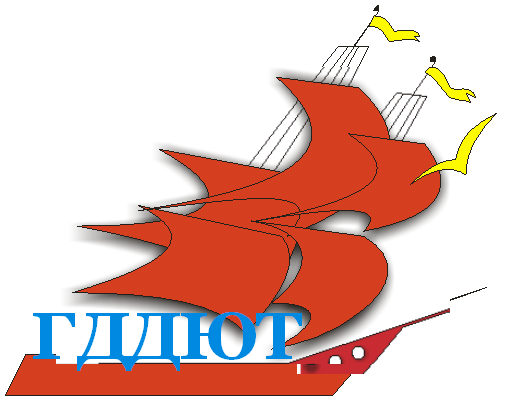 Аналитические материалыпо итогам XXIX городского фестивалядетского художественного творчества«Адрес детства – мой Нижний Тагил»2021/2022 гг.Составители:Денисова И.Е.,Барон Е.В.,Колмакова Т.В.г. Нижний Тагил2022 г.Пояснительная запискаОб итогах XХIX городского фестиваля детского художественного творчества«Адрес детства – мой Нижний Тагил»В целях поддержки и развития детского художественного творчества, эстетического воспитания учащихся образовательных учреждений, в соответствии с Планом городских массовых мероприятий с учащимися образовательных учреждений в 2021/2022 учебном году в сентябре-мае прошел традиционный XXIX городской фестиваль детского художественного творчества «Адрес детства – мой Нижний Тагил» по 13 номинациям:Конкурс юных авторов песен «Мелодия из первых уст»Конкурс народного творчества «Уральский хоровод»Конкурс патриотической песни «Я люблю тебя, Россия!»Конкурс семейного творчества «Семицветик».Конкурс чтецов «В начале было слово…»Конкурс хоровых коллективов «Лейся, песня!»Конкурс творчества детей младшего возраста «Изумрудинка»Конкурс эстрадного и циркового творчества «Серебряное копытце»Конкурс хореографических коллективов «Волшебный каблучок»Конкурс инструментальных оркестров и ансамблей «Прекрасен наш союз»Конкурс видеофильмов «Мир моими глазами»Конкурс литературного творчества «Серебряное перышко»Конкурс театральных коллективов «Живи, театр!»XXIX городской фестиваль художественного творчества «Адрес детства – мой Нижний Тагил»  проводился с сентября 2021 г. по май 2022 г. для обучающихся образовательных учреждений города Нижний Тагил и являлся формой поддержки и стимулирования детей и педагогов, занимающихся художественным творчеством.XXIX городской фестиваль художественного творчества «Адрес детства – мой Нижний Тагил», посвящен 300-летию г. Нижний ТагилВ рамках фестиваля были реализованы  проекты:«Поем вместе о Тагиле песни» - для вокальных коллективов ОУ была  создана музыкальная  щкатулка песен  о Тагиле.«Город свой прославим сами»  - с изданием поэтического альманаха, посвященного 300-летию г. Нижний Тагил по итогам литературного конкурса «Серебряное перышко».« Путь к успеху» - привлечение победителей конкурсов городского фестиваля к участию в различных городских проектах.«Я теперь вспоминаю, как песню» - проведение фестиваля пионерской песни.Всего в фестивале приняло участие 8199 учащихся и 68 ОУ в том числе: 54 ОУ, 4 учреждений дополнительного образования,  учреждений дошкольного образования и 2 детских домаИз них 84 стали обладателями Гран-при, 535 лауреатов и 1132 дипломантов.(в 2020-2021 учебном году приняло участие  8340 учащихся из 74 образовательных учреждений. В том числе: 60 средних образовательных учреждений, 4 учреждений дополнительного образования, 8 учреждений дошкольного образования и 2 детских дома.Параллельно с городским конкурсом чтецов проводился городской этап Всероссийского конкурса «Живая классика». В котором  приняло участие 110 учащихся, из них  12 наших победителей выступили в областном этапе.В  рамках фестиваля проходил окружной этап областного фестиваля творчества детей и молодежи «Урал-MIX». В нем приняло около 640 конкурсантов из городов и поселков Горнозаводского округа, победители были рекомендованы и приняли участие в областном конкурсе, который прошел в апреле 2022 года в г. Екатеринбург.Победители городских конкурсов Фестиваля были рекомендованы для участия в областных конкурсах: патриотической песни «Салют, «Россия!», литературного творчества «Вдохновение». Участвуя в этих конкурсах, они заняли там призовые места.В рамках фестиваля реализовывался проект «Путь к успеху». Самые талантливые участники фестиваля выступали в различных концертных и праздничных программах городского уровня Приемы Главы города, День учителя, итоговые мероприятия Выставки технического творчества.По итогам конкурса литературного творчества «Серебряное перышко» издается поэтический альманах «На парашютиках мечты», посвященный 300 –летию Нижнего Тагила.Значимым событием стало проведение фестиваля пионерской песни «Я теперь вспоминаю, как песню», посвященный 100-летию пионерской организации. Который прошел 19 мая на Лагуне 2. Здесь собрались 23 хоровых коллектива  ОУ: МБОУ СОШ № 10,  25, 32, 36, 55, 65, 71,  72/42, 80, 95, МАУ гимназия №18, Политехническая гимназия, гимназия №86, МАУ ДО ГДДЮТ, МБУ ДО  Дом творчества детей Тагилстроевского  района.Было выучено и исполнено множество  замечательных песен, которые исполняли дети, педагоги и ветераны: «Взвейтесь кострами», «Вместе весело шагать», «Веселый ветер», «Орлята учатся летать» и другиеВсем участникам фестиваля и победителям конкурса хоровых коллективов «Лейся, песня» были вручены дипломы, памятные кубки и Благодарственные письма директорам ОУ «за создание условий для развития музыкальных способностей   учащихся и сохранение отечественных традиций хорового пения, как средства формирования музыкальной культуры».Уже стало хорошей доброй традицией чествовать выпускников городского Фестиваля, тех, кто особенно ярко проявил себя в различных конкурсах, выступал на городских мероприятиях.  В трогательной обстановке были вручены 65 медалей.Какими бы ни были талантливыми дети, за ними всегда стоят талантливые педагоги, которые помогают им раскрыть свои дарования. Благодарностями управления образования по итогам фестиваля были награждены около 400 педагогов дополнительного образования.По результатам всех конкурсов были подведены итоги и выявлены 15 образовательных учреждений, особенно активно участвовавших в различных конкурсах фестиваля, и имеющих наибольшее количество победителей. Среди общеобразовательных школ:Гран-приМБОУ СОШ № 32 с углубленным изучением отдельных предметов, директорМасликова Галина Анатольевна1 местоМБОУ СОШ № 1 имени Н.К. Крупской, директор Мамонова Татьяна Валентиновна     2 местоМБОУ СОШ № 10, директор Лекинская Татьяна АнатольевнаМБОУ СОШ № 7, директор Губанова Ирина АлексеевнаМБОУ СОШ № 95, директор Репина Елена Викторовна3 местоМБОУ СОШ № 36, директор Пашкова Елена ИвановнаМАОУ СОШ № 9, директор Соколова Елена ГригорьевнаМАОУ СОШ № 100, директор Язовских Дмитрий ВалерьевичСреди гимназий и лицеев:Гран-приМАОУ Политехническая гимназия, директор Дьячкова Елена ИвановнаМАОУ гимназия № 18, директор Юрлов Игорь Евгеньевич2 местоМАОУ Гимназия № 86, директор Банникова Татьяна Владимировна Среди учреждений дополнительного образования:Гран-приМАУ ДО городской Дворец детского и юношеского творчества, директор Михневич Оксана Васильевна1 местоМБУ ДО Детско-юношеский центр «Мир», директор Беспамятных Елена БорисовнаМАУ ДО Дзержинский Дворец детского и юношеского творчества, директор Артёмова Оксана Вячеславовна.2 место МБУ ДО Дом детского творчества Тагилстроевского района, директор Сорочкина Юлия Владимировна. Большое внимание художественно-эстетическому воспитанию учащихся уделяют руководители образовательных учреждений: МБОУ СОШ № 32 с углубленным изучением отдельных предметов, МБОУ Политехническая гимназия, МАОУ гимназия № 18, МАОУ Гимназия № 86, лицей № 39, МБОУ СОШ № 10, МБОУ СОШ № 95, МБОУ СОШ № 1 им. Н.К. Крупской, 36, 75/42, 50, 55,  64, МАОУ СОШ № 9, 100, 7, МБОУ СОШ № 5 с углубленным изучением отдельных предметов им. Г.Н. Зайцева, МАОУ СОШ № 61 с углубленным изучением отдельных предметов, МБОУ СОШ № 44, МБУ ДО ГДДЮТ, МБУ ДО ДЮЦ «Мир», МАУ ДО ДДДЮТ, МБУ ДО ДДТ Тагилстроевского района.Слабая активность в конкурсах Фестиваля образовательных учреждений: 40, 24, 20, 12, 48, 72, 34, 3, 144, 38, 85, 35.Программа XXIX городского фестиваля детского художественного творчества «Адрес детства – мой Нижний Тагил»Участие ОУ в городских конкурсах XXIX Фестиваля «Адрес детства – мой Нижний Тагил»Конкурс юных авторов песен «Мелодии из первых уст»В городском конкурсе приняли участие 80 участников из 17 ОУ: МБОУ СОШ № 1, 5, 9, 10,  гимназия № 18, 32, 36, 40, Лицей,  81, ПГ, 86, 87, 95,  МБУ ДО ДЮЦ «Мир», ГДДЮТ, ТДДТ.Конкурс народного творчества «Уральский хоровод»В конкурсе приняли участие: 500 учащихся из 37 организаций: МБОУ СОШ № 1, 5, 7, 8, 9, 10, гимназия № 18, 21, 30, 32, 35, 36, лицей № 39, 41, 44, 45, 55, 56, 71, 75/42, 95, ПГ, гимн № 86, 100, ЦО № 1, МБУ ДО ГДДЮТ, МБУ ДО ТДДТ, МАОУ ДО ДДДЮТ, МБУ ДО ДЮЦ «Мир», ГАУСО СО «КЦСОН Ленинского района города Нижний Тагил» СП  п. Антоновский, СП «Дружные», СП «Планета»,  ТДДТ СП «Контакт», ЦДТ «Выйский» СП «Спутник», СП «Бригантина», Танцевальная студия «Антарио»Конкурс патриотической песни «Я люблю тебя, Россия!»В городском конкурсе патриотической песни приняли участие: 276 участник из 34 организаций: МБОУ СОШ № 1, 5, 6, 7, 8, 9, 10, гимназия № 18, 32 ,35, 36, лицей 39, 40, 41, 45, Лицей, 55, 56, 61, 64, 65, 71, ПГ, 80, 81, гимназия № 86, 87, 95, 100, 138, МБУ ДО ГДДЮТ, МБУ ДО ТДДТ, МАОУ ДО ДДДЮТ, МБУ ДО ДЮЦ «Мир».Конкурс семейного творчества «Семицветик»В городском конкурсе приняли участие 160 человек из 21 ОУ города: МБОУ СОШ № 1, 9, 10, гимназия № 18,  32, 36, 41, 44, 45, 55, 58, 75/42, ПГ, Гимназия № 86, 95, 100, МАУ ДО ДДДЮТ, ТДДТ, ГДДЮТ, ДЮЦ «Мир», ГКУ «СРЦН «Антоновский» Пригородного района».Конкурс чтецов «В начале было слово»В городском конкурсе чтецов «В начале было слово» приняли участие 770 человек из 65 образовательных учреждений: МБОУ СОШ № 1, 3, 4, 5, 6, 7, 8, 9, 10, Православная гимназия, 13, МАОУ гимназия № 18, 21, 23, 25, 30, 32, 33, 34, 36, 38, Лицей 39, 40, 41, 43, 44, 45, 49, 50, Лицей, 55, 56, 58, 61, 64, 66, 69, 70, 75/42, 77, 80, 81, Политехническая гимназия, 85, Гимназия № 86, 87, 90, 95, 100, 138, 144, ЦО№1, МБОУ ГМ СОШ, Школа-интернат №1, МБУ ДО ЦДТ «Выйский», МБУ ДО ДДТ Ленинского района (СП «Надежда», СП «Меридиан»), МБУ ДО ДЮЦ «Мир», МБУ ДО ТДДТ, МАУ ДО ДДДЮТ, ДДДЮТ СП «Дружные», СП «Заря», МБУ ДО ГДДЮТ, ГАУСО «КЦСОН «Золотая осень»».Конкурс творчества детей дошкольного возраста «Изумрудинка»Всего в конкурсе приняло участие 1991 участников из 140 ОУ: МБДОУ «Гармония»: № 1, 22, 33, 78, 85, 98, 101, 182, МАДОУ «Маячок» № 25, 55, 95, 106, 110, 127, 142, 146, 166, 170, 173, 176, 195, 197, 205, «Капитошка», МБДОУ «Солнышко» ДС № 20, 21, 28, 43, 50, 52, 60, 63, 94, 134, 138, 148, 161, 162, 163, 164, 165, 169, МАДОУ «Радость» ДС № 5, 6, 7, 8, 15, 18, 20, 24, 26, 30, 34, 38, 66, 70, 82, 99, 121, 129, 137, 145, 150, 155, 157, 168, 172, 177, 184, 186, 188, 191, 196, 201, 202, 203, 209, 210, 211, МАДОУ д/с  «Детство»: № 23, 29, 31, 32, 49, 53, 57, 59, 75, 76, 77, 79, 87, 89, 90, 112, 113, 118, 122, 143, 144, 160, 167, 171, 175,179, 181, 183, 185, 187, 189, 190, 192, 193, 194, 198, 199, 204, 206, МБДОУ «Солнечный круг»: д/с № 3, 27, 41, 72, 80, 108, 133, 135, МБДОУ «Академия детства»: д/с № 19, 96, с. Николо-Павловское: МАОУ СОШ № 5, ГГО МБДОУ ДС № 30 с. Николо-Павловское, ГГО МБДОУ ДС № 16 П Новоасбест, Спортивный клуб «Армагеддон», Антарио,  МБОУ НШДС № 105, МБУ ДО ДДТ Ленинского района СП «Бригантина», ЦДТ «Выйский», МБУ ДО ДЮЦ «Мир», МАУ ДО ДДДЮТ, МБУ ДО ТДДТ, ГДДЮТ.Конкурс видеофильмов «Мир моими глазами»В городском конкурсе приняли участие 331 учащихся  из 12 ОУ: № 7, 10, гимназии № 18, 21, 32, 69, Политехническая гимназия, 95, МБУ ДО ДЮЦ «Мир», ТДДТ, ДДДЮТ, ГДДЮТ.Конкурс театральных коллективов «Живи, театр!»В городском конкурсе детских театральных коллективов приняли участие 362 человек из 19 ОУ города: 7, 9,  гимназия 18, 32, 33, 44, 61, ПГ, 95, МБУ ДО ГДДЮТ, ДЮЦ «Мир», ТДДТ, МАДОУ д/с «Детство» д/с №  185, МАДОУ д/с «Детство» д/с № 204, МАДОУ д/с «Солнышко» СП д/с № 28, МАДОУ д/с «Солнышко» СП д/с № 134, МАДОУ д/с «Солнышко» СП д/с № 148, МАДОУ д/с «Солнышко» СП д/с № 164, МАДОУ д/с «Солнышко» СП д/с № 165.Конкурс литературного творчества «Серебряное перышко»В конкурсе приняло участие 263 участников из 23 ОУ: 7, 8,9, 10, гимназия 18, 32, 36, 40, 43,45, Лицей, 55, 58, 75/42, 69, 80, 81, Политехническая гимназии, Гимназия 86, 95, 100, № ЦО№ 1, ДЮЦ «Мир».Конкурс хоровых коллективов «Лейся, песня»В городском конкурсе приняли участие 245  участников из 19 ОУ: МБОУ СОШ № 1, 5, 7, 9, 10, гимназия 18, 32, 36, 55, 65, 66, 80, ПГ, гимназия 86, 95, 100, 138, ГДДЮТ, ТДДТ.Конкурс инструментальных ансамблей «Прекрасен наш союз»В городском конкурсе приняло участие 137 человек из 9 ОУ: МБОУ СОШ № 1, 7, 10, 13, гимназия № 18, 32, Политехническая гимназия, МБУ ДО ГДДЮТ, МБОУ ДО ТДДТ.Конкурс хореографических коллективов «Волшебный каблучок»В городском конкурсе  приняли участие 1332  участников из 40 ОУ: МБОУ СОШ № 1, ЦО № 1, 4, 8, 9, 10, гимназия 18, 25, 30, 32, 33, 36, Лицей 39, 43, 44, 49, 50, 55, 56, 69, 71, ПГ, 90, 95, 100, ТДДТ, СП «Заря», СП «Планета», СП «Спартаковец», ДДТ СП «Меридиан», СП «Спутник», СП «Бригантина», СП «Энтузиаст», СП «Контакт», ЦДТ «Выйский», ДДДЮТ,  ГДДЮТ, ТДДТ, ДЮЦ «Мир», студия танца «Антарио».Конкурс эстрадного искусства «Серебряное копытце»В городском конкурсе приняли участие 310 учащихся из 30 ОУ: МБОУ СОШ № 1, 4, 5, 6, 7, 9, 10, МАОУ гимназия № 18, 32, 36, лицей № 39, 40, 45, 50, 56, 61, 75/42, 80, 81, Политехническая гимназия, Гимназия № 86, 90, 95, 100, ГМ СОШ, МБУ ДО ДЮЦ «Мир», ДДДЮТ, ТДДТ, ГДДЮТ..Ш. Итоги городских конкурсов XXIX Фестиваля «Адрес детства – мой Нижний Тагил» Городской конкурс юных авторов песни «Мелодии из первых уст» Лауреата I степени:Аристарх Шемякин, Иустина Зимина, МАОУ гимназия № 18, рук. Энтальцева О.В., Панкратова Е.А., Казаченко Т.М.Варвара Сорокина, МАОУ гимназия № 18, рук. Энтальцева О.В., Панкратова Е.А., Казаченко Т.М.Кузнецова Анжела, МАОУ СОШ № 9, рук. Кириллова Л.В.Дынина Арина, МАОУ СОШ № 9, рук. Кириллова Л.В.Эргашева Айдай, МБОУ СОШ № 1 им. Н.К. Крупской, рук. Трепецова С. А., Овчинникова Л.М. Лауреата II степени:Макарова Софья, Шабалина Дарья, Кузнецов Данил, МБОУ СОШ № 36, рук. Чебышева Ю.ВКузнецов Данил, МБОУ СОШ № 36, рук. Чебышева Ю.В.Николаева Анастасия, Сосновских Татьяна, МАОУ СОШ № 9, рук. Кириллова Л.В.Прилепина Полина, МАОУ гимназия № 18, рук. Гагарина М.А., Казаченко Т.М.Хорошилов Лев, МБОУ СОШ № 10, рук. Михеева А.Ю.Павлюкова Ольга, МБУ ДО ДЮЦ «Мир», рук. Абрамова И.Е.Федянкин Артем, МБОУ СОШ № 95, рук. Ломинейшвили О.С. Дипломанты I степени:Баженова Валерия, Панькова Полина, МБУ ДО ДЮЦ «Мир», рук. Абрамова И.Е.Буравкин Михаил, МБУ ДО ДЮЦ «Мир», рук. Абрамова И.Е.Ледяева Анастасия, МБУ ДО ДЮЦ «Мир», рук. Абрамова И.Е.Завгородняя Софья, МБУ ДО ДЮЦ «Мир», рук. Абрамова И.Е.Чугунов Захар, МБУ ДО ДЮЦ «Мир», рук. Абрамова И.Е.Шакирьянов Артём, Павлюкова Ольга, МБУ ДО ДЮЦ «Мир», рук. Абрамова И.Е.Романенко Мирон, МБОУ СОШ № 81, рук. Романова Е.В.Киприянова Диана, Киприянова Анастасия, МБУ ДО ГДДЮТ, рук. Носкова Т.И.Гурышева Мария, МАОУ Гимназия № 86, рук. Мерзлякова Е.В.Ермакова Ангелина, МБОУ СОШ № 87, рук. Хвичия А.Э.Овчинникова Климентина, Юнисов Марк, Горбачев Артур, МАОУ гимназия № 18, рук. Энтальцева О.В., Петрова Н.Н., Казаченко Т.М.Елсуков Дмитрий, Панков Кирилл, МАОУ гимназия № 18, рук. Энтальцева О.В., Панкратова Е.А., Казаченко Т.М.Долженкова Анна, МАОУ гимназия № 18, рук. Энтальцева О.В., Панкратова Е.А., Казаченко Т.М.Шинкевич Аким, Панков Кирилл, МАОУ гимназия № 18, рук. Энтальцева О.В., Панкратова Е.А., Казаченко Т.М.Семячкова Ксения, МАОУ гимназия № 18, рук. Энтальцева О.В., Панкратова Е.А., Казаченко Т.М.Романова Елена, МАОУ гимназия № 18, рук. Энтальцева О.В., Панкратова Е.А., Казаченко Т.М.Имаралиева Даана, МБОУ СОШ № 1 им. Н.К. Крупской, рук. Трепецова С.А.Чернышов Владислав, МБОУ СОШ № 10, рук. Седлецкая Т.Н.Королева Ирина, Алексеев Савелий, МАОУ СОШ № 5 с углубленным изучением отдельных предметов им. Зайцева, рук. Отт И.И.Федореева Елена, МАОУ Политехническая гимназия, рук. Погорелая С.Ю.Давыдова Диана, МАОУ Политехническая гимназия, рук. Погорелая С.Ю. Дипломанты II степени:Хабибуллина Олеся, Стуликова Анастасия, МБУ ДО ДЮЦ «Мир», рук. Абрамова И.Е.Якушев Матвей, Быргазова Елизавета, МБУ ДО ДЮЦ «Мир», рук. Абрамова И.Е.Лобанов Юрий, Быргазова Елизавета, Костенкова Ангелина, МБУ ДО ДЮЦ «Мир», рук. Абрамова И.Е.Хабибуллина Олеся, МБУ ДО ДЮЦ «Мир», рук. Абрамова И.Е.Иванчик Татьяна, МБУ ДО ТДДТ, рук. Орликов И.Б.Юдинцева Алёна, МБОУ Лицей, рук. Слугина К.В.Волошина Полина, Волкова Ева, МБОУ СОШ № 32 с углубленным изучением отдельных предметов, рук. Федорова А.С.Фролова Вероника, МБОУ СОШ № 10, рук. Седлецкая Т.Н.Каправчук Ксения, МАОУ Политехническая гимназия, рук. Погорелая С.Ю.Шабалина Ксения, МАОУ Политехническая гимназия, рук. Погорелая С.Ю.Еретнов Эрнест, МАОУ Политехническая гимназия, рук. Погорелая С.Ю. Дипломанты III степени:Пугач Светлана, Пермякова Мария, МБУ ДО ДЮЦ «Мир», рук. Абрамова И.Е.Добычкин Дмитрий, МБУ ДО ТДДТ, рук. Орликов И.Б.Тюрин Арсений, Ворожцова Полина, МБУ ДО ДЮЦ «Мир», рук. Абрамова И.Е.Вокальный ансамбль, МАОУ СОШ № 40, рук. Андриевская М.Л.Городской конкурс народного творчества «Уральский хоровод» Гран-при:Эстрадная студия «Кантилена» шоу группа «Коктейль», МАУ ДО ДДДЮТ, рук. Шосман Ж.С., Бренер К.И.Группа «КЛАСС» студия танца «Вдохновение», МБУ ДО ГДДЮТ, рук. Другалева Н.В.Фольклорный ансамбль «Веретенце», МБОУ СОШ № 45, МБУ ДО ГДДЮТ, рук. Валиулина С.С., Степура Ю.А.Костылева Анна, МАОУ СОШ № 5 с углубленным изучением отдельных предметов им. Г.Н. Зайцева, рук. Отт И.И.Кайгородова Полина, МБОУ СОШ № 75/42, рук. Михеева А.Ю.Новгородова Александра, солистка вокальной группы «Композитор апрель», МАОУ Политехническая гимназия, рук. Королева Л.Ю., Безбородов В.С.Коровко Ольга, солистка вокальной группы «Композитор апрель», МАОУ Политехническая гимназия, рук. Королева Л.Ю., Безбородов В.С.Трифонова Екатерина, МБОУ СОШ № 10, рук. Михеева А.Ю.Хореографический ансамбль «Карусель», средняя группа, МАОУ гимназия № 18, рук. Сергеева О.А., Казаченко Т.М.Группа «Лучезарный мир», танцевальная студия «Антарио», рук. Шулятьева У.А.Прутникова Варвара, танцевальная студия «Антарио», рук. Шулятьева У.А.Макарова Софья, МБОУ СОШ № 36, рук. Чебышева Ю.В.Ансамбль народной музыки «Жалейка», МАОУ лицей № 39, рук. Игнатов С.Л.Лауреаты I степени:Театр современной хореографии «Дункан», группа «Созвездие», МБУ ДО ТДДТ, рук. Туякова Т.М., Сафронов А.А., Сморкалова К.В.Кайгородов Семён, МБОУ СОШ № 75/42, рук. Михеева А.Ю.Валиулина Тая, МБОУ СОШ № 45, МБУ ДО ГДДЮТ, рук. Валиулина С.С., Степура Ю.А.Вокальная группа хора «Вдохновение», МАОУ Политехническая гимназия, рук. Аскерова С.Л., конц. Коновалова С.Н.Ансамбль «Деревенька моя», МАОУ гимназия № 18, рук. Гагарина М.А., Казаченко Т.М.Черезова Валерия, танцевальная студия «Антарио», рук. Шулятьева У.А.Ансамбль ложкарей «Веселые ребята», ГАУСО СО «КЦСОН Ленинского района города Нижний Тагил» СП п. Антоновский, рук. Коробкова Н.А.Ефимова Софья, Ускова Анастасия, МБУ ДО ТДДТ, рук. Сорокина Е.А.Шабалина Дарья, МБОУ СОШ № 36, рук. Чебышева Ю.В.Кузнецов Данил, МБОУ СОШ № 36, рук. Чебышева Ю.В.Арсенова Дарья, МБОУ СОШ № 7, рук. Митько О.С.Власов Владимир, МАОУ Гимназия 86, рук. Митько О.С.Сенькова Марьяна, МАОУ СОШ № 9, рук. Кириллова Л.В.Лауреаты II степени:Арбузова Алина, МБОУ СОШ № 35 с углубленным изучением отдельных предметов, рук. Широкова Н.Б.Коллектив «Девчата», МБУ ДО ТДДТ, рук. Бабенко Е.Г.Вокально-хоровая студия «Амадеус», МАОУ СОШ № 100, рук. Муратова Н.В.Скороходова Анна, МАОУ Политехническая гимназия, рук. Аскерова С.Л.Эргашева Айдай, МБОУ СОШ № 1 им. Н.К. Крупской, рук. Трепецова С.А.Имаралиева Сумая, МБОУ СОШ № 1 им. Н.К. Крупской, рук. Трепецова С.А.Белоусова Елена, Костицына Мария, Попова Елизавета, МАОУ гимназия № 18, рук. Гагарина М.А., Казаченко Т.М.Брагина Станислава, МБОУ СОШ № 32 с углублённым изучением отдельных предметов, рук. Валиулина С.С., Степура Ю.А.Хореографическая студия «Престиж», 9-11 лет, МБУ ДО ДЮЦ «Мир», рук. Мокроусова А.С.Вшивцева Софья, Хореографическая студия «Ассоль», МБУ ДО ДЮЦ «Мир», рук. Ширяева О.В.Группа «Брайт Кидс», танцевальная студия «Антарио», рук. Шулятьева У.А.Мыдлык Виктория, МБОУ СОШ № 95, рук. Ломинейшвили О.С. Вокальный ансамбль 8 – 9 классов, МБОУ СОШ № 95, рук. Ломинейшвили О.С.Гизатулина Виктория, МБОУ СОШ № 95, рук. Савкина А.Д.Вяткина Анна, хореографический коллектив «Задоринка», МАОУ ДО ДДДЮТ, рук. Первушина Н.Н.Ансамбль ложкарей «Липунюшка», МАОУ СОШ № 9, рук. Кириллова Л.В. Дипломанты I степени:Коллектив «Лафанюшка», мальчики, МБОУ СОШ № 7, рук. Чернявский И.А., Касаткина Е.В.Шевченко Таисия, Волкова Анастасия, МБОУ СОШ № 7, рук. Чернявский И.А., Касаткина Е.В.Коллектив «Танцевальная Планета», МАУ ДО ДДДЮТ с/п «Планета», рук. Шумкова А.С.Коллектив «Фантазия», МБОУ СОШ «Центр образования № 1», рук. Березина Р.Ф.Имаралиева Даана, МБОУ СОШ № 1 имени Н.К. Крупской, рук. Трепецова С.А.Дуэт: Штрек Иван, Булдакова Кира, МАОУ гимназия № 18, рук. Энтальцева О.В., Панкратова Е.А., Казаченко Т.М.Дуэт: Жернакова Александра и Мурзина Елена, МАОУ гимназия № 18, рук. Гагарина М.А., Казаченко Т.М.Хореографический коллектив «Серпантин», МБОУ СОШ № 44 имени народного учителя СССР Г.Д. Лавровой, рук. Козырева Е.В.Шаерман Эвелина, Филимонова Вероника, МБУ ДО ЦДТ «Выйский», рук. Кузнецова Т.А.Хореографическая студия «Престиж», 12-16 лет, МБУ ДО ДЮЦ «Мир», рук. Мокроусова А.С.Хореографическая студия «Ассоль», группа «Алые паруса», МБУ ДО ДЮЦ «Мир», рук. Ширяева О.В.Хореографическая студия «Ассоль», группа «Пуговки», МБУ ДО ДЮЦ «Мир», рук. Ширяева О.В.Иссоева Мохруза, МБУ ДО ТДДТ, рук. Бабенко Е.Г.Кузнецова Антонина, МБОУ СОШ № 36, рук. Чебышева Ю.В.Малышева Анастасия, МБОУ СОШ № 36, рук. Чебышева Ю.В.Хореографический ансамбль «Танцуй», МАОУ лицей № 39, рук. Шумкова А.С. Дипломанты II степени:Шимова Виктория, МАУ ДО ДДДЮТ с/п «Дружные», рук. Шипова А.А.Коллектив «Лафанюшка» девочки, МБОУ СОШ № 7, рук. Чернявский И.А., Касаткина Е.В.Коллектив «Лафанюшка» общая группа, МБОУ СОШ № 7, рук. Чернявский И.А., Касаткина Е.В.Казакова Полина, Жуков Влад, Белешева Елизавета, МБОУ СОШ № 7, рук. Чернявский И.А., Касаткина Е.В.Волкова Анастасия, Березина Анастасия, Головских Каролина, Шевченко Таисия, МБОУ СОШ № 7, рук. Чернявский И.А., Касаткина Е.В.Коллектив «Элемент», МБОУ СОШ № 56, рук. Мищанская Н.А.Коллектив «Ручеек», МБУ ДО ТДДТ, рук. Орликов И.Б.Студия танца «Dance Авеню», группа «Дебют», МБУ ДО ТДДТ СП «Контакт», рук. Штанько Е.В.Воеводкин Данил, МАОУ Политехническая гимназия, рук. Аскерова С.Л.Вокальная группа хора «Вдохновение», МАОУ Политехническая гимназия, рук. Аскерова С.Л., концер. Коновалова С.Н.Творческий коллектив 4 «А» класса, МБОУ СОШ № 21 «Кадетская школа», рук. Митенко С.А.Хореографическая студия «ФИЕСТА», МБОУ СОШ 71, рук. Кувалдина Н.А.Студия танца «NOVERR», группа «Никаданс» (8-9 лет), МБУ ДО ДДТ Ленинского района СП «Бригантина», рук. Ромашова А.А.Студия танца «NOVERR», группа «Никаданс» (11-12 лет), МБУ ДО ДДТ Ленинского района СП «Бригантина», рук. Ромашова А.А.Бычкова Виктория, хореографическая студия «Ассоль», МБУ ДО ДЮЦ «Мир», рук. Ширяева О.В.Дуэт: Семячков Владимир, Семячкова Мария, МАОУ гимназия № 18, рук. Энтальцева О.В., Панкратова Е.А., Казаченко Т.М.Вокальный ансамбль 2-3 классов, МБОУ СОШ № 95, рук. Ломинейшвили О.С.Арбузова Алина, МБОУ СОШ № 35 с углубленным изучением отдельных предметов, рук. Широкова Н.Б.Ансамбль «Зоренька», МБОУ СОШ № 41, рук. Гуляева И.В.Огнева Ангелина, МБОУ СОШ № 41, рук. Гуляева И.В.Головнева Анастасия, МБОУ СОШ № 55, рук. Сурнина Е.С.Ансамбль «Росиночка», МАОУ Гимназия № 86, рук. Мерзлякова Е.В.Ансамбль «Соловушка», МАОУ Гимназия № 86, рук. Мерзлякова Е.В.Миллер Мария, МАОУ Гимназия № 86, рук. Мерзлякова Е.В.Салтанова Алисия, МАОУ Гимназия № 86, рук. Мерзлякова Е.В.Дипломанты III степени:Кириченко Алина, МБОУ СОШ № 8, рук. Гаврилова С.В.Волкова Анастасия, МБОУ СОШ № 7, рук. Чернявский И.А., Касаткина Е.В.Коллектив «Веснушки», МБОУ СОШ «Центр образования № 1», рук. Искакина О.А.Коллектив «Тутти-Фрутти», МБОУ СОШ «Центр образования № 1», рук. Искакина О.А.Клуб гитаристов «Аккорд», МБУ ДО ТДДТ, рук. Орликов И.Б.Студия танца Dance Авеню, группа «Динамика», МБУ ДО ТДДТ СП «Контакт», рук. Штанько Е.В.Зырянов Лев и Сафотеров Никита, МБОУ СОШ № 10, рук. Михеева А.Ю.Ансамбль «Задоринки», МБОУ СОШ № 10, рук. Михеева А.Ю.Багринцев Иван, МБОУ СОШ № 21 «Кадетская школа», рук. Коротких Л.В., Демина И.В.Танцевальный коллектив «Индиго», группа «Солнышко», МАОУ СОШ № 30, рук. Важенина З.А.Панишева Варвара, МБОУ СОШ № 32 с углублённым изучением отдельных предметов, рук. Федорова А.С.Танцевальная группа «Акварель», ГАУСО СО «КЦСОН Ленинского района города Нижний Тагил» СП п. Антоновский, рук. Коробкова Н.А.Назарян Лариса, МБОУ СОШ № 95, рук. Ломинейшвили О.С.Мишанина Алена, МАОУ Гимназия № 86, рук. Мерзлякова Е.В.Ермоленко Олеся, МАОУ Гимназия № 86, рук. Мерзлякова Е.В. Городской конкурс патриотической песни «Я люблю тебя, Россия!» Гран-при:Солистка вокальная группы «Композитор апрель», Новгородова Александра, МАОУ Политехническая гимназия, рук. Королева Л.Ю., Безбородов В.С.Хоровой ансамбль «Канцона», МБУ ДО ГДДЮТ, рук. Савицкая Е.П., Синицина С.А., Рогожина О.Н., Никульникова Е.Н., конц. Мухаметзянова Е.Н.Солистка вокальная группы «Композитор апрель», Старикова Виктория, МАОУ Политехническая гимназия, рук. Королева Л.Ю., Безбородов В.С. Лауреаты I степени:Елсуков Дмитрий, МАОУ гимназия № 18, рук. Энтальцева О.В., Казаченко Т. М.Зимина Иустина, МАОУ гимназия № 18, рук. Энтальцева О.В., Панкратова Е.А., Казаченко Т. М.Дуэт: Сорокина Варвара, Табатчикова Татьяна, МАОУ гимназия № 18, рук. Седлецкая Т.Н., Панкратова Е.А., Казаченко Т.М.Сорокина Варвара, МАОУ гимназия № 18, рук. Щелканова Е.Г., Казаченко Т. М.Эстрадная группа «Эврика», МАОУ гимназия № 18, рук. Щелканова Е.Г., Казаченко Т. М.Шинкевич Аким, Пермякова Дарья, МАОУ гимназия № 18, рук. Щелканова Е.Г., Казаченко Т. М.Пермякова Дарья, МАОУ гимназия № 18, рук. Щелканова Е.Г., Казаченко Т. М.Власов Владимир, МАОУ Гимназия № 86, рук. Митько О. С.Антощенко Виктория, МАОУ СОШ № 61 с углубленным изучением отдельных предметов, рук. Орлова А.А.Солистка вокальная группы «Композитор апрель», Коровко Ольга, МАОУ Политехническая гимназия, рук. Королева Л.Ю., Безбородов В.С.Вокальная группа «Композитор апрель», МАОУ Политехническая гимназия, рук. Королева Л.Ю., Безбородов В.С.Макарова Софья, МБОУ СОШ № 36, рук. Чебышева Ю.В.Вокальный ансамбль, МБОУ СОШ № 95, рук. Ломинейшвили О.С.Лауреаты II степени:Трио: Эргашева Айдай, Имаралиева Даана, Имаралиева Сумая, МБОУ СОШ № 1 им. Н.К. Крупской, рук. Трепецова С. А.Эргашева Айдай, МБОУ СОШ № 1 им. Н.К. Крупской, рук. Трепецова С. А.Трифонова Екатерина, МБОУ СОШ № 10, рук. Михеева А. Ю.Чемезов Григорий, МАОУ гимназия № 18, рук. Энтальцева О.В., Панкратова Е.А., Казаченко Т. М.Трио: Зимина Иустина, Шемякин Аристарх, Кизилов Глеб, МАОУ гимназия № 18, рук. Панкратова Е.А., Казаченко Т. МЛадыгина Ульяна, МБОУ СОШ № 32 с углубленным изучением отдельных предметов, рук. Кантария Л.Р.Волошина Виктория, МБОУ СОШ № 64, рук. Белоусов С.О.Арсёнова Дарья, МБОУ СОШ №7, рук. Митько О. С.Дынина Арина, МАОУ СОШ № 9, рук. Кириллова Л.В.Глоба Яролика, МБОУ СОШ № 80, ГДДЮТ, рук. Савиных Н.В., концерт. –Мухаметзянова Е.Н.Гретова Кристина, МБОУ СОШ № 81, рук. Романова Е.В.Шоу группа «Колибри», МАУ ДО ДДДЮТ, рук. Шосман Ж.С., Бренер К.И.Шоу-группы «Коктейль» и «Колибри», МАУ ДО ДДДЮТ, рук. Шосман Ж.С., Бренер К.И.Мясников Егор, МАУ ДО ДДДЮТ, рук. Островская Т.Н.Назарян Лариса, МБОУ СОШ № 95, рук. Ломинейшвили О.С.Трио «Мелодика», МБОУ СОШ № 6, МБУ ДО ГДДЮТ, рук. Никульникова Е.Н.Никульников Андрей, МБУ ДО ГДДЮТ, рук. Никульникова Е.Н.Якушева Арина, МБУ ДО ГДДЮТ, рук. Никульникова Е.Н.Ансамбль «Гармония», МБУ ДО ГДДЮТ, рук. Никульникова Е.Н., конц. Мухаметзянова Е.Н.Ансамбль «Кантилена», МБУ ДО ГДДЮТ, рук. Никульникова Е.Н., конц. Мухаметзянова Е.Н.Ансамбль «Росиночка», МАОУ Гимназия № 86, рук. Мерзлякова Е.В.Котылева Анна, Копчук Андрей, МАОУ СОШ № 5 с углубленным изучением отдельных предметов им. Г.Н. Зайцева, рук. Отт И.И.Дипломанты I степени:Имаралиева Даана, МБОУ СОШ № 1 им. Н.К. Крупской, рук. Трепецова С. А.Трио «Десятое королевство» Фролова Вероника, Ломсков Иван, Синев Демьян, МБОУ СОШ № 10, рук. Седлецкая Т.Н.Михайлова Ева, МБОУ СОШ № 32 с углубленным изучением отдельных предметов, рук. Федорова А.С.Бунькова Софья, МБОУ СОШ № 32 с углубленным изучением отдельных предметов, рук. Харинская Н.И., Федорова А.С.Кудрявцева Кира, МБОУ СОШ № 32 с углубленным изучением отдельных предметов, рук. Федорова А.С.Вокальный ансамбль, МАОУ лицей № 39, рук. Шумилина Н. В.Ансамбль «Солнышко», МБУ ДО ГДДЮТ, рук. Савиных Н.В., концерт. Мухаметзянова Е.Н.Ансамбль «Звоночек», МБОУ СОШ № 138, рук. Синицина С. А., концерт. Мильчакова С.С.Кузнецов Данил, МБОУ СОШ № 36, рук. Чебышева Ю.В.Студия эстрадного вокала «Санти», группа «Санти Бит», МБУ ДО ТДДТ, рук. Киприянова А.Н.Голубятникова Александра, Карабанова Елизавета, МБУ ДО ТДДТ, рук. Бабенко Е.Г.Голубятникова Александра, МБУ ДО ТДДТ, рук. Бабенко Е.Г.Дипломанты II степени:Синенкова Виктория, МБОУ СОШ № 1 им. Н.К. Крупской, рук. Трепецова С. А.Имаралиева Сумая, МБОУ СОШ № 1 им. Н.К. Крупской, рук. Трепецова С. А.Жигулина Мария, МБОУ СОШ № 1 им. Н.К. Крупской, рук. Трепецова С. А.Сарапулова Василиса, МБОУ СОШ № 10, рук. Михеева А. Ю.Бурдакова Алёна, МБОУ СОШ № 10, рук. Михеева А. Ю.Гридина Полина, МБОУ СОШ № 32 с углубленным изучением отдельных предметов, рук. Кантария Л.Р.Хор учащихся 4А класса, МБОУ СОШ № 32 с углубленным изучением отдельных предметов, рук. Савиных Н.И., Федорова А.С.Зыкина Дарья, МБОУ СОШ № 32 с углубленным изучением отдельных предметов, рук. Федорова А.С.Дронова Анна, МБОУ СОШ № 32 с углубленным изучением отдельных предметов, рук. Федорова А.С., Кулешова Е.Ю.Панишева Варвара, МБОУ СОШ № 32 с углубленным изучением отдельных предметов, рук. Федорова А.С., Кулешова Е.Ю.Трио «Радуга», МБОУ СОШ № 41, рук. Гуляева И.В.Скорых Алёна, МАОУ СОШ № 61 с углубленным изучением отдельных предметов, рук. Орлова А.А.Мерзлякова Анна, МАОУ СОШ № 9, рук. Кириллова Л.В.Серебренников Михаил, МБУ ДО ТДДТ, рук. Серебренникова О.С.Ансамбль «Лучики», МБОУ СОШ № 56, рук. Бородина О.Н.Вокально-хоровая студия «Амадеус», МАОУ СОШ № 100, рук. Муратова Н. В.Школьный хор «Вдохновение», МАОУ Политехническая гимназия, рук. Аскерова С.Л., Коновалова С.Н.Арбузова Алина, МБОУ СОШ № 35 с углубленным изучением отдельных предметов, рук. Широкова Н.Б.Кузнецова Антонина, МБОУ СОШ № 36, рук. Чебышева Ю.В.Шабалина Дарья, МБОУ СОШ № 36, рук. Чебышева Ю.В.Ладягина Анна, МБОУ СОШ № 7, рук. Сухотская С.А.Катриш Варвара, МБОУ Лицей, рук. Слугинга К.В.Ансамбль «Лицей», МБОУ Лицей, рук. Слугинга К.В.Килин Арсений, МБОУ СОШ № 6 им. А.П. Бондина, МБУ ДО ГДДЮТ, рук. Никульникова Е.Н.Хоровой ансамбль «Унисон» 3-4 кл, МБОУ СОШ № 65, МБУ ДО ГДДЮТ, рук. Никульникова Е.Н., Савицкая Е.П., конц. Евдокимова Л.Е.Ансамбль «Соловушка», МАОУ Гимназия № 86, рук. Мерзлякова Е.В.Жуков Артем, МАОУ Гимназия № 86, рук. Мерзлякова Е.В.Ульянов Владислав, МАОУ Гимназия № 86, рук. Мерзлякова Е.В.Баранова Ксения, МАОУ Гимназия № 86, рук. Мерзлякова Е.В.Дипломанты III степени:Вокальный ансамбль «Девчата», МБОУ СОШ № 64, рук. Красавина И. А.Коллектив «Горошины», МБОУ СОШ № 71, рук. Рынденко Е. А.Чугунов Захар, Завгородняя Софья, МБУ ДО ДЮЦ «Мир», рук. Абрамова И.Е.Быргазова Елизавета, МБУ ДО ДЮЦ «Мир», рук. Абрамова И.Е.Павлюкова Ольга, МБУ ДО ДЮЦ «Мир», рук. Абрамова И.Е.Трошина Ульяна, МБОУ СОШ № 87, рук. Хвичия А. Э.Ермакова Ангелина, МБОУ СОШ № 87, рук. Хвичия А. Э.Ансамбль «Гармония», МБОУ СОШ №55, рук. Сурнина Е.С.Ансамбль «Мечта», МБОУ СОШ № 41, рук. Гуляева И.В.Сопин Тимофей и Кайзер Александр, МБОУ СОШ № 41, рук. Гуляева И.В.Ансамбль «Новое поколение», МАОУ СОШ № 61 с углубленным изучением отдельных предметов, рук. Орлова А.А.Попов Роман, МАОУ СОШ № 61 с углубленным изучением отдельных предметов, рук. Орлова А.А.Черкасова Софья, МАОУ СОШ № 61 с углубленным изучением отдельных предметов, рук. Орлова А.А.Вокальная группа «Алые паруса», МБОУ СОШ № 45, рук. Калганова А.В.Школьный хор «Вдохновение», МАОУ Политехническая гимназия, рук. Аскерова С.Л., Коновалова С.Н.Школьный хор «Вдохновение», МАОУ Политехническая гимназия, рук. Аскерова С.Л., Коновалова С.Н.Эстрадная вокальная студия «Манго», МБОУ СОШ № 81, рук. Романова Е.В.Романенко Мирон, МБОУ СОШ № 81, рук. Романова Е.В.Коллектив «Четверо из ларца», МАОУ СОШ № 40, рук. Андриевская М. Л.Кириченко Алина, МБОУ СОШ № 8, рук. Гаврилова С. В.Малышева Анастасия, МБОУ СОШ № 36, рук. Чебышева Ю.В.Кузнецова Антонина, Малышева Анастасия, МБОУ СОШ № 36, рук. Чебышева Ю.В.Рогова Нелли, МБОУ СОШ № 7, рук. Сухотская С.А.Гуторова Варвара, МБОУ СОШ № 7, рук. Сухотская С.А.Потапов Даниил, МБОУ СОШ № 7, рук. Сухотская С.А.Дурницына Василина, МБОУ СОШ № 7, рук. Соколова Е.Н.Волкова Анастасия, МБОУ СОШ № 7, рук. Соколова Е.Н.Шевченко Таисия, Белешева Елизавета, МБОУ СОШ № 7, рук. Соколова Е.Н.Мустайкина Анастасия, МБОУ СОШ № 7, рук. Соколова Е.Н.Зенкова Элеонора, МБОУ СОШ № 7, рук. Соколова Е.Н.Косованова Варвара, МБОУ СОШ № 7, рук. Соколова Е.Н.Мыдлык Виктория, МБОУ СОШ № 95, рук. Ломинейшвили О.С.Ларичева Анастасия, МБОУ СОШ № 95, рук. Ломинейшвили О.С.Ансамбль мальчиков, МБОУ СОШ № 95, рук. Ломинейшвили О.С.Бакшаев Сергей, МБОУ СОШ № 65, МБУ ДО ГДДЮТ, рук. Никульникова Е.Н., конц. Евдокимова Л.Е.Хоровой ансамбль «Унисон» 1-2 кл, МБОУ СОШ № 65, МБУ ДО ГДДЮТ, рук. Никульникова Е.Н., Савицкая Е.П., конц. Евдокимова Л.Е. Городской конкурс семейного творчества «Семицветик»Гран-при:Семья Ланских, МАОУ СОШ № 100, рук. Зубакина Д.В., Муратова Н.В.Семья Семячковых, МАОУ Политехническая гимназия, рук. Семячкова А.В.Семьи: Белоусовых, Немтыревых, Старых, МБУ ДО ТДДТ, рук. Яансон С.Л.Семья: Медведевых, Валиулиных, Рубан, МБОУ СОШ № 45, рук. Валиулина С.С.Семья Канашкиных – Лабутиных, МБОУ СОШ № 95, рук. Ломинейшвили О.С.Трио: Имаралиева Даана, Имаралиева Сумая, Эргашева Айдай, МБОУ СОШ № 1 им. Н.К. Крупской, рук. Трепецова С.А.Семья Шинкевич, МАОУ гимназия № 18, МБУ ДО ГДДЮТ, рук. Щелканова Е.Г., Панкратова Е.А., Казаченко Т.М.Семья Куценок, МАОУ гимназия № 18, рук. Панкратова Е.А., Казаченко Т.М.Семья Шмаковых, МБОУ СОШ № 44 имени народного учителя СССР Г.Д. Лавровой, рук. Желонкина О.С., Шмаков С.В., Кузьминых О.Б.Лауреаты I степени:Театр современной хореографии «Дункан», МБУ ДО ТДДТ, рук. Сафронов А.А., Туякова Т.М., Сморкалова К.В.Семья Бегоутовых, МБУ ДО ТДДТ, рук. Вершинина Е.В.Семья Гизатулиных –Савкиных, МБОУ СОШ № 95, рук. Савкина А.Д.Семья Кузнецовых, МБОУ СОШ № 36, рук. Чебышева Ю.В.Ансамбль «Вдохновение» Семьи: Гуляевых, Битнер, Мерзляковых, Делидовых, Шутовых, МБОУ СОШ № 41, МАОУ Гимназия № 86, МАОУ СОШ № 9, МБОУ СОШ № 95, ДОУ № 146, рук. Гуляева И.В.Семья Поздеевых-Чередниченко, МБОУ СОШ № 44 имени народного учителя СССР Г.Д. Лавровой, рук. Козырева Е.В.Кайгородова Полина и Кайгородов Семён, МБОУ СОШ № 75/42, рук. Михеева А.Ю.Лауреаты II степени:Семья Заикиных-Бородиных, МБУ ДО ТДДТ, рук. Орликов И.Б.Семья Карабановых, МБУ ДО ТДДТ, рук. Бабенко Е.Г.Семья Шустовых, МБУ ДО ТДДТ, рук. Иванова В.А.Вокальная группа «РОДКОМ», Семья: Орловых, Дубенковых, Лебедевых, Белкиных, Скосырских, Шестоперовых, Немкиных, МАУ ДО ДДДЮТ, рук. Шосман Ж.С., Бренер К.И.Семья Рябковых, МБОУ СОШ № 32 с углублённым изучение отдельных предметов, рук. Оралина Н.В., Федорова А.С.Семейный коллектив «Озорная семейка», ГАУСО СО «КЦСОН Ленинского района города Нижний Тагил» структурное (обособленное) подразделение п. Антоновский, рук. Коробкова Н.А.Ансамбль «Озорная семейка», ГАУСО СО «КЦСОН Ленинского района города Нижний Тагил» структурное (обособленное) подразделение п. Антоновский, рук. Коробкова Н.А.Семья: Гиенко и Гусевых, МБУ ДО ДЮЦ «Мир», рук. Абрамова И.Е.Хореографическая студия «Ассоль», группа «Браво», МБУ ДО ДЮЦ «Мир», рук. Ширяева О.В. Дипломанты I степени:Семья Хасановых, МБОУ СОШ № 58, рук. Борашева В.Н.Семья Федореевых, МАОУ Политехническая гимназия, рук. Козлова Л.В.Семья Сташевских, МБОУ СОШ № 10, рук. Михеева А.Ю.Семья Дурницыных-Корчак, МБОУ СОШ № 44 имени народного учителя СССР Г.Д. Лавровой, рук. Козырева Е.В. Дипломанты II степени:Приемная семья: Прусинов Виктор, Петровы Софья, Данил, Арсен, МБУ ДО ТДДТ, рук. Анкудинова Л.Л.Семья Пономаревых, МБОУ СОШ № 55, рук. Сурнина Е.С.Семья Гайнцевых, МБОУ СОШ № 10, рук. Михеева А.Ю.Дипломанты III степени:Яхьяева Зехра, Адыгезалова Ханымниса, МБОУ СОШ № 58, рук. Борашева В.Н.Семья Адыгезаловых, МБОУ СОШ № 58, рук. Джавадова С.А.Семья Кононских, МБОУ СОШ № 32 с углублённым изучение отдельных предметов, рук. Кулешова Е.Ю. Городской конкурс чтецов «В начале было слово…» Гран-при:Пичугина Алина, МАОУ СОШ № 40, рук. Шитова Н.В.Будников Роман, МБОУ СОШ № 49, рук. Боброва И.В.Лазарев Дмитрий, МАОУ Политехническая гимназия, рук. Жерлицына О.Н.Зайцев Мирон, МБОУ СОШ № 10, рук. Суворкова С.В.Табатчикова Елизавета, МАОУ гимназия № 18, рук. Заровнятных Н.В.Плешков Алексей, МАОУ гимназия № 18, рук. Панкратова Е.А.Пикулев Гордей, МБОУ СОШ № 44 им. народного учителя СССР Г.Д. Лавровой, рук. Миронова С.Б.Гавриленко Мария, МБОУ СОШ № 7, рук. Матвеева И.В.Крашенинина Антонина, МАОУ Гимназия № 86, рук. Литвинова О.Г. Лауреаты I степени:Калашников Елисей, МАОУ СОШ № 5 с углубленным изучением отдельных предметов им. Г.Н. Зайцева, рук. Миронова В.В.Ионина Мария, МАОУ СОШ № 5 с углубленным изучением отдельных предметов им. Г.Н. Зайцева, рук. Миронова В.В.Бегоутов Артур, МАОУ СОШ № 5 с углубленным изучением отдельных предметов им. Г.Н. Зайцева, рук. Кравченко С.Г.Смирнова Мария, МБОУ СОШ № 6 им. А.П. Бондина, рук. Суслякова Г.Н.Колосов Степан, МАОУ СОШ № 40, рук. Евсина О.С.Овчинникова Анастасия, МАОУ СОШ № 40, рук. Загуменных Н.М.Валиулина Таисия, МБОУ СОШ № 45, рук. Зубова Л.П.Трунова Дарья, МБОУ СОШ № 45, рук. Зубова Л.П.Гайсенок Екатерина, МБОУ СОШ № 45, рук. Кондратьева Т.С.Волжанина Анна, МБОУ СОШ № 45, рук. Деменьшина О.А.Котельникова Юлия, МБОУ СОШ № 45, рук. Деменьшина О.А.Яровая Светлана, МБОУ СОШ № 56, рук. Шишкина С.И.Самадзада Исмаил, МБОУ СОШ № 58, рук. Уткина Т.Н.Коршунов Иван, МБОУ СОШ № 58, рук. Путилова Е.Г.Ветчинина Евгения, МБОУ СОШ № 56, рук. Бородина О.Н.Боташева Елизавета, МБОУ СОШ № 58, рук. Ястребова Н.В.Скотарский Максим, МАОУ СОШ № 69, рук. Кривошеева Л.А.Кобелева Олеся, МБОУ СОШ № 81, рук. Ершова А.В.Мальцева Софья, МБОУ СОШ № 81, рук. Пырина В.В.Горбунов Мирон, МАОУ СОШ № 100, рук. Зимина Е.И.Моисей Агата, МАОУ СОШ № 100, рук. Николаева С.А.Барановский Андрей, МАОУ СОШ № 100, рук. Гринь Л.Д.Казанцева Варвара, МБОУ СОШ № 75/42, рук. Печказова Н.Ю.Мочалова Владислава, МАОУ СОШ № 100, рук. Тосова Н.А.Закржевская Кристина, МБОУ СОШ № 144, рук. Ларионова С.В.Козиянчук Василий, МБОУ СОШ № 75/42, рук. Свахина О.В.Спиридонов Арсений, МАОУ Политехническая гимназия, рук. Трифонова А.С.Соколова Анна, МАОУ Политехническая гимназия, рук. Пакшинцева Н.Н.Щукина Полина, МБУ ДО ТДДТ, рук. Аникутина Н.И., Свидерская Е.В.Валиева Вероника, МБУ ДО ТДДТ, рук. Вершинина Е.В.Стародумова Милана, МАОУ Политехническая гимназия, рук. Щукина И.С.Путинцева Эмилия, МАОУ Политехническая гимназия, рук. Щукина И.С.Федореева Елена, МАОУ Политехническая гимназия, рук. Жерлицына О.Н.Масленников Елисей, МАОУ Политехническая гимназия, рук. Жерлицына О.Н.Сергеева Дарья, МАОУ Политехническая гимназия, рук. Пирожкова О.И.Сенокосов Семен, МАОУ Политехническая гимназия, рук. Пирожкова О.И.Давыдова Диана, МАОУ Политехническая гимназия, рук. Пирожкова О.И.Новгородова Александра, МАОУ Политехническая гимназия, рук. Елина Л.Г.Калугина Алена, МАОУ Политехническая гимназия, рук. Гайдукова Ю.А.Домрачева Диана, МАОУ Политехническая гимназия, рук. Елина Л.Г.Хлебникова Арина, МБОУ СОШ № 1 им. Н.К. Крупской, МБУ ДО ДЮЦ «Мир», рук. Большакова Н.В., Чебакова О.С.Сорокина Анна, МБОУ СОШ № 1 им. Н.К. Крупской, рук. Толмакова М.Н.Шинкевич Аким, МАОУ гимназия № 18, рук. Зинатулина О.В., Панкратова Е.А.Богомолова Милена, МАОУ гимназия № 18, рук. Комлева Е.И.Чернышева Анна, МАОУ гимназия № 18, рук. Панкратова Е.А.Солдатова Арина, МАОУ гимназия № 18, рук. Невольниченко Е.В.Сорокина Варвара, МАОУ гимназия № 18, рук. Панкратова Е.А.Четвергова Мария, МБОУ СОШ № 32 с углубленным изучением отдельных предметов, рук. Орловская О.А.Скобельцын Никита, МБОУ СОШ № 50, рук. Кучеренко С.В.Декунова Ульяна, МБОУ СОШ № 64, рук. Красавина И.А.Пронина Анна, МБОУ СОШ № 4, рук. Колганова С.А.Паламарчук Сергей, МБОУ СОШ № 77, рук. Кайль Я.А.Лузин Матвей, МБОУ СОШ № 77, рук. Кисель О.В.Давыденко Степан, МБОУ СОШ № 36, рук. Шоломова И.А.Чебышев Артем, МАОУ лицей № 39, рук. Шумилина Н.В.Коршакова Софья, МАОУ Гимназия № 86, рук. Васильева В.В.Силантьев Егор, МБОУ СОШ № 95, рук. Батурбаева А.Ю. Лауреаты II степени:Сычихин Дмитрий, МАОУ СОШ № 5 с углубленным изучением отдельных предметов им. Г.Н. Зайцева, рук. Варнавская Е.Г.Семячкова Анна, МАОУ СОШ № 5 с углубленным изучением отдельных предметов им. Г.Н. Зайцева, рук. Якимова С.А.Никифоров Матвей, МАОУ СОШ № 5 с углубленным изучением отдельных предметов им. Г.Н. Зайцева, рук. Алехина В.И.Дрягина Анна, МБОУ СОШ № 6 им. А.П. Бондина, рук. Сенечкина Н.С.Толмакова Анна, МБОУ СОШ № 6 им. А.П. Бондина, рук. Суслякова Г.Н.Шихова Дарья, МАОУ СОШ № 40, рук. Обабкова О.Л.Косянова Евангелина, МАОУ СОШ № 40, рук. Обабкова О.Л.Хворостова Анастасия, МБОУ СОШ № 45, рук. Деменьшина О.А.Шерстобитова Александра, МАОУ СОШ № 40, рук. Копьева Э.В.Хабирова Ульяна, МАОУ СОШ № 40, рук. Копьева Э.В.Цыпушкина Александра, МБОУ СОШ № 45, рук. Лупей В.В.Брылин Михаил, МБОУ СОШ № 56, рук. Бородина О.Н.Орлова Елизавета, МБОУ СОШ № 49, рук. Николаева Е.Н.Балкина Мария, МБОУ СОШ № 56, рук. Шишкина С.И.Кагальницкий Артем, МБОУ СОШ № 56, рук. Микерина Г.А.Наговицина Мирослава, МБОУ СОШ № 58, рук. Исаева Н.Ю.Маркова Виктория, МБОУ СОШ № 58, рук. Борашева В.Н.Романова Елизавета, МАОУ СОШ № 69, рук. Пестова Т.Н.Путинцева Карина, МАОУ СОШ № 69, рук. Фирстова М.В.Булычева Екатерина, МАОУ СОШ № 69, рук. Пупышева О.В.Люханов Максим, БОУ СОШ № 80, рук. Вржещ А.Д.Сысоева Алиса, МБОУ СОШ № 80, рук. Ткаченко О.И.Айсин Константин, МБОУ СОШ № 81, рук. Туртаева Н.В.Дмитриева Алиса, МБОУ СОШ № 81, рук. Блюменталь Т.Н.Гретова Кристина, МБОУ СОШ № 81, рук. Туртаева Н.В.Терлецкая Алекса, МАОУ СОШ № 100, рук. Манькова К.А.Бережнова Анастасия, МАОУ СОШ № 100, рук. Обухова Л.В.Панин Глеб, МБОУ СОШ № 75/42, рук. Стрельникова Т.С.Ветошкина Дарья, МАОУ СОШ № 100, рук. Бажина О.С.Соложнина Каролина, МБОУ СОШ № 138, рук. Ильина О.В.Мыльников Лев, МБОУ СОШ № 138, рук. Дубок О.А.Анфилофьева Анастасия, МБОУ СОШ «Центр образования № 1», рук. Сарсенгалеева О.Г.Белоцерковская Элора, МБОУ СОШ «Центр образования № 1», рук. Колеватова И.Б.Емельянова Елизавета, МБОУ СОШ «Центр образования № 1», рук. Искакина О.А.Авчинник Анна, МБУ ДО ТДДТ, рук. Ячевская Н.Н.Малоземова Ирина, МБУ ДО ТДДТ, рук. Ячевская Н.Н.Светлакова Нина, МБУ ДО ТДДТ, рук. Зырянова И.С.Воробей Мария, МАОУ Политехническая гимназия, рук. Пакшинцева Н.Н.Орлова Елизавета, МБУ ДО ТДДТ, рук. Вершинина Е.В.Бауэр Ксения, МАОУ Политехническая гимназия, рук. Колодий М.В.Килин Арсений, МАУ ДО ГДДЮТ, рук. Белобородов А.В.Брехова Анна, МАУ ДО ГДДЮТ, рук. Белобородов А.В.Колмакова Кира, МАУ ДО ГДДЮТ, рук. Колмакова Т.В.Кузьмина Алина, МАОУ Политехническая гимназия, рук. Елина Л.Г.Крючкова Софья, МАОУ Политехническая гимназия, рук. Жерлицына О.Н.Батарев Иван, МАОУ Политехническая гимназия, рук. Пирожкова О.И.Бакаева Ева, МБОУ СОШ № 1 им. Н.К. Крупской, МБУ ДО ДЮЦ «Мир», рук. Большакова Н.В., Чебакова О.С.Гребнева Любовь, МБОУ СОШ № 1 им. Н.К. Крупской, МБУ ДО ДЮЦ «Мир», рук. Большакова Н.В., Чебакова О.С.Смольникова Василиса, МБОУ СОШ № 1 им. Н.К. Крупской, МБУ ДО ДЮЦ «Мир», рук. Большакова Н.В., Чебакова О.С.Корлякова Алиса, МБОУ СОШ № 1 им. Н.К. Крупской, МБУ ДО ДЮЦ «Мир», рук. Овчинникова Л.М., Чебакова О.С.Шушков Артем, МАОУ гимназия № 18, рук. Казунина Н.А., Панкратова Е.А.Евсеев Семён, МАОУ гимназия № 18, рук. Казунина Н.А., Панкратова Е.А.Захарова Мария, МАОУ гимназия № 18, рук. Кадеева О.В.Долженкова Анна, МАОУ гимназия № 18, рук. Горельчонок Л.С., Панкратова Е.А.Хасбулатова Цибац, МАОУ гимназия № 18, рук. Зинатулина О.В., Панкратова Е.А.Батухтина Дарья, МАОУ гимназия № 18, рук. Ахметова О.В.Чепур Анастасия, МАОУ гимназия № 18, рук. Панкратова Е.А.Слабожанинов Егор, МАОУ гимназия № 18, рук. Панкратова Е.А.Рид Екатерина, МАОУ гимназия № 18, рук. Заровнятных Н.В.Зимина Иустина, МАОУ гимназия № 18, рук. Панкратова Е.А.Виноградов Мирон, МАОУ гимназия № 18, рук. Панкратова Е.А.Сахарова Алина, МБОУ СОШ № 21 «Кадетская школа», рук. Митенко С.А.Кравцова Виктория, МБОУ СОШ № 25, рук. Нечкина Н.А.Козлова Ариана, МБОУ СОШ № 32 с углубленным изучением отдельных предметов, рук. Рощупкина Я.П.Спирина Вероника, МБОУ СОШ № 32 с углубленным изучением отдельных предметов, рук. Плеханова О.О.Сорокин Алексей, МБОУ СОШ № 44 им. народного учителя СССР Г.Д. Лавровой, рук. Болтушенко Н.А.Мякенький Иван, МБОУ СОШ № 44 им. народного учителя СССР Г.Д. Лавровой, рук. Трубина Я.Н.Селиверстова Александра, МБУ ДДТ Ленинского района СП «Надежда», рук. Тюстина Э.В.Тюстина Екатерина, МБУ ДДТ Ленинского района СП «Надежда», МБОУ СОШ № 44 им. народного учителя СССР Г.Д. Лавровой, рук. Тюстина Э.В., Митрофанова И.Н.Федорова Александра, МБУ ДО ДЮЦ «Мир», МБОУ СОШ № 1 им. Н.К. Крупской, рук. Табачникова Н.Б., Николаева И.В.Беспамятных Платон, МБУ ДО ДЮЦ «Мир»Пономаренко Мария, МАОУ СОШ № 9, рук. Евдокимова Г.Н.Данилов Данил, ГАУСО СО «КЦСОН «Золотая осень» города Нижний Тагил», рук. Якимова Н.В.Кояков Тимофей, МБОУ Лицей, рук. Булыгина Л.Н.Дейнеко Матвей, МБОУ СОШ № 7, рук. Загайнова О.Ю.Шимова Виктория, МБОУ СОШ № 13, рук. Туманова И.Г.Максимова Дарья, МАУ ДО ДДДЮТ, рук. Лихачев С.И.Аверина Алина, МАУ ДО ДДДЮТ, Лихачев С.И.Ершов Дмитрий, МБОУ СОШ № 77, рук. Яшкина Г.И.Ларичев Елисей, МБОУ СОШ № 77, рук. Яшкина Г.И.Ванчугов Игорь, МАУ ДО ДДДЮТ СП «Заря», рук. Киселёва Т.Г.Самченко Даниил, МАОУ лицей № 39, рук. Ковалева Л.С.Нежданов Ефим, МБОУ СОШ № 55, рук. Толстогузова Н.А.Колганов Сергей, МБОУ СОШ № 55, рук. Веселова И.А.Храпунова Валентина, МАОУ Гимназия № 86, рук. Васильева В.В.Пиценко Иван, МАОУ Гимназия № 86, рук. Васильева В.В.Орлова Тася, МАУ ДО ДДДЮТ, рук. Слуцкая Л.Н.Шишкина Софья, МАУ ДО ДДДЮТ, рук. Слуцкая Л.Н.Лабутина Полина, МБОУ СОШ № 95, рук. Клопова Н.А.Почечуева Алина, МБОУ СОШ № 95, рук. Клопова Н.А.Петухова Анастасия, МБОУ СОШ № 95, рук. Клопова Н.А.Шупта Артем, МАОУ СОШ № 61 с углубленным изучением отдельных предметов, рук. Шмакова Л.Э.Качанов Максим, МАОУ СОШ № 61 с углубленным изучением отдельных предметов, рук. Шабалина Е.А.Третьякова Наталья, МАОУ СОШ № 61 с углубленным изучением отдельных предметов, рук. Хоботова Е.П.Амбросов Георгий, МАОУ СОШ № 61 с углубленным изучением отдельных предметов, рук. Зайцева С.В. I степени:Макарова Екатерина, МБОУ СОШ № 3, рук. Старых С.И.Сарапулова Василиса, МБОУ СОШ № 10, рук. Мартемьянова Е.А.Онищенко София, МБОУ НОШ № 34, рук. Петрова Р.Г.Ситкевич Денис, МАОУ СОШ № 40, рук. Загуменных Н.М.Пескишева Софья, МАОУ СОШ № 40, рук. Копьева Э.В.Брылин Арсений, МБОУ СОШ № 56, рук. Ковандо Н.В.Трошев Александр, МБОУ СОШ № 56, рук. Бородина О.Н.Демченко Данил, МБОУ СОШ № 58, рук. Климова Е.А.Тришина Софья, МБОУ МОШ № 66, рук. Велижанцева Л.В.Витко Ксения, МАОУ СОШ № 69, рук. Усова О.А.Суслова Ева, МАОУ СОШ № 69, рук. Семячкова С.П.Керимов Дамир, МАОУ СОШ № 69, рук. Коровко А.В.Черепанова Александра, МБОУ СОШ № 81, рук. Ершова А.В.Балмасова Анастасия, МБОУ СОШ № 81, рук. Туртаева Н.В.Сницкой Матвей, МАОУ СОШ № 85, рук. Южакова Г.В.Клепалов Артём, МАОУ СОШ № 100, рук. Зубакина Д.В.Ястребова Вероника, МАОУ СОШ № 100, рук. Солодунова О.В.Типушкина Маргарита, МБОУ СОШ № 138, рук. Панкова Е.С., Маноменова Н.В.Смоляева Анастасия, МБОУ СОШ № 138, рук. Дубок О.А., Маноменова Н.В.Белякова Вероника, МБОУ СОШ № 144, рук. Перевощикова Е.А.Пучковская Арина, МБОУ СОШ № 75/42, рук. Печказова Н.Ю.Иртуганова Людмила, ГБОУ СО «Нижнетагильская школа № 1», рук. Перетыкина Л.П.Герасименко Дарья, МБОУ СОШ «Центр образования № 1», рук. Саукова Н.Е.Чепайкина Карина, МБОУ СОШ «Центр образования № 1», рук. Лапшина Н.К.Серкина Дарья, МБОУ СОШ «Центр образования № 1», рук. Феофилова В.Б.Софонова Татьяна, МБОУ СОШ «Центр образования № 1», рук. Колеватова И.Б.Долматова Софья, МБУ ДО ТДДТ, рук. Ячевская Н.Н.Казаева Вероника, МБУ ДО ТДДТ, рук. Ячевская Н.Н.Заживихина Полина, МБУ ДО ТДДТ, рук. Аникутина Н.И.Макарова Арина, МБУ ДО ТДДТ, рук. Вершинина Е.В.Можегов Юрий, МАОУ Политехническая гимназия, рук. Жерлицына О.Н.Марукова Анастасия, МАОУ Политехническая гимназия, рук. Колодий М.В.Ведерникова Татьяна, Православная гимназия № 11, рук. Калинина Т.А.Барон Есения, Православная гимназия № 11, рук. Денисова И.Е.Калинина Вероника, Православная гимназия № 11, рук. Целикова Ю.В.Коротких Арина, Курочкина Надежда, МБОУ СОШ № 1 им. Н.К. Крупской, МБУ ДО ДЮЦ «Мир», рук. Большакова Н.В., Чебакова О.С.Кайгородова Анна, МБОУ СОШ № 1 им. Н.К. Крупской, МБУ ДО ДЮЦ «Мир», рук. Большакова Н.В., Чебакова О.С.Смирнова Полина, МБОУ СОШ № 1 им. Н.К. Крупской, МБУ ДО ДЮЦ «Мир», рук. Овчинникова Л.М., Чебакова О.С.Матвеева Диана, МБОУ СОШ № 1 им. Н.К. Крупской, МБУ ДО ДЮЦ «Мир», рук. Овчинникова Л.М., Чебакова О.С.Михалёва Виктория, МБОУ СОШ № 1 им. Н.К. Крупской, рук. Слепцова О.В.Сердцев Дмитрий, МБОУ СОШ № 1 им. Н.К. Крупской, рук. Дурнева М.Н.Кулак Максим, МБОУ СОШ № 1 им. Н.К. Крупской, МБУ ДО ДЮЦ «Мир», рук. Чебакова О.С.Дерксен Тимофей, МБУ ДО ДЮЦ «Мир», МБОУ СОШ № 1 им. Н.К. Крупской, рук. Табачникова Н.Б., Николаева И.В.Кузьмина Ксения, МБУ ДО ДЮЦ «Мир», МБОУ СОШ № 1 им. Н.К. Крупской, рук. Табачникова Н.Б., Николаева И.В.Ворожцова Полина, МБУ ДО ДЮЦ «Мир», рук. Абрамова И.Е.Хохряков Андрей, МБОУ СОШ № 10, рук. Сиротина А.Г.Кустова Анна, МАОУ гимназия № 18, рук. Никитина С.Б.Русаков Марк, МАОУ гимназия № 18, рук. Никитина С.Б.Ростокина Эмилия, МАОУ гимназия № 18, рук. Казунина Н.А.Сорокин Федор, МАОУ гимназия № 18, рук. Панкратова Е.А.Черепанина Анастасия, МАОУ гимназия № 18, рук. Кадеева О.В.Гибадулина Кира, МАОУ гимназия № 18, рук. Горельчонок Л.С., Панкратова Е.А.Ветошкина Анастасия, МАОУ гимназия № 18, рук. Зинатулина О.В., Панкратова Е.А.Слуцкий Кирилл, МАОУ гимназия № 18, рук. Ахметова О.В.Новиков Демьян, МАОУ гимназия № 18, рук. Панкратова Е.А.Новоселова Анна, МАОУ гимназия № 18Косарев Ярослав, МАОУ гимназия № 18, рук. Панкратова Е.А.Прилепина Полина, МАОУ гимназия № 18, рук. Панкратова Е.А.Васильев Илья, МБОУ СОШ № 21 «Кадетская школа», рук. Савватина А.Ю.Проворова Вероника, МБОУ СОШ № 23 им. Ю.И. Батухтина, рук. Бушина Т.П.Пеганова Алёна, МБОУ СОШ № 21 «Кадетская школа», рук. Николаева Е.Н.Морозов Артем, МБОУ СОШ № 23 им. Ю.И. Батухтина, рук. Кустовская Т.Н.Витязев Кирилл, МБОУ СОШ № 21 «Кадетская школа», рук. Николаева Е.Н.Дубровина Екатерина, МБОУ СОШ № 25, рук. Гусева С.Н.Демаков Дмитрий, МБОУ СОШ № 25, рук. Нечкина Н.А.Хаймин Андрей, МАОУ СОШ № 30, рук. Шутова О.В.Хаманская Софья, МБОУ СОШ № 32 с углубленным изучением отдельных предметов, рук. Ларионова Т.А.Воробей Кирилл, МБОУ СОШ № 32 с углубленным изучением отдельных предметов, рук. Савиных Н.И.Кадиев Шамиль, МБОУ СОШ № 32 с углубленным изучением отдельных предметов, рук. Кантария Л.Р.Нургалеева Анна, МБОУ СОШ № 32 с углубленным изучением отдельных предметов, рук. Латышева Т.А.Цветкова Варвара, МБОУ СОШ № 32 с углубленным изучением отдельных предметов, рук. Плеханова О.О.Брызгалов Арсений, МБОУ СОШ № 32 с углубленным изучением отдельных предметов, рук. Плеханова О.О.Юдин Кирилл, МБОУ СОШ № 32 с углубленным изучением отдельных предметов, рук. Латышева Т.А.Кислицина Валерия, МБОУ СОШ № 32 с углубленным изучением отдельных предметов, рук. Пермякова Т.В.Татауров Никита, МАОУ СОШ № 33, рук. Дегтярникова А.В.Щебланова Дарья, МАОУ СОШ № 33, рук. Иову М.В.Седегова Сабина, МАОУ СОШ № 33, рук. Иову М.В.Попова Лилия, МБОУ СОШ № 44 им. народного учителя СССР Г.Д. Лавровой, рук. Еременко О.А.Контова Александра, МБОУ СОШ № 44 им. народного учителя СССР Г.Д. Лавровой, рук. Миронова С.Б.Коноплёва Мария, МБОУ СОШ № 50, рук. Хлопунова Н.М.Устинченко Елизавета, МБОУ СОШ № 50, рук. Белькова Л.Т.Ханюкова Ксения, МБОУ СОШ № 50, рук. Коваленко О.А.Бычкова Виктория, МБОУ СОШ № 50, рук. Семенюк Л.С.Рогачева Валерия, МБОУ СОШ № 64, рук. Красавина И.А.Махмудова Захра, МБОУ СОШ № 64, рук. Бызова О.С.Волкова Валерия, МБОУ СОШ № 64, рук. Савицкая Е.В.Ястребов Матвей, МБОУ СОШ № 90, рук. Пелевина И.А.Шалаев Валентин, МБОУ СОШ № 90, рук. Тетерина Н.В.Козлова Вероника, МБОУ СОШ № 90, рук. Тетерина Н.В.Антонова Карина, МБОУ СОШ № 90, рук. Гущина Т.Б.Булдакова София, МБОУ ГМ СОШ, рук. Тушенцова Е.В.Павлов Ярослав, МБУ ДО ДДТ Ленинского района, рук. Киселева Н.А.Голиков Дмитрий, МБУ ДО ДДТ Ленинского района СП «Меридиан», рук. Новожилова Т.С.Богданова Татьяна, МБУ ДДТ Ленинского района СП «Надежда», рук. Тюстина Э.В.Арапова Василиса, МАУ ДО ГДДЮТ Детский музыкальный театр «РМИД», рук. Елфимова Л.П.Махмудова Захра, МАУ ДО ГДДЮТ Детский музыкальный театр «РМИД», рук. Елфимова Л.П.Балыбердин Мирон, МБУ ДО ДЮЦ «Мир», рук. Николаева И.В.Нуридинов Сабур, МБОУ СОШ № 8, рук. Шефер Е.М.Чуприкова Анастасия, МБОУ СОШ № 8, рук. Мусатова И.В.Молоковских Кирилл, Молоковских Семен, МБОУ СОШ № 8, рук. Карпунина О.Н.Дынина Арина, МАОУ СОШ № 9, рук. Рогожникова С.И.Боярская Яна, МАОУ СОШ № 9, рук. Ушакова И.В.Растригин Дмитрий, МАОУ СОШ № 87, рук. Тараканова Е.Я.Пономарева Валерия, МБОУ СОШ № 4, рук. Пономарева Н.Е.Тишанов Павел, МБОУ Лицей, рук. Филимончева Н.В.Знаменщиков Иван, МБОУ Лицей, рук. Таратуто Н.А.Энгель Татьяна, МБОУ Лицей, рук. Сальникова С.А.Дюпин Тимофей, МБОУ СОШ № 7, рук. Касаткина Е.В.Зорихина Алиса, МБОУ СОШ № 7, рук. Гречман С.В.Арсенова Дарья, МБОУ СОШ № 7, рук. Лапаева М.Ю.Окунькова Кристина, МБОУ СОШ № 7, рук. Соколова Е.Н.Фокин Артем, МБОУ СОШ № 13, рук. Макова Н.Г.Кошелев Антон, МБОУ СОШ № 13, рук. Туманова И.Г.Бизяева Полина, МБОУ СОШ № 13, рук. Шипицына Е.В.Морозов Артем, МАУ ДО ДДДЮТ, с/п «Дружные», рук. Шакирова А.А.Семенов Савелий, МАУ ДО ДДДЮТ, с/п «Дружные», рук. Шипова А.А.Дюжев Дмитрий, МАУ ДО ДДДЮТ, рук. Лихачев С.И.Савицких Никита, МБОУ СОШ № 38, рук. Якушева М.В.Бойченко Евгений, МБОУ СОШ № 77, рук. Хорзеева Е.Е.Городилов Владислав, МБОУ СОШ № 36, рук. Шоломова И.А.Коякова Анна, МБОУ СОШ № 36, рук. Колбачева Н.А.Торопова Александра, МАУ ДО ДДДЮТ СП «Заря», рук. Киселёва Т.Г.Копалиани Роман, МАОУ лицей № 39, рук. Ковалева Л.С.Остробородко Вероника, МАОУ лицей № 39, рук. Ковалева Л.С.Медведева Алиса, МАОУ лицей № 39, рук. Шумилина Н.В.Молчанов Валерий, МБОУ СОШ № 55, рук. Толстогузова Н.А.Клещёва Вероника, МБОУ СОШ № 55, рук. Толстогузова Н.А., Липовенко Е.С.Миронова Валерия, МБОУ СОШ № 55, рук. Толстогузова Н.А.Русакова Александра, МАОУ НОШ № 43, рук. Саламатова Г.И.Королёва Нелли, МАОУ НОШ № 43, рук. Саламатова Г.И.Калюжная Дарья, МАОУ НОШ № 43, рук. Апиненкова Е.В.Жиделева Надежда, МАОУ НОШ № 43, рук. Некрасова В.В.Печеная Вера, МАОУ НОШ № 43, рук. Копырина Н.А.Чехова Елизавета, МАОУ Гимназия № 86, рук. Ежова Е.В.Обрубов Ярослав, МАОУ Гимназия № 86, рук. Кахорова Ж.С.Радаева Елизавета, МАОУ Гимназия № 86, рук. Ежова Е.В.Тарасова Анна, МАУ ДО ДДДЮТ, рук. Слуцкая Л.Н.Фирстова Анастасия, МАУ ДО ДДДЮТ, рук. Слуцкая Л.Н.Нармонт Екатерина, МАУ ДО ДДДЮТ, рук. Слуцкая Л.Н.Иванов Лев, МАУ ДО ДДДЮТ, рук. Слуцкая Л.Н.Горбач Арина, МАУ ДО ДДДЮТ, рук. Слуцкая Л.Н.Назарян Лариса, МБОУ СОШ № 95, рук. Пережогина И.Г.Налимова Ульяна, МБОУ СОШ № 95, рук. Бирюкова В.В.Хамитова Александра, МБОУ СОШ № 95, рук. Лазуткина И.В.Ширшова Ульяна, МАОУ СОШ № 61 с углубленным изучением отдельных предметов, рук. Колобова Н.А.Костылева Софья, МАОУ СОШ № 61 с углубленным изучением отдельных предметов, рук. Белоусова Е.Г.II степени:Новожилов Матвей, МАОУ СОШ № 100, рук. Праведникова Т.П.Кротова Софья, МАУ ДО ГДДЮТ, рук. Белобородов А.В.Григорьева Наталья, Православная гимназия № 11, рук. Целикова Ю.В.Шапкина Мирослава, Православная гимназия № 11, рук. Калинина Т.А.Булдакова Риана, МБОУ СОШ № 1 им. Н.К. Крупской, МБУ ДО ДЮЦ «Мир», рук. Юренко Е.И., Чебакова О.С.Жигулина Мария, МБОУ СОШ № 1 им. Н.К. Крупской, МБУ ДО ДЮЦ «Мир», рук. Юренко Е.И., Чебакова О.С.Юхнин Лев, МБОУ СОШ № 1 им. Н.К. Крупской, МБУ ДО ДЮЦ «Мир», рук. Юренко Е.И., Чебакова О.С.Николова Вера, МБОУ СОШ № 1 им. Н.К. Крупской, МБУ ДО ДЮЦ «Мир», рук. Новосёлова Н.Ю., Чебакова О.С.Юрьева Виктория, МБОУ СОШ № 1 им. Н.К. Крупской, МБУ ДО ДЮЦ «Мир», рук. Новосёлова Н.Ю., Чебакова О.С.Бакрадзе Полина, МБОУ СОШ № 1 им. Н.К. Крупской, МБУ ДО ДЮЦ «Мир», рук. Окулова Н.Ю., Чебакова О.С.Кузнецова Варвара, МБОУ СОШ № 1 им. Н.К. Крупской, МБУ ДО ДЮЦ «Мир», рук. Окулова Н.Ю., Чебакова О.С.Москвитин Никита, МБОУ СОШ № 1 им. Н.К. Крупской, МБУ ДО ДЮЦ «Мир», рук. Овчинникова Л.М., Чебакова О.С.Николаева Полина, Гасымова Ханым, МБОУ СОШ № 1 им. Н.К. Крупской, МБУ ДО ДЮЦ «Мир», рук. Овчинникова Л.М., Чебакова О.С.Климцев Александр, МБОУ СОШ № 1 им. Н.К. Крупской, МБУ ДО ДЮЦ «Мир», рук. Большакова Н.В., Чебакова О.С.Худяков Кирилл, МБОУ СОШ № 1 им. Н.К. Крупской, МБУ ДО ДЮЦ «Мир», рук. Большакова Н.В., Чебакова О.С.Лапеко Альберт, МБОУ СОШ № 10, рук. Кортева А.А.Корнильева София, МБОУ СОШ № 10, рук. Пономарева С.А.Павловцев Савелий, МБОУ СОШ № 10, рук. Сиротина А.Г.Панькова Олеся, МБОУ СОШ № 1 им. Н.К. Крупской, рук. Окулова Н.Ю.Гаянова Василина, МБОУ СОШ № 10, рук. Мартемьянова Е.А.Степанова Варвара, МБОУ СОШ № 10, рук. Черкасенко Т.И.Гореева Анастасия, МБОУ СОШ № 10, рук. Черкасенко Т.И.Шерстобитова Ксения, МБОУ СОШ № 10, рук. Норицина М.С.Сергеенко Анастасия, МБОУ СОШ № 10 , рук. Норицина М.С.Урвачева Софья, МАОУ гимназия № 18, рук. Казунина Н.А., Панкратова Е.А.Нефедов Святослав, МАОУ гимназия № 18, рук. Дронова М.Н.Зубрилина Валерия, МАОУ гимназия № 18, рук. Дронова М.Н., Панкратова Е.А.Железова Полина, МАОУ гимназия № 18, рук. Кадеева О.В., Панкратова Е.А.Воронина Елена, МАОУ гимназия № 18, рук. Киоссе Е.В., Панкратова Е.А.Гудцев Никита, МАОУ гимназия № 18, рук. Панкратова Е.А.Ёрматов Самир, МБОУ СОШ № 21 «Кадетская школа», рук. Митенко С.А.Лобанов Артём, МБОУ СОШ № 21 «Кадетская школа», рук. Сидорова И.А.Декунова Диана, МБОУ СОШ № 23 им. Ю.И. Батухтина, рук. Кустовская Т.Н.Устюжанина Карина, Сильных Виктория, МБОУ СОШ № 23 им. Ю.И. Батухтина, рук. Кустовская Т.Н.Федулов Иван, МБОУ СОШ № 23 им. Ю.И. Батухтина, рук. Кустовская Т.Н.Березнев Дмитрий, МБОУ СОШ № 23 им. Ю.И. Батухтина, рук. Константинова Е.В.Обухова Елизавета, МБОУ СОШ № 25, рук. Порошина М.Н.Генеральская Анна, МБОУ СОШ № 25, рук. Порошина М.Н.Петров Александр, МБОУ СОШ № 25, рук. Здоровцева Е.Г.Табунов Матвей, МБОУ СОШ № 32 с углубленным изучением отдельных предметов, рук. Смирнова Е.Н.Луткин Гордей, МБОУ СОШ № 32 с углубленным изучением отдельных предметов, рук. Шегусова Г.Н.Толстоноженко Вячеслав, МАОУ СОШ № 30, рук. Коломиец Е.Д.Котомин Александр, МАОУ СОШ № 30, рук. Ситникова О.Р.Котовщикова Софья, МАОУ СОШ № 30, рук. Сорокина Н.Ю.Идрисов Лев, МАОУ СОШ № 30, рук. Шакулова Т.А.Тяжельникова Карина, МБОУ СОШ № 32 с углубленным изучением отдельных предметов, рук. Латышева Т.А.Перешеина Дарья, МАОУ СОШ № 33, рук. Рыбина А.А.Коломиец Татьяна, МБОУ СОШ № 32 с углубленным изучением отдельных предметов, рук. Латышева Т.А.Ахмаджанова Фатима, МАОУ СОШ № 33, рук. Серкина И.В.Манойленко Костя, МАОУ СОШ № 33, рук. Серкина И.В.Бахтина Алена, МАОУ СОШ № 33, рук. Серкина И.В.Иову Владислав, МБОУ СОШ № 44 им. народного учителя СССР Г.Д. Лавровой, рук. Котова Т.П.Витюнина Влада, МБОУ СОШ № 44 им. народного учителя СССР Г.Д. Лавровой, рук. Козырева Е.В.Демченко Матвей, МБОУ СОШ № 44 им. народного учителя СССР Г.Д. Лавровой, рук. Болтушенко Н.А.Маслова Елизавета, МБОУ СОШ № 44 им. народного учителя СССР Г.Д. Лавровой, рук. Идрисова О.М.Батищева Софья, МБОУ СОШ № 44 им. народного учителя СССР Г.Д. Лавровой, рук. Козырева Е.В.Рязанцева Полина, МБОУ СОШ № 44 им. народного учителя СССР Г.Д. Лавровой, рук. Козырева Е.В.Казаринова Алиса, МБОУ СОШ № 50, рук. Скоробогатая О.И.Вдовина Дарья, МБОУ СОШ № 50, рук. Гаёва И.А.Мингалёва Валерия, МБОУ СОШ № 50, рук. Белькова Л.Т.Уткина Полина, Уткин Андрей, МБОУ СОШ № 50, рук. Розина М.В., Гаёва И.А.Гашимова Амина, МБОУ СОШ № 64, рук. Логинова Н.А.Адамова Виктория, МБОУ СОШ № 50, рук. Семенюк Л.С.Дубиков Максим, МБОУ СОШ № 50, рук. Семенюк Л.С.Кроневальд Марк, МБОУ СОШ № 64, рук. Красавина И.А.Седяева Софья, МБОУ СОШ № 64, рук. Андреева П.А.Шептаев Дмитрий, МБОУ СОШ № 64, рук. Бызова О.С.Ивановских Михаил, МБОУ СОШ № 64, рук. Бызова О.С.Помыткин Денис, МБОУ СОШ № 64, рук. Жирнова Л.А.Патокин Роман, МБОУ СОШ № 71, рук. Калугина Т.В.Пешкова Мария, МБОУ СОШ № 90, рук. Гущина Т.Б.Яценко Полина, МБОУ СОШ № 90, рук. Берсенева Е.В.Ившина Дарина, МБОУ СОШ № 90, рук. Берсенева Е.В.Свеклов Александр, МБОУ СОШ № 90, рук. Пискунова М.Н.Антропова Анастасия, МБОУ СОШ № 90, рук. Алексеева К.В.Сударикова Елизавета, МБОУ СОШ № 90, рук. Волошина Р.А.Крапивина Елизавета, МБОУ СОШ № 90, рук. Алексеева К.В.Шалаева Олеся, МБОУ СОШ № 90, рук. Маркелова В.В.Безноскова Марина, МБОУ ГМ СОШ, рук. Агафонова А.А.Лугинина Дарья, МБОУ ГМ СОШ, рук. Макеева И.В.Кононеров Макар, МБУДО ЦДТ «Выйский», рук. Велизарова Е.А.Веретенникова Валерия, МБУДО ЦДТ «Выйский», рук. Велизарова Е.А.Ивачева Анастасия, МБУ ДО ДДТ Ленинского района, рук. Киселева Н.А.Финадеева Анна, МБУ ДО ДДТ Ленинского района, рук. Киселева Н.А.Ларина София, МБУ ДО ДДТ Ленинского района, рук. Киселева Н.А.Романова Ева, МБУ ДО ДДТ Ленинского района, рук. Киселева Н.А.Скулкина Диана, МБУ ДО ДДТ Ленинского района СП «Меридиан», рук. Губина Е.А.Токар Алёна, МБУ ДО ДДТ Ленинского района СП «Меридиан», рук. Губина Е.А.Семёнова Яна, МБУ ДО ДДТ Ленинского района СП «Меридиан», рук. Губина Е.А.Наумов Кирилл, МБУ ДДТ Ленинского района СП «Надежда», рук. Тюстина Э.В.Горбатенко Артём, МБУ ДДТ Ленинского района СП «Надежда», рук. Тюстина Э.В.Данилова Таисия, МБУ ДДТ Ленинского района СП «Надежда», МБОУ СОШ № 44 им. народного учителя СССР Г.Д. Лавровой, рук. Тюстина Э.В., Котова Т.П.Зырянова Серафима, МБУ ДДТ Ленинского района СП «Надежда», МБОУ СОШ № 44 им. народного учителя СССР Г.Д. Лавровой, рук. Тюстина Э.В., Котова Т.П.Юлин Роман, МБУ ДДТ Ленинского района СП «Надежда», МБОУ СОШ № 44 им. народного учителя СССР Г.Д. Лавровой, рук. Тюстина Э.В., Котова Т.П.Завалина Екатерина, МБУ ДО ДЮЦ «Мир», МБОУ СОШ № 1 им. Н.К. Крупской, рук. Табачникова Н.Б., Николаева И.В.Чернышев Илья, МБУ ДО ДЮЦ «Мир», МБОУ СОШ № 1 им. Н.К. Крупской, рук. Табачникова Н.Б., Николаева И.В.Плотников Владислав, МБУ ДО ДЮЦ «Мир», МБОУ СОШ № 1 им. Н.К. Крупской, рук. Табачникова Н.Б., Николаева И.В.Поморцев Максим, МБУ ДО ДЮЦ «Мир», МБОУ СОШ № 1 им. Н.К. Крупской, рук. Табачникова Н.Б., Николаева И.В.Власов Георгий, МБУ ДО ДЮЦ «Мир», МБОУ СОШ № 1 им. Н.К. Крупской, рук. Табачникова Н.Б., Николаева И.В.Юрченкова София, МБУ ДО ДЮЦ «Мир», рук. Николаева И.В.Кучерова Софья, МБУ ДО ДЮЦ «Мир», рук. Мозговая К.П.Поживельковский Сергей, МБУ ДО ДЮЦ «Мир», рук. Абрамова И.Е.Соловьева Софья, МБОУ СОШ № 8, рук. Попова О.К.Баринов Дмитрий, МБОУ СОШ № 8, рук. Попова О.К.Сивков Мирон, МАОУ СОШ № 9, рук. Ушакова И.В.Ермолаев Никита, МБОУ СОШ № 8, рук. Мусатова И.В.Мухачев Никита, МБОУ СОШ № 8, рук. Мусатова И.В.Сенюрина Таисья, МБОУ СОШ № 8, рук. Карпунина О.Н.Феоктистов Семен, МАОУ СОШ № 9, рук. Овчинникова О.А.Хвостова Кристина, МАОУ СОШ № 9, рук. Шляхова С.Е.Степанова Анна, МАОУ СОШ № 9, рук. Шляхова С.Е.Беляев Александр, МАОУ СОШ № 9, рук. Григорьева И.Н.Евдокимова Софья, МАОУ СОШ № 9, рук. Дынина И.В.Казаковцев Степан, МАОУ СОШ № 87, рук. Новокшонова О.Г.Пышминцева Арина, МАОУ СОШ № 87, рук. Кононенко Е.В.Емельянова Снежана, МАОУ СОШ № 87, рук. Кононенко Е.В.Едакина Арина, ГАУСО СО «КЦСОН «Золотая осень» города Нижний Тагил», рук. Якимова Н.В.Давыдова Елизавета, ГАУСО СО «КЦСОН «Золотая осень» города Нижний Тагил», рук. Якимова Н.В.Саранчук Вероника, МБОУ СОШ № 4, рук. Лапина Н.Л.Романенко Катя, МБОУ СОШ № 4, рук. Чащина Л.А.Щербина Марк, МБОУ СОШ № 4, рук. Чащина Л.А.Кукарских Валентина, МБОУ СОШ № 4, рук. Шерсткова Н.В.Бызова Кристина, МБОУ СОШ № 4, рук. Спиридонова Н.В.Рыбалко Анастасия, МБОУ Лицей, рук. Голубева Е.И.Улуханова Алина, МБОУ Лицей, рук. Филимончева Н.В.Ильин Алексей, МБОУ Лицей, рук. Таратуто Н.А.Сторожев Никита, МБОУ Лицей, рук. Таратуто Н.А.Русакова Анастасия, МБОУ Лицей, рук. Сальникова С.А.Сивенкова Яна, МБОУ СОШ № 7, рук. Соколова Е.Н.Обухов Андрей, МБОУ СОШ № 13, рук. Муханова В.И.Лунев Артём, МБОУ СОШ № 13, рук. Бунькова С.Д.Кузьмина Анастасия, МБОУ СОШ № 13, рук. Шипицына Е.В.Ивченко Эвелина, МБОУ СОШ № 13, рук. Кривина М.С.Шимова Кристина, МАУ ДО ДДДЮТ, с/п «Дружные», рук. Шакирова А.А.Небогатикова Александра, МАУ ДО ДДДЮТ, с/п «Дружные», рук. Шакирова А.А.Кузнецов Игорь, МБОУ СОШ № 38, рук. Якушева М.В.Хузияхметова Дарья, МБОУ СОШ № 38, рук. Мавлиев П.Р.Щербаков Михаил, МБОУ СОШ № 77, рук. Головнева Т.Н.Меркулов Андрей, МБОУ СОШ № 77, рук. Крашенинина Н.В.Тулин Арсений, МБОУ СОШ № 77, рук. Сопина Е.Ю.Жернова Мария, МБОУ СОШ № 36, рук. Сметанина Е.В.Немкина Маргарита, МБОУ СОШ № 36, рук. Пичикова Г.И.Барсукова Илона, МБОУ СОШ № 36, рук. Бережных И.Н.Инышев Александр, МБОУ СОШ № 36, рук. Замойская С.В.Жагурина Марина, МБОУ СОШ № 36, рук. Бережных И.Н.Якубова Флорина, МБОУ СОШ № 41, рук. Липатова С.А.Кайзер Александр, МБОУ СОШ № 41, рук. Русских З.О.Галяхметов Михаил, МБОУ СОШ № 41, рук. Русских З.О.Зыкова София, МБОУ СОШ № 41, рук. Дудченко В.А.Баранова Алена, МАОУ лицей № 39, рук. Гаева Э.Н.Сыса Арина, МАОУ лицей № 39, рук. Губарева Э.Ю.Бажина Мария, МБОУ СОШ № 70, рук. Пчелина И.Ю.Сидорюк Анастасия, МБОУ СОШ № 70, рук. Денисова Т.В.Контанистов Тимофей, МБОУ СОШ № 36, рук. Бережных И.Н.Хазеев Дамир, МБОУ СОШ № 70, рук. Манькова Н.А.Коробейникова Виктория, МБОУ СОШ № 55, рук. Толстогузова Н.А.Семушина Екатерина, МБОУ СОШ № 70, рук. Денисова Т.В.Инюшина Анна, МБОУ СОШ № 55, рук. Толстогузова Н.А., Сахонцева Т.В.Харлова Дарья, МАОУ НОШ № 43, рук. Балдина Л.П.Либина Софья, МАОУ НОШ № 43, рук. Апиненкова Е.В.Конев Роман, МАОУ НОШ № 43, рук. Апиненкова Е.В.Ляпунцов Михаил, МАОУ НОШ № 43, рук. Копырина Н.А.Ульянов Владислав, МАОУ Гимназия № 86, рук. Бушуева К.М.Шрейдер Полина, МБОУ СОШ № 95, рук. Клопова Н.А.Буйнов Кирилл, МБОУ СОШ № 95, рук. Клопова Н.А.Волынкин Даниил, МБОУ СОШ № 95, рук. Волынкина А.К.Чебала Мария, МБОУ СОШ № 95, рук. Медведева А.Г.Татарников Кирилл, МБОУ СОШ № 95, рук. Кононенко С.З.Битнер Александра, МБОУ СОШ № 95, рук. Пермякова О.А., Лихачев С.И.Кирсанова Кристина, МАОУ СОШ № 61 с углубленным изучением отдельных предметов, рук. Шабалина Е.А.Мартьянов Максим, МАОУ СОШ № 61 с углубленным изучением отдельных предметов, рук. Зайцева С.В.Завьялов Дмитрий, МАОУ СОШ № 61 с углубленным изучением отдельных предметов, рук. Белоусова Е.Г.III степени:Чадова Маргарита, МБОУ НОШ № 34, рук. Дегтярева С.Д.Андреева Мария, Православная гимназия № 11, рук. Калинина Т.А.Маслов Дмитрий, Православная гимназия № 11, рук. Калинина Т.А.Ханюкова Софья, МБОУ СОШ № 1 им. Н.К. Крупской, МБУ ДО ДЮЦ «Мир», рук. Новосёлова Н.Ю., Чебакова О.С.Копаева Олеся, МБОУ СОШ № 1 им. Н.К. Крупской, МБУ ДО ДЮЦ «Мир», рук. Окулова Н.Ю., Чебакова О.С.Ержанкова Варвара, МБОУ СОШ № 1 им. Н.К. Крупской, МБУ ДО ДЮЦ «Мир», рук. Федурина И.С., Чебакова О.С.Федурина Евгения, МБОУ СОШ № 1 им. Н.К. Крупской, МБУ ДО ДЮЦ «Мир», рук. Большакова Н.В., Чебакова О.С.Малашкевич Дарья, МБОУ СОШ № 1 им. Н.К. Крупской, рук. Окулова Н.Ю.Молявкин Матвей, МБОУ СОШ № 1 им. Н.К. Крупской, рук. Окулова Н.Ю.Дугин Дмитрий, МБОУ СОШ № 1 им. Н.К. Крупской, рук. Толмакова М.Н.Рычкова Дарья, МБОУ СОШ № 1 им. Н.К. Крупской, рук. Толмакова М.Н.Ковалев Никита, МБОУ СОШ № 1 им. Н.К. Крупской, рук. Толмакова М.Н.Захарова Милена, МБОУ СОШ № 1 им. Н.К. Крупской, рук. Шевеляева Г.С.Ефременко Полина, МБОУ СОШ № 10, рук. Сиротина А.Г.Гаинцева Александра, МБОУ СОШ № 10, рук. Федорова Е.И.Хмелинин Артем, МБОУ СОШ № 10, рук. Пономарева С.А.Киселева Маргарита, МБОУ СОШ № 10, рук. Норицина М.С.Буркеев Марсель, МБОУ СОШ № 21 «Кадетская школа», рук. Николаева И.А.Пислегин Денис, МБОУ СОШ № 21 «Кадетская школа», рук. Николаева И.А.Шаров Ярослав, МБОУ СОШ № 21 «Кадетская школа», рук. Николаева И.А.Шмелёв Владислав, МБОУ СОШ № 21 «Кадетская школа», рук. Николаева И.А.Шмаков Артём, МБОУ СОШ № 21 «Кадетская школа», рук. Чечелимова А.В.Чуднова Варвара, МБОУ СОШ № 23 им. Ю.И. Батухтина, рук. Давыдова А.В.Колчанов Константин, МБОУ СОШ № 21 «Кадетская школа», рук. Николаева Е.Н.Минигулова Карина, МБОУ СОШ № 23 им. Ю.И. Батухтина, рук. Давыдова А.В.Самойлов Владимир, МБОУ СОШ № 23 им. Ю.И. Батухтина, рук. Константинова Е.В.Векшина Маргарита, МБОУ СОШ № 23 им. Ю.И. Батухтина, рук. Константинова Е.В.Русских Мария, МБОУ СОШ № 25, рук. Порошина М.Н.Минеев Богдан, МАОУ СОШ № 30, рук. Демидова О.Г.Князева Дарья, МАОУ СОШ № 30, рук. Ситникова О.Р.Фарафонова Софья, МАОУ СОШ № 30, рук. Ситникова О.Р.Кокорин Матвей, МАОУ СОШ № 33, рук. Коротовская Н.Е.Котова Ксения, МАОУ СОШ № 33, рук. Дегтярникова А.В.Чижович Марк, МАОУ СОШ № 33, рук. Рыбина А.А.Крюков Сергей, МАОУ СОШ № 33, рук. Котовщикова Т.В.Федосеева Ульяна, МАОУ СОШ № 33, рук. Иову М.В.Алиева Роя, МАОУ СОШ № 33, рук. Караваева И.А.Зайцева Мария, МАОУ СОШ № 33, рук. Караваева И.А.Романова Алина, МАОУ СОШ № 33, рук. Караваева И.А.Тимощенко Ярослав, МАОУ СОШ № 33, рук. Караваева И.А.Худякова Стефания, МАОУ СОШ № 33, рук. Шевнина А.Ф.Лаптев Кирилл, МАОУ СОШ № 33, рук. Рашина Д.О.Кузнецова Ева, МАОУ СОШ № 33, рук. Серкина И.В.Дульцев Артем, МБОУ СОШ № 44 им. народного учителя СССР Г.Д. Лавровой, рук. Желябужская Е.В.Щепкин Роман, МБОУ СОШ № 44 им. народного учителя СССР Г.Д. Лавровой, рук. Рудюк А.П.Акуленко Вероника, МАОУ СОШ № 33, рук. Караваева И.А.Кислицына Анастасия, МБОУ СОШ № 44 им. народного учителя СССР Г.Д. Лавровой, рук. Лукешкина Н.А.Чусовитин Константин, МБОУ СОШ № 44 им. народного учителя СССР Г.Д. Лавровой, рук. Митрофанова И.Н.Фалькова Елизавета, МБОУ СОШ № 44 им. народного учителя СССР Г.Д. Лавровой, рук. Митрофанова И.Н.Подковыров Антон, МБОУ СОШ № 64, рук. Черепанова С.К.Лунева Полина, МБОУ СОШ № 64, рук. Нижник Н.И.Быстрова Дарья, МБОУ СОШ № 64, рук. Бызова О.С.Помыткина Вероника, МБОУ СОШ № 64, рук. Бызова О.С.Михалева Алиса, МБОУ СОШ № 64, рук. Серова Э.В.Соколова Маргарита, МБОУ СОШ № 64, рук. Серова Э.В.Нефедова Милана, МБОУ СОШ № 71, рук. Ботвинник Т.Ф.Калюжная Варвара, МБОУ СОШ № 71, рук. Тимофеева Е.В.Варенцева Анна, МБОУ СОШ № 71, рук. Сивенцева И.А.Никонов Илья, МБОУ СОШ № 71, рук. Калугина Т.В.Вахрушева Екатерина, МБОУ СОШ № 71, рук. Калугина Т.В.Кузнецова Кристина, МБОУ СОШ № 71, рук. Тимофеева Е.В.Сеннова Александра, МБОУ СОШ № 71, рук. Оленева Н.Н.Потапова Анастасия, МБОУ СОШ № 71, рук. Оленева Н.Н.Сединкина Мария, МБОУ СОШ № 90, рук. Пискунова М.Н.Свириденко Павел, МБОУ СОШ № 90, рук. Пискунова М.Н.Септарова Василина, МБОУ СОШ № 90, рук. Маркелова В.В.Сторожева Софья, МБОУ СОШ № 90, рук. Алексеева К.В.Кондратьев Кирилл, МБОУ ГМ СОШ, рук. Макеева И.В.Берникова Анна, МБОУ ГМ СОШ, рук. Макеева И.В.Исрафилова Айдан, МБОУ ГМ СОШ, рук. Макеева И.В.Никитина Аделина, МБОУ ГМ СОШ, рук. Нагимова А.С.Логойда Денис, МБОУ ГМ СОШ, рук. Потопольская Л.А.Кондратьева Николетта, МБОУ ГМ СОШ, рук. Грабовская А.В.Зимина Виктория, МБОУ ГМ СОШ, рук. Макеева И.В.Зимин Иван, МБОУ ГМ СОШ, рук. Лузина Л.В.Ишутинов Артем, МБУ ДО ДДТ Ленинского района СП «Меридиан», рук. Новожилова Т.С.Недоспасова Ульяна, МБУ ДО ДДТ Ленинского района СП «Меридиан», рук. Губина Е.А.Шапошникова Арина, МБУ ДО ДДТ Ленинского района СП «Меридиан», рук. Губина Е.А.Францев Даниил, МБУ ДО ДДТ Ленинского района СП «Меридиан», рук. Губина Е.А.Дубок Ярослав, МБУ ДО ДДТ Ленинского района СП «Меридиан», рук. Губина Е.А.Пономарева Валентина, МБУ ДО ДДТ Ленинского района СП «Меридиан», рук. Губина Е.А.Азирова Анжела, МБУ ДО ДДТ Ленинского района СП «Меридиан», рук. Губина Е.А.Поляшенко Екатерина, МБУ ДО ДДТ Ленинского района СП «Меридиан», рук. Губина Е.А.Фризоргер Константин, МБУ ДДТ Ленинского района СП «Надежда», МБОУ СОШ № 44 им. народного учителя СССР Г.Д. Лавровой, рук. Тюстина Э.В., Котова Т.П.Галушко Марина, МБУ ДО ДЮЦ «Мир», МБОУ СОШ № 1 им. Н.К. Крупской, рук. Табачникова Н.Б., Николаева И.В.Соколов Прохор, МБУ ДО ДЮЦ «Мир», рук. Мозговая К.П.Касинцева Аделина, МБУ ДО ДЮЦ «Мир», рук. Мозговая К.П.Селезнева Ксения, МБОУ СОШ № 8, рук. Карпунина О.Н.Хусаинова Анастасия, МБОУ СОШ № 4, рук. Топоркова Е.В.Кожухова Ника, ГАУСО СО «КЦСОН «Золотая осень» города Нижний Тагил», рук. Якимова Н.В.Трошков Дмитрий, ГАУСО СО «КЦСОН «Золотая осень» города Нижний Тагил», рук. Якимова Н.В.Жвакина Серафима, МАОУ СОШ № 87, рук. Карнищева Р.Г.Куклин Федор, МБОУ СОШ № 7, рук. Киценко О.К.Винникова Дарья, МБОУ СОШ № 7, рук. Капустьян И.В.Трухина Ангелина, МАУ ДО ДДДЮТ, с/п «Дружные», рук. Шакирова А.А.Илюшкин Дмитрий, МБОУ СОШ № 38, рук. Власова Д.В.Конева Маргарита, МБОУ СОШ № 38, рук. Пирожкова А.А.Митрофанова Ева, МБОУ СОШ № 38, рук. Гришина Н.Н.Бакшаева Олеся, МБОУ СОШ № 77, рук. Кисель О.В.Зайцев Антон, МБОУ СОШ № 41, рук. Русских З.О.Аверченкова Маргарита, МБОУ СОШ № 41, рук. Русских З.О.Чернявская Карина, МБОУ СОШ № 41, рук. Дудченко В.А.Сергеев Дмитрий, МАОУ лицей № 39, рук. Панова М.Ю.Суфтина Валерия, МБОУ СОШ № 70, рук. Рапп Н.Б.Стаценко Илья, МБОУ СОШ № 70, рук. Пчелина И.Ю.Елисеева Ольга, МБОУ СОШ № 70, рук. Пчелина И.Ю.Фаритова Анастасия, МБОУ СОШ № 70, рук. Петраков Д.А.Афанасьев Денис, МБОУ СОШ № 55, рук. Толстогузова Н.А., Куракина И.Н.Сукманова Елизавета, МБОУ СОШ № 55, рук. Толстогузова Н.А.Рахимова Маргарита, МАОУ НОШ № 43, рук. Уткина Н.С.Панкова Елена, МАОУ НОШ № 43, рук. Копырина Н.А.Петухова Анна, МАОУ Гимназия № 86, рук. Ткаченко М.О.Еремина Анастасия, МАОУ СОШ № 61, рук. Ковальчук М.Е.Участник: Богданова Снежана, МБОУ СОШ № 21 «Кадетская школа», рук. Батрева Е.А.Городского конкурса эстрадного и циркового творчества «Серебряное копытце»Гран-приАрсенова Дарья, МБОУ СОШ № 7, рук. Митько О.С.Антощенко Виктория, МАОУ СОШ № 61 с углубленным изучением отдельных предметов, рук. Орлова А.А.Шоу-группа «Джем», эстрадная студия «Кантилена», МАУ ДО ДДДЮТ, рук. Толстопятова О.О., Бренер К.И.Вокальная группа «Композитор апрель», старшая группа, МАОУ Политехническая гимназия, рук. Королева Л.Ю., Безбородов В.С., Семячкова А.В.Солистка вокальной группы «Композитор апрель», Старикова Виктория, МАОУ Политехническая гимназияИльин Евгений, Чмутов Олег, Соседков Савелий, МАОУ Политехническая гимназия, рук. Гунина М.О.Пермякова Дарья, МАОУ гимназия № 18, рук. Щелканова Е.Г., Казаченко Т.М.Дуэт: Сорокина Варвара и Елсуков Дмитрий, МАОУ гимназия № 18, рук. Щелканова Е.Г., Казаченко Т.М.Сорокина Варвара, МАОУ гимназия № 18, рук. Щелканова Е.Г., Казаченко Т.М.Лауреаты I степени:Калинина Снежана, МБОУ СОШ № 95, рук. Савкина А.Д.Гизатулина Диана, Сивова Софья, МБОУ СОШ № 95, рук. Савкина А.Д.Анфёров Лев, МБОУ СОШ № 95, рук. Ломинейшвили О.С.Шоу-группа «Коктейль», эстрадная студия «Кантилена», МАУ ДО ДДДЮТ, рук. Шосман Ж.С., Бренер К.И.Мясников Егор, МАУ ДО ДДДЮТ, рук. Островская Т.Н.Борей Богдана, МАОУ СОШ № 61 с углубленным изучением отдельных предметов, рук. Орлова А.А.Трио: Имаралиева Сумая, Эргашева Айдай, Имаралиева Даана, МБОУ СОШ № 1 им. Н. К. Крупской, рук. Трепецова С.А.Трифонова Екатерина, МБОУ СОШ № 10, рук. Михеева А.Ю.Группа «Эврика», МАОУ гимназия № 18, рук. Щелканова Е.Г., Казаченко Т.М.Дуэт: Сорокина Варвара и Табачникова Татьяна, МАОУ гимназия № 18, рук. Седлецкая Т.Н., Казаченко Т.М.Зимина Иустина, МАОУ гимназия № 18, рук. Щелканова Е.Г., Казаченко Т.М.Гретова Кристина, МБОУ СОШ № 81, рук. Романова Е.В.Студия эстрадного вокала «Санти», Голубятникова Александра, МБУ ДО ТДДТ, рук. Киприянова А.Н.Вокальная группа «Композитор апрель», старшая группа, МАОУ Политехническая гимназия, рук. Королева Л.Ю., Безбородов В.С.Солистка вокальной группы «Композитор апрель», Виктория Старикова, МАОУ Политехническая гимназия, рук. Королева Л.Ю., Безбородов В.С.Солистка вокальной группы «Композитор апрель», Коровко Ольга, МАОУ Политехническая гимназия, рук. Королева Л.Ю., Безбородов В.С.Солистка вокальной группы «Композитор апрель», Александра Новгородова, МАОУ Политехническая гимназия, рук. Королева Л.Ю., Безбородов В.С.Васильев Мирон, Агеев Семён, Калинин Юрий, МАОУ Политехническая гимназия, рук. Гунина М.О.Михонина Анна, МАОУ Политехническая гимназия, рук. Гунина М.О.Шоу-группу «Колибри», эстрадная студия «Кантилена», МАУ ДО ДДДЮТ, рук. Шосман Ж.С., Бренер К.И.Чмутов Олег, Ильин Евгений, Михонина Анна, МАОУ Политехническая гимназия, рук. Гунина М.О.Вокальная группа «Композитор апрель», дуэт, МАОУ Политехническая гимназия, рук. Королева Л.Ю., Безбородов В.С., Семячкова А.В.Михонина Анна, МАОУ Политехническая гимназия, рук. Гунина М.О.Лауреаты II степени:Макарова Софья, МБОУ СОШ № 36, рук. Чебышева Ю.В.Дуэт Кузнецова Антонина, Малышева Анастасия, МБОУ СОШ № 36, рук. Чебышева Ю.В.Дуэт Макарова Софья, Шабалина Дарья, МБОУ СОШ № 36, рук. Чебышева Ю.В.Жигулина Мария, МБОУ СОШ № 1 им. Н. К. Крупской, рук. Трепецова С.А.Эргашева Айдай, МБОУ СОШ № 1 им. Н. К. Крупской, рук. Трепецова С.А.Фролова Вероника, МБОУ СОШ № 10, рук. Седлецкая Т.Н.Попова Валерия, МБОУ СОШ № 10, рук. Седлецкая Т.Н.Михайлова Ева, МБОУ СОШ № 32 с углубленным изучением отдельных предметов, рук. Масликова Г.А., Федорова А.С.Проскурнин Матвей, Проскурнина Милана, МБОУ СОШ № 32 с углубленным изучением отдельных предметовХавина Полина, МБОУ СОШ № 50, рук. Михайлова М.Л.Сухнева Виктория, МБОУ СОШ № 50, рук. Михайлова М.Л.Устюжанина Карина, солистка вокального коллектива «Таинственный остров», МБУ ДО ДЮЦ «Мир», рук. Серебренников А.А.Костылева Анна, МАОУ СОШ № 5 с углубленным изучением отдельных предметов им. Г.Н. Зайцева, рук. Отт И.И.Студия эстрадного вокала «Санти», группа «Enote», МБУ ДО ТДДТ, рук. Киприянова А.Н.Дынина Арина, МАОУ СОШ № 9, рук. Кириллова Л.В.Дипломанты I степени:Шевченко Таисия, МБОУ СОШ № 7, рук. Соколова Е.Н.Ладягина Анна, МБОУ СОШ № 7, рук. Сухотская С.А.Малышева Анастасия, МБОУ СОШ № 36, рук. Чебышева Ю.В.Кузнецова Антонина, МБОУ СОШ № 36, Чебышева Ю.В.Имаралиева Сумая, МБОУ СОШ № 1 им. Н. К. Крупской, рук. Трепецова С.А.Имаралиева Даана, МБОУ СОШ № 1 им. Н. К. Крупской, рук. Трепецова С.А.Шестериков Степан, солист вокал коллектива «Таинственный остров», МБУ ДО ДЮЦ «Мир», рук. Серебренников А.А.Копчук Андрей, МАОУ СОШ № 5 с углубленным изучением отдельных предметов им. Г.Н. Зайцева, рук. Отт И.И.Боргуль Екатерина, МАОУ СОШ № 5 с углубленным изучением отдельных предметов им. Г.Н. Зайцева, рук. Отт И.И.Занина Варвара, МБУ ДО ТДДТ, рук. Серебренникова О.С.Иванов Максим, МБУ ДО ТДДТ, рук. Серебренникова О.С.Харитонова София, МБУ ДО ТДДТ, Бабенко Е.Г.Вокально-хоровая студия «Амадеус», МАОУ СОШ № 100, рук. Муратова Н.В.Студия эстрадного вокала «Санти», Карабанова Елизавета, МБУ ДО ТДДТ, рук. Киприянова А.Н.Ансамбль «Актёрики» студии детского игрового кино «ЛИЦЕДЕтИ», МБОУ СОШ № 6 им. А.П. Бондина, МАУ ДО ГДДЮТ, рук. Никульникова Е.Н.Трио «Мелодика», МБОУ СОШ № 6 им. А.П. Бондина, МАУ ДО ГДДЮТ, рук. Никульникова Е.Н.Кузнецова Анжела, МАОУ СОШ № 9, рук. Кириллова Л.В.Сенькова Марьяна, МАОУ СОШ № 9, рук. Кириллова Л.В.Эстрадная студия «Дети Индиго», МАОУ СОШ № 9, рук. Кириллова Л.В.Дипломанты II степени:Скорых Алёна, МАОУ СОШ № 61 с углубленным изучением отдельных предметов, рук. Орлова А.А.Синенкова Виктория, МБОУ СОШ № 1 им. Н. К. Крупской, рук. Трепецова С.А.Евдокимова Вероника и танцевальный коллектив, МБОУ СОШ № 10, рук. Михеева А.Ю.Денисова Виктория, МБОУ СОШ № 10, рук. Михеева А.Ю.Панишева Варвара, МБОУ СОШ № 32 с углубленным изучением отдельных предметов, рук. Федорова А.С.ВИА «Пять причин, чтобы…» (солистка: Масликова Анастасия, МБОУ СОШ № 32 с углубленным изучением отдельных предметов, рук. Масликова Г.А., Федорова А.С.Аксенов Дмитрий, Филатова Елена, МБОУ СОШ № 32 с углубленным изучением отдельных предметов, рук. Федорова А.С.Зыкина Дарья, МБОУ СОШ № 32 с углубленным изучением отдельных предметов, рук. Федорова А.С.Першина Полина, МБОУ СОШ № 50, рук. Михайлова М.Л.Ансамбль «Остров детства», МБОУ СОШ № 50, рук. Михайлова М.Л.Кизилова София, МБОУ СОШ № 90, рук. Госькова Л.В.Ворожцова Полина, МБУ ДО ДЮЦ «Мир, рук. Абрамова И.Е.Манукянц Анна, МБОУ ГМ СОШ, рук. Никишова Л.Е.Тарабенко Аделина, МАОУ СОШ № 40, рук. Андриевская М.Л.Вокально-хоровая студия «Амадеус» (младшая группа), МАОУ СОШ № 100, рук. Муратова Н.В.Мерзлякова Анна, Гуляева Даша, Сенькова Марьяна, МАОУ СОШ № 9, рук. Кириллова Л.В.Дипломанты III степени:Ансамбль «Капелька» МБОУ СОШ № 32 с углубленным изучением отдельных предметов, рук. Кантария Л.Р.Ансамбль 2В, МБОУ СОШ № 32 с углубленным изучением отдельных предметов, рук. Федорова А.С.Марченко Анна, МБОУ СОШ № 90, рук. Госькова Л.В.Кизилова София, Ларионова Полина, Сазыкина Полина, МБОУ СОШ № 90, рук. Госькова Л.В.Воробьев Павел, МБОУ ГМ СОШ, рук. Никишова Л.Е.Быргазова Елизавета, МБУ ДО ДЮЦ «Мир», рук. Абрамова И.Е.Павлюкова Ольга, МБУ ДО ДЮЦ «Мир», рук. Абрамова И.Е.Панькова Полина, МБУ ДО ДЮЦ «Мир», рук. Абрамова И.Е.Панькова Полина, Баженова Валерия, МБУ ДО ДЮЦ «Мир», рук. Абрамова И.Е.Резник Карина, МБОУ СОШ № 75/42, рук. Михеева А.Ю.Сухотский Михаил, МБОУ СОШ № 75/42, рук. Михеева А.Ю.Коллектив «Алые паруса», МБОУ СОШ № 45, рук. Калганова А.В.Мусиенко Вероника, Кених Виктория, МБОУ СОШ № 56, рук. Куркова А.Н.Вокальная группа «Веснушки», МБОУ СОШ № 80, рук. Морданшина А.С.Исаков Мирон, Раевская Арина, МБОУ СОШ № 81, рук. Романова Е.В.Вокальная студия «Манго», МБОУ СОШ № 81, рук. Романова Е.В.Клуб гитаристов, МБУ ДО ТДДТ, рук. Орликов И.Б.Студия эстрадного вокала «Санти», группа «Санти Тайм», МБУ ДО ТДДТ, рук. Киприянова А.Н.Севостьянов Николай, Глазунов Богдан, МБУ ДО ТДДТ, рук. Бабенко Е.Г.Студия эстрадного вокала «Санти», Молчанова Елизавета, МБУ ДО ТДДТ, рук. Киприянова А.Н.Студия эстрадного вокала «Санти», Оглы Маргарита, МБУ ДО ТДДТ, рук. Киприянова А.Н.Давыдова Диана, МАОУ Политехническая гимназия, рук. Погорелая С.Ю.Городской конкурс творчества детей дошкольного возраста «Изумрудинка»Гран-при:Хореографический коллектив «Радужата», МАДОУ детский сад «Радость» СП д/с № 70, рук. Ляпцева И.Ю.Кононенкова Екатерина, Кангина Дарья, МАДОУ детский сад «Радость» СП д/с № 201, рук. Горькая Я.С.Студия «Вишенка», МАДОУ детский сад «Радость» СП д/с №30, рук. Бородина Л.Э., Ставрова Н.В.Хореографическая группа «Почемучки», МАДОУ детский сад «Детство» СП д/с № 77, рук. Паньшина Н.А., Костарева К.А.«Юные кадеты», МБДОУ детский сад «Гармония» д/с № 182, рук. Щадилова Л.Т., Ахмадуллина К.С.Цыбулин Семён, МАДОУ детский сад «Детство» СП д/с № 199, рук. Канашкина Е.Р.Беляевская Есения, МАДОУ детский сад «Солнышко» СП д/с № 52, рук. Лямова Н.В.Тикко Анастасия, МАДОУ детский сад «Радость» СП д/с № 145, рук. Мельник М.В.Танцевальная студия «Антарио» группа «Литл Беби», рук. Шулятьева У.А.Лауреаты I степени:Горькая Анна, МАДОУ детский сад «Радость» СП д/с № 6, рук. Богданова Т.Е., Горькая Я.С.Дарья Черепанова, Яна Татаринова, МАДОУ детский сад «Радость» СП д/с № 6, рук. Масленикова И.Н.Широкова Маргарита, МБУ ДО ТДДТ, рук. Широкова О.В.Лебедева Анна, МАДОУ детский сад «Радость» СП д/с № 202, рук. Зыряева Н.Н.Вокальное трио «Колокольчик», МАДОУ детский сад «Солнышко» СП д/с №28, рук. Кузнецова И.Л. Севрюгина А.В.Коллектив подготовительной группы «Тип – топ», МАДОУ детский сад «Маячок» СП д/с № 106, рук. Новокрещенова Е.О., Ширихина С.Н.Инструментальный ансамбль «Задоринка», МАДОУ детский сад «Маячок» СП д/с № 142, рук. Пирогова И.Д.Хореографический коллектив «Орлята», МАДОУ детский сад «Радость» СП д/с № 157, рук. Горькая О.Л.Абдулина Мая, МАДОУ детский сад «Солнышко» СП д/с № 161, рук. Решетникова Т. М.Тогушов Семён, МАДОУ детский сад «Солнышко» СП д/с № 164, рук. Комарова Н.Н.Хореографическая студия «Престиж», группа «Барбарики», МБУ ДО ДЮЦ «Мир», рук. Мокроусова А.С.Хореографическая студия «Ассоль», Федотова Ульяна, МБУ ДО ДЮЦ «Мир», рук. Ширяева О.В.Иванов Михаил, МАУ ДО ДДДЮТ, рук. Слуцкая Л.Н.Щаева Софья, танцевальная студия «Антарио», рук. Шулятьева У.А.Цеберганов Тимофей, МАДОУ детский сад «Детство» СП д/с № 31, рук. Матвеева И.М., Бакирова Е.В.Леонов Артём, МАДОУ детский сад «Детство» СП д/с № 76, рук. Водилова О.В.Цепков Эрик, МАДОУ детский сад «Детство» СП д/с № 87, рук. Пищевская М.М.Оркестр «Маленькие виртуозы», МАДОУ детский сад «Детство» СП д/с № 143, рук. Агинских Н.С., Пастухова Я.А.Ансамбль «Восемь девок, один я», МАДОУ детский сад «Детство» СП д/с № 143, рук. Агинских Н.С., Пастухова Я.А.Савина Ксения, Мелкозерова Кира, Григорьева Полина, МАДОУ детский сад «Детство» СП д/с № 160, рук. Денисова Н.Е.Дуэт «Теремок»: Паньшина Софья, Котельникова Ксения, МАДОУ детский сад «Детство» СП д/с № 167, рук. Коченкова И.В.Вокальный ансамбль «Рябинка», МАДОУ детский сад «Детство» СП д/с № 175, рук. Южакова И.В.«Солнечные лучики», МАДОУ детский сад «Детство» СП д/с № 75, рук. Кондрашина Н.Г., Чакина Н.С.Танцевальный коллектив «Веселушки», МАДОУ детский сад «Детство» СП д/с № 199, рук. Беликова И.М.Шумовой оркестр «Забавушка», МАДОУ детский сад «Детство» СП д/с № 193, рук. Тагиева Л.Р., Афанасьева М.В.Петровская Алиса, Шамина Василиса, МАДОУ детский сад «Детство» СП д/с № 206, рук. Смертина Е.Н.Творческий коллектив «Почемучки», МБДОУ детский сад «Гармония» д/с № 1, рук. Бабайлов О.Л., Васильева О.Ф.Налимова Александра, МБДОУ детский сад «Гармония» д/с № 101, рук. Куроедова Е.Г., Жемела А.Ф.«Юные тагильчане», МБДОУ детский сад «Гармония» д/с № 85, рук. Романова Е.Л., Степанова Т.А.Группа «Кнопочки» эстрадной студии «Кантилена», МАУ ДО ДДДЮТ, рук. Толстопятова О.О., Бренер К.И.Хореографическая студия «Карусель», МАУ ДО ДДДЮТ, рук. Пластинина Е.Е.София Щелканова, МАУ ДО ГДДЮТ, рук. Щелканова Е.Г.Эстрадная студия «Академия волшебников», группа «OneStep — Академия», МАУ ДО ГДДЮТ, рук. Щелканова Е.Г., Пирогова В.А.Лауреаты II степени:Шульга Анастасия, МАДОУ детский сад «Радость» СП д/с № 34, рук. Гоголева О.В.Оркестр «Малиновый джем», МАДОУ детский сад «Солнечный круг» д/с № 80, рук. Пархоменко Л.Ю.Мыйня Полина, МАДОУ детский сад «Маячок» СП д/с № 146, рук. Дмитриева Н.Ф.Смирнова Ксения, МАДОУ детский сад «Радость» СП д/с № 177, рук. Швецова А. Д.«Дельфинята», МАДОУ детский сад «Радость» СП д/с № 184, рук. Ляпцева И. Ю.Дедюхин Максим, МБУ ДО ТДДТ, рук. Бабенко Е.Г.ТСХ «Дункан» группа «Star kids», МБУ ДО ТДДТ, рук. Сафронов А. А., Туякова Т. М., Сморкалова К.В.Ерш Илона, МБУ ДО ТДДТ, рук. Серебренникова О. С.Гулиева Арина, МАДОУ детский сад «Радость» СП д/с № 26, рук. Назарова А. В.«Фантазёры», МАДОУ детский сад «Радость» СП д/с № 188, рук. Тарасова Л.М., Ляпцева И.Ю.Кангина Дарья, МАДОУ детский сад «Радость» СП д/с № 201, рук. Горькая Я.С.Танцевальный коллектив «Сударушка», МАДОУ детский сад «Маячок» СП д/с № 25, рук. Шилова Н.В.Инструментальный коллектив «Мажоринки», МАДОУ детский сад «Маячок» СП д/с № 55, рук. Мулюкова И.С., Скороходова О.А.Коллектив «Веселинки», МАДОУ детский сад «Солнышко» СП д/с № 63, рук. Волкова О. Р., Семячкова Н.Г.Рябинина Мария, МАДОУ детский сад «Радость» СП д/с № 82, рук. Пунтус Ю.В.Уткина Диана и Полина, МАДОУ детский сад «Маячок» СП д/с № 110, Уткина И.С.Беркова Елизавета, МАДОУ детский сад «Радость» СП д/с № 129, рук. Ильина Ю.А.Инструментальный коллектив «Колокольчик», МАДОУ детский сад «Радость» СП д/с № 157, рук. Горькая О.Л., Саламатова Ю.С.Славянская Ярослава, МАДОУ детский сад «Солнышко» СП д/с №165, рук. Леготина К.С.Студия танца «NOVERR», группа «Подготовительная», МБУ ДО ДДТ Ленинского района СП «Бригантина», рук. Ромашова А.А.Хореографическая студия «Ассоль», группа «Кнопочки», МБУ ДО ДЮЦ «Мир», рук. Ширяева О.В.Анисимова Эвелина, МАДОУ детский сад «Детство» СП д/с № 87, рук. Кондакова Н.Н.Мангушева Эмилия, МАДОУ детский сад «Детство» СП д/с № 192, рук. Завьялова Е.Н.Ансамбль «Катюша», МАДОУ детский сад «Детство» СП д/с № 198, рук. Суслова В.В., Павловская Д.А.Студия детского творчества «Маленькие звёзды», МАДОУ детский сад «Детство» СП д/с 204, рук. Митько О.С., Турок Н.П.Оркестр детских музыкальных инструментов «Звонкие колокольчики», МАДОУ детский сад «Детство» СП д/с № 193, рук. Повх Е.В.Крупинина Анна, МАДОУ детский сад «Детство» СП д/с № 23, рук. Шаронова М.А.Оркестр шумовых инструментов, МАДОУ детский сад «Детство» СП д/с № 206, рук. Смертина Е.Н.Романова Стефания, МБДОУ детский сад «Гармония» д/с № 101, рук. Шендерук Я.В.Дуэт «Росинка», МБДОУ детский сад «Гармония» д/с № 85, рук. Ломака Е.В.Хореографическая студия «Карусель», МАУ ДО ДДДЮТ, рук. Пластинина Е.Е.Хореографический коллектив «Талантохи», МАДОУ детский сад «Маячок» СП д/с № 110, рук. Зайцева С.В., Ромачева Ю.В., Кошкарова Ю.В.Группа «Лучики», МАДОУ детский сад «Солнышко» д/с № 165, рук. Антонова С.В.Дипломанты I степени:Спиридонов Тимофей, МАДОУ детский сад «Радость» СП д/с № 203, рук. Буриева М.Ю.«Задоринки», МАДОУ детский сад «Радость» СП д/с № 208, рук. Ляпцева И.Ю., Баскова Н.Г.ТСХ «Дункан» группа «РитМикс», МБУ ДО ТДДТ, рук. Сафронов А. А., Туякова Т. М., Сморкалова К.В.Эйзин Степан, МБУ ДО ТДДТ, рук. Серебренникова О.С.Танцевальная группа «Чудесенки», МАДОУ детский сад «Радость» СП д/с № 15, рук. Годованая О.Ю.Красикова Ульяна, МАДОУ детский сад «Радость» СП д/с № 30, рук. Ставрова Н.В.Инструментальный ансамбль «Черёмушки», МАДОУ детский сад «Гармония» д/с № 22, рук. Рабиханова Р.Р.Щегольков Данил, МАДОУ детский сад «Маячок» СП д/с № 55, рук. Мулюкова И.С.Инструментальный ансамбль «Веселые ложкари», МАДОУ детский сад «Солнышко» СП д/с № 60, рук. Мосунова Ю.М.Коллектив «Искорки», МАДОУ детский сад «Радость» СП д/с № 66, рук. Мокроусова А.С.Поликарповы Александра и Анастасия, МАДОУ детский сад «Радость» СП д/с № 129, рук. Ильина Ю.А.Хореографический коллектив «Радуга», МАДОУ детский сад «Солнышко» СП д/с № 134, рук. Рязанова Н.Г., Стафеева А.Е.Вокальный ансамбль «Горенка», МАДОУ детский сад «Маячок» СП д/с № 142, рук. Пирогова И.Д.Хореографический коллектив «Девчонки», МАДОУ детский сад «Радость» СП д/с № 145, рук. Мельник М.В.Панова Стефания, МАДОУ детский сад «Маячок» СП д/с № 197, рук. Ланданер В.Е.Танцевальный коллектив «Орион» мл. группа, МБУ ДО ЦДТ «Выйский», рук. Кузнецова Т.А.Скороходова Валерия, МАДОУ детский сад «Детство» СП д/с № 23, рук. Антипина О.В.Никифорова Анна, МАДОУ детский сад «Детство» СП д/с № 76, рук. Водилова О.В.Коллектив «Бусинки»: Мельникова Алиса, Жданова Лиза, Мазитова Вика, МАДОУ детский сад «Детство» СП д/с № 122, рук. Лобова Е.С.Матерных Варвара, МАДОУ детский сад «Детство» СП д/с № 167, рук. Коченкова И.В.Корсаков Михаил, МАДОУ детский сад «Детство» СП д/с № 192, рук. Завьялова Е.Н., Сандакова Д.А.Танцевальный ансамбль «Солнышко», МАДОУ детский сад «Детство» СП д/с № 179, рук. Колясникова И.К.Банникова Кира, МАДОУ детский сад «Детство» СП д/с № 183, рук. Бочуля Н.В.Танцевальный коллектив «Звездочка», МАДОУ детский сад «Детство» СП д/с № 53, рук. Давыдова Е.С.«Веселые девчата»: Смышляева Карина, Ишмуратова Каролина, МАДОУ детский сад «Детство» СП д/с № 187, рук. Макейкина И.Б.Вокальный ансамбль «Мажоринки», МАДОУ детский сад «Детство» СП д/с № 194, рук. Заплатина Е.А.Серебрякова Екатерина, МАУ ДО ДДДЮТ, рук. Слуцкая Л.Н.Дипломанты II степени:Богданов Мирон, МАДОУ детский сад «Маячок» СП д/с № 146, рук. Сойко С.А.Ансамбль ложкарей, МАДОУ детский сад «Радость» СП д/с № 184, рук. Машевская Л. Н.Орехова Стефания, МАОУ СОШ № 5 (Николо-Павловское), рук. Тулькуева А. А., Кулакова Н.А.Вокальная студия «Домисолька», МАДОУ детский сад «Радость» СП д/с № 20, рук. Карелина В.Ю., Гребёнкина И.В.Детский сад «Гнездышко», МАДОУ детский сад «Радость» СП д/с № 20, рук. Карелина В. Ю., Янина Я.В., Гребёнкина И. В.Вокальный ансамбль «Весёлая компания», МАДОУ детский сад «Маячок» СП д/с № 25, рук. Шилова Н.В.Ансамбль «Жемчужинка», МАДОУ детский сад «Радость» СП д/с № 26, рук. Назарова А.В.Шумовой оркестр «Ритм», МАДОУ детский сад «Солнечный круг» д/с № 41, рук. Лашова Е.В., Игнатьева М.А.Коллектив старшей группы «Задоринки», МАДОУ детский сад «Маячок» СП д/с № 106, рук. Баева Н.В., Емельянова И.В.Вокальный коллектив «Талантохи», МАДОУ детский сад «Маячок» СП д/с № 110, рук. Зайцева С.В.Коллектив «Почемучки», МАДОУ детский сад «Радость» СП д/с № 137, рук. Делидова Л.А., Бородина Л.Э.Захарова Кристина, Безрукова Есения, МАДОУ детский сад «Маячок» СП д/с № 173, Ерохина Н.В.Ансамбль танца «Фиеста», МАДОУ детский сад «Маячок» СП д/с № 195, рук. Моргачева М.С., Бурундукова А.В.Инструментальный оркестр «Акварель», МАДОУ детский сад «Маячок» СП д/с № 195, рук. Бурундукова А.В.Дипломанты III степени:Грачикова Есения, МБУ ДО ТДДТ, рук. Серебренникова О. С.Серебренников Илья, МБУ ДО ТДДТ, рук. Серебренникова О.С.Танцевальный коллектив «Рябинка», МАДОУ детский сад «Маячок» СП д/с № 170, рук. Ажибекова О.И.Танцевальный ансамбль «Из Ромашково», МАДОУ детский сад «Маячок» СП д/с «Капитошка», рук. Крючкова О.В., Шабинская М.В.Городской конкурс видеофильмов «Мир моими глазами»ГРАН-ПРИ:Четвергова Мария, МБОУ СОШ № 32 с углубленным изучением отдельных предметов, рук. Пальшина А.Ю.Студия кино «Галки», МАУ ДО ГДДЮТ, рук. Ганжа А.А., Самойлова В.С.Ксения Кондратьева, Таисия Горбунова, Михаил Реутов, МАОУ Политехническая гимназия, рук. Колмыков А.А., Мазурина И.Ю.Студия детской анимации «Гармония», Товстокорый Иван, 4 «В» класса: Иващенко Ева, Хасбулатова Цибац, Войтюк Екатерина, Савенкова Вероника,           МАОУ гимназия № 18, рук. Товстокорая Е.В.ЛАУРЕАТЫ I СТЕПЕНИ:Насип Кашпулин, МАОУ Политехническая гимназия, рук. Жерлицына О.Н.Белобородов Вадим, МАОУ Политехническая гимназия, рук. Яркова Т.М.Студия детской анимации «Гармония»: Катаева Александра, 7Д класс: Кунов Виктор, Денисова Арина, Парфилькина Софья, Устюгова Дарья, Товстокорый Иван, МАОУ гимназия № 18, рук. Товстокорая Е.В., Панкова М.А.Студия детской анимации «Гармония» Товстокорый Иван, 4В класс: Хасбулатова Цибац, Войтюк Екатерина, МАОУ гимназия № 18, рук. Товстокорая Е.В.Театральная студия «Место Действия», МБУ ДО ТДДТ, рук. Вершинина Е.В.ЛАУРЕАТЫ II СТЕПЕНИ:Телестудия «ОКО»: Михаил Белов и Андрей Гетманенко, Михаил Реутов, МАОУ Политехническая гимназия, рук. Колмыков А.А., Мазурина И.Ю.Давыдова Диана, МАОУ Политехническая гимназия, рук. Погорелая С.Ю.София Толстова, Софья Лашичева, Михаил Реутов, МАОУ Политехническая гимназия, рук. Колмыков А.А., Мазурина И.Ю.Зюков Михаил, МАОУ Политехническая гимназия, рук. Борисова А.В.Агеев Семен, МАОУ Политехническая гимназия, рук. Борисова А.В., Ястреб Ю.Р.Худякова Дарина, Белобородов Вадим, Богаткин Михаил, Никифоров Святослав, МАОУ Политехническая гимназия, рук. Яркова Т.М.Студия детской анимации «Гармония» 4 «Б» класс: Кравченко Полина, Гурьева Полина, Монтякова Александра, Окишева Анна, Смирнова Варя, Кандыбина Алиса, Букреева Вика, МАОУ гимназия № 18, рук. Товстокорая Е.В., Панкова М.А., Гагарина М.А.Студия детской анимации «Гармония», Слуцкий Кирилл, 4Г класс: Артемьева Варвара, Штапнова София, Моркодяну Екатерина, Печникова Олеся, Белякова Анастасия, Божко Елизавета, Булдакова Кира, Иванова Злата, Канюкина Вика, Русинова Аполлинария, Семячкова Мария, МАОУ гимназия № 18, рук. Товстокорая Е.В., Панкратова Е.А., Казаченко Т.М.Студия «Поколение NEXT»: Ковальчук Ростислав, Ковальчук Константин, МАОУ гимназия № 18, рук. Шестовских Н.А.Коллектив 10 а класса, МАОУ СОШ № 69, рук. Юняшина Е.В.Коллективная работа «Первый кадр», МБОУ СОШ № 10, рук. Кортева А.А., Жеребцова Н.Ю.Кузнецова Кира, Ахметова Валерия, Реутова Кристина, МБОУ СОШ № 7, рук. Дейстер И.В., Касаткина Е.В.ДИПЛОМАНТЫ I СТЕПЕНИВадим Пупков, Михаил Реутов, МАОУ Политехническая гимназия, рук. Колмыков А.А., Мазурина И.Ю.Крючкова Софья, МАОУ Политехническая гимназия, рук. Жерлицына О.Н.Учащиеся 2 В класса: Нефедова Мария, Трапезникова Вера, Гологан Арина, Ушанёва Софья, Привалова Алёна, Николаева Таисия, Курбанова Амелия, Марукова Анастасия, МАОУ Политехническая гимназия, рук. Яркова Т.М.Студия «МультЛяндия»: Нефедова Мария, Трапезникова Вера, Гологан Арина, Ушанёва Софья, Савина Полина, Федякина Алиса, Долматова Злата, Потанин Михаил, Григорьева Мария, Широков Павел, Широкова Дарья, Погоржельская Мария, Гурьянова Анна, Ермошина Анна, МАОУ Политехническая гимназия, рук. Яркова Т.М.Хаятова Александра, Белозеров Александр, МАОУ Политехническая гимназия, рук. Яркова Т.М.Кирьянова Елена, МАОУ Политехническая гимназия, рук. Яркова Т.М.Студия «МультЛяндия»: Дрозд Артём, Андреева Юлия, Курбанова Амелия, Марукова Анастасия, Нефедова Мария, Трапезникова Вера, Гологан Арина, Ушанёва Софья, Привалова Алёна, Николаева Таисия, МАОУ Политехническая гимназия, рук. Яркова Т.М.Раенок Анна, Кирьянова Елена, МАОУ Политехническая гимназия, рук. Яркова Т.М.Белобородов Вадим, МАОУ Политехническая гимназия, рук. Яркова Т.М.Белобородов Вадим, Ершов Илья, МАОУ Политехническая гимназия, рук. Яркова Т.М.Рубан Елизавета, МАОУ Политехническая гимназия, рук. Яркова Т.М.Худякова Дарина, МАОУ Политехническая гимназия, рук. Яркова Т.М.Студия «Гармония» Иван Товстокорый, МАОУ гимназия № 18, рук. Товстокорая Е.В.Студия «Поколение NEXT» Котовшикова Ева, Котовщикова Дарья, МАОУ гимназия № 18, рук. Бабайлова Е.В.Студия «Дом кино»: Самойлов Климентий, МАОУ гимназия № 18, рук. Киоссе Е.В.Студия «Поколение NEXT» Уткин Арсений, Деменьшина Кристина, Войтюк Ульяна, МАОУ гимназия № 18, рук. Киоссе В.К., Казаченко Т.М.Студия «Поколение NEXT» Даша Прохорова, Панков Кирилл, МАОУ гимназия № 18, рук. Киоссе В.К., Казаченко Т.М.Волынкин Даниил, МБОУ СОШ № 95, рук. Волынкина А.К.Ёрматов Самир, МБОУ СОШ № 21, рук. Митенко С.А.Коллектив 8 а класса, МАОУ СОШ № 69, рук. Юняшина Е.В.Коллективная работа «Первый кадр», МБОУ СОШ № 10, рук. Кортева А.А.«Клип-арт»: Шварц Валерия, Иванова Екатерина, МАУ ДО ДДДЮТ, рук. Карачарскова М.А.«Клип-арт» группа «Палитра», МАУ ДО ДДДЮТ, рук. Карачарскова М.А.Урсаки Данил, МБОУ СОШ № 7, рук. Целищева К.А.ДИПЛОМАНТЫ II СТЕПЕНИКамешкова Мария, Лукин Артем, МБОУ СОШ № 32 с углубленным изучением отдельных предметов, рук. Плеханова О.О., Федорова А.С.Епифанова Алена, МБОУ СОШ № 32 с углубленным изучением отдельных предметов, рук. Бугорская Н.А.Панишева Варвара, МБОУ СОШ № 32 с углубленным изучением отдельных предметов, рук. Пальшина А.Ю.Котова Алексия, МБОУ СОШ № 32 с углубленным изучением отдельных предметов, рук. Пальшина А.Ю.Учащиеся 2А класса: Лёвкин Мирон, Широков Павел, Григорьева Мария, Автономова Алина, Бауэр Ксения, Семёнова Елизавета, Широкова Дарья, МАОУ Политехническая гимназия, рук. Яркова Т.М.Учащиеся 2-х классов: Долматова Злата, Осьминин Павел, Потанин Михаил, Гологан Арина, Ушанёва Софья, Гурьянова Анна, Ермошина Анна, Козлова Вероника, МАОУ Политехническая гимназия, рук. Яркова Т.М.Студия «МультЛяндия»: Широков Павел, Лёвкин Мирон, Дрозд Артём, Андреева Юлия, Семёнова Елизавета, Григорьева Мария, Николаева Таисия, Привалова Алёна, МАОУ Политехническая гимназия, рук. Яркова Т.М.Автономова Алина, Бауэр Ксения, МАОУ Политехническая гимназия, рук. Яркова Т.М.Курбанова Амелия, Марукова Анастасия, МАОУ Политехническая гимназия, рук. Яркова Т.М.Широкова Дарья, Семёнова Елизавета, МАОУ Политехническая гимназия, рук. Яркова Т.М.Григорьева Мария, Широкова Дарья, МАОУ Политехническая гимназия, рук. Яркова Т.М.Учащиеся 2-х классов: Бауэр Ксения, Широков Павел, Лёвкин Мирон, Козлова Вероника, МАОУ Политехническая гимназия, рук. Яркова Т.М.Студия «Поколение NEXT» Феоктистов Фёдор, МАОУ гимназия № 18, рук. Панкратова Е.А., Казаченко Т.М.Студия «Дом кино» Михайлов Савелий, МАОУ гимназия № 18, рук. Никитина С.Б.«Клип-арт», Кропотов Александр, МАУ ДО ДДДЮТ, рук. Карачарскова М.А.«Клип-арт», МАУ ДО ДДДЮТ, рук. Карачарскова М.А.«Клип-арт» группа «Пальчики», МАУ ДО ДДДЮТ, рук. Карачарскова М.А.«Клип-арт» группа «Пальчики», МАУ ДО ДДДЮТ, рук. Карачарскова М.А.«Клип-арт» группа «Пальчики», 5 МАУ ДО ДДДЮТ, рук. Карачарскова М.А.«Клип-арт»: Вероника Котельникова, Юлия Котельникова, МАУ ДО ДДДЮТ, рук. Карачарскова М.А.Печенов Тимофей, МБОУ СОШ № 7, рук. Коробейников А.П.Демин Дмитрий, Мирошниченко Максим, МБОУ СОШ № 7, рук. Демина А.В., Мирошниченко И.П.Дмитриев Максим, МБОУ СОШ № 7, рук. Борисенко М.В.Машковцева Ксения, МБОУ СОШ № 7, рук. Борисенко М.В.ДИПЛОМАНТЫ III СТЕПЕНИ«Видеостудия В», МБОУ СОШ № 32 с углубленным изучением отдельных предметов, рук. Беднягина М.В.Коллектива учащихся 6В класса, МБОУ СОШ № 32 с углубленным изучением отдельных предметов, рук. Пальшина А.Ю.Коллектива учащихся 6В класса, МБОУ СОШ № 32 с углубленным изучением отдельных предметов, рук. Пальшина А.Ю.Сыроедина Анастасия, МБОУ СОШ № 32 с углубленным изучением отдельных предметов, рук. Кулешова Е.Ю.Михайлова Ева, МБОУ СОШ № 32 с углубленным изучением отдельных предметов, рук. Масликова Г.А., Федорова А.С.Коллектив учащихся 8В класса, МБОУ СОШ № 32 с углубленным изучением отдельных предметов, рук. Федорова А.С.Творческое объединение «ПРОФИ», группа «Мир журналистики», МБУ ДО ДЮЦ «Мир», рук. Макаренко Е.И.Творческое объединение «ПРОФИ», группа «Профессия будущего», МБУ ДО ДЮЦ «Мир», рук. Макаренко Е.И.Творческое объединение «ПРОФИ», группа «Мир фотографии», МБУ ДО ДЮЦ «Мир», рук. Макаренко Е.И.Михаил Реутов, МАОУ Политехническая гимназия, рук. Погорелая С.Ю., Юдина Е.В., Колмыков А.А.Кульгаева Алина, МАОУ Политехническая гимназия, рук. Жерлицына О.Н.Кульгаева Алина, МАОУ Политехническая гимназия, рук. Жерлицына О.Н.Можегов Юрий, МАОУ Политехническая гимназия, рук. Жерлицына О.Н.Студия «Поколение NEXT»: Коллектив учащихся 4Д класса, МАОУ гимназия № 18, рук. Качурина Ю.В., Казаченко Т.М.«Клип-арт»: Варвара Гамм, Торопова Анна, МАУ ДО ДДДЮТ, рук. Карачарскова М.А.«Клип-арт», группа «Палитра», МАУ ДО ДДДЮТ, рук. Карачарскова М.А.Коллективная работа 2А класса, МБОУ СОШ № 7, рук. Борисенко М.В.Мария Гавриленко, МБОУ СОШ № 7, рук. Матвеева И.В., Перезолова Л.Е.Гришечкина Елизавета, Казакова Полина, МБОУ СОШ № 7, рук. Дейстер И.В., Касаткина Е.В.Гайбуллаева Жасмина, МБОУ СОШ № 7, рук. Борисенко М.В.Абдулалиева София, МБОУ СОШ № 7, рук. Лапаева М.Ю.Абулов Мираббос, МБОУ СОШ № 7, рук. Борисенко М.В.Ширма Светлана, МБОУ СОШ № 7, рук. Лапаева М.Ю.Гаев Дмитрий, МБОУ СОШ № 7, рук. Таусенева О.Е.Волошина Анастасия, МБОУ СОШ № 7, рук. Лапаева М.Ю.Городской конкурс литературного творчества «Серебряное перышко»Гран-приТюрина Алена, МБОУ СОШ № 32 с углубленным изучением отдельных предметов, рук. Латышева Т.А.Камешкова Мария, МБОУ СОШ № 32 с углубленным изучением отдельных предметов, рук. Плеханова О.О.Баннов Матвей, МБОУ СОШ № 75/42, рук. Свахина О.В.Радыгина Софья, МБОУ СОШ № 75/42, рук.Стрельникова Т.С.Холкин Кирилл, МБОУ СОШ № 75/42, рук. Свахина О.В.Аршук Анастасия, МАОУ гимназия № 18, рук. Ахметова О.В.Панков Кирилл, МАОУ гимназия № 18, рук. Киоссе Е.В.Белов Дмитрий, МАОУ СОШ № 10, рук. Норицина М.С.Лауреат I степени:Юдинцева Алена, МБОУ Лицей, рук. Сальникова С.А.Зверев Никита, МБОУ Лицей, рук. Соловьева Т.С.Завьялова Милада, МБОУ СОШ № 55, рук. Веселова И.А.Собина Юлия, МБОУ СОШ № 55, рук. Комкова Е.А.Исакова Екатерина, МБОУ СОШ № 55, рук. Комкова Е.А.Вагель Данна, МБОУ СОШ № 55, рук. Гребенкина Н.А.Ладыго Данил, МАОУ СОШ № 69, рук. Юняшина Е.В.Мехоношин Степан, МАОУ НОШ № 43, рук. Саламатова Г.И.Кишкина Кристина, МБОУ СОШ № 81, рук.Туртаева Н.В.Кропотов Мирон, МБОУ СОШ № 81, рук.Туртаева Н.В.Кузнецов Елизар, МБОУ СОШ № 81, рук.Ершова А.В.Баранова Ксения, МАОУ Гимназия № 86, рук. Делидова Е.С. Манькова Арина, МАОУ Гимназия № 86, рук. Делидова Е.С. Белова Анна, МАОУ Гимназия № 86, рук. Литвинова О.Г. Гефнер Ксения, МАОУ Гимназия № 86, рук. Якимова Г.Б.Давыдова Диана, МАОУ Политехническая гимназия, рук. Пирожкова О.И.Подосёнова Виктория, МАОУ Политехническая гимназия, рук. Елина Л.Г.Мальцев Иван, МАОУ гимназии №18, рук. Заровнятных Н.В.Миронова София, МАОУ гимназии №18, рук. Заровнятных Н.В.Новосёлова Анна, МАОУ гимназии №18, рук. Заровнятных Н.В.Табатчикова Елизавета, МАОУ гимназии №18, рук. Заровнятных Н.В.Цейлонская Ксения, МАОУ гимназии №18, рук. Киоссе Е.В.Павлова Екатерина, МБОУ СОШ № 36, рук. Бережных И.Н.Лунев Остап, МБОУ СОШ № 32 с углубленным изучением отдельных предметов, рук. Ларионова Т.А.Шалаев Глеб, МБОУ СОШ № 32 с углубленным изучением отдельных предметов, рук. Шегусова Г.Н.Майер Милана, МБОУ СОШ № 32 с углубленным изучением отдельных предметов, рук. Шегусова Г.Н.Шаврикова Ксения, МБОУ СОШ № 32 с углубленным изучением отдельных предметов, рук. Орловская О.А.Чекалин Максим, МБОУ СОШ № 32, с углубленным изучением отдельных предметов рук. Орловская О.А.Долматова Анастасия, Дронова Анна, Павлов Никита, Широкова Олеся, Черных Карина, МБОУ СОШ № 32 с углубленным изучением отдельных предметов, рук. Латышева Т.А.Никифоров Евгений, МБОУ СОШ № 32 с углубленным изучением отдельных предметов, рук. Плеханова О.О.Дмитриева Алиса, МБОУ СОШ № 32 с углубленным изучением отдельных предметов, рук. Орловская О.А.Дергунова Анастасия, МАОУ СОШ № 40, рук. Копьева Э.В.Казаков Дмитрий, МБОУ СОШ № 7, рук. Овчинникова И.П.Коробкина Дарья, МБОУ СОШ № 7, рук. Соколова Е.Н.Пашкова Арина, МАОУ СОШ № 10, рук. Норицина М.С.Головина Александра, МАОУ СОШ № 100, рук. Сабирова Е.С.Коренистова Софья, МАОУ СОШ № 100, рук. Сабирова Е.С.Лауреаты II степени:Ворошнина Арина, МАОУ Гимназия № 86, рук. Делидова Е.С.Панков Даниил, МАОУ гимназии № 18, рук. Зинатулина О.В.Батухтина Дарья, МАОУ гимназии № 18, рук. Ахметова О.В.Дакалов Семен, МБОУ СОШ № 32 с углубленным изучением отдельных предметов, рук. Орловская О.А.Цынченко Валерия, МБОУ СОШ № 32 с углубленным изучением отдельных предметов, рук. Орловская О.А.Волошина Полина, МБОУ СОШ № 32 с углубленным изучением отдельных предметов, рук. Плеханова О.О.Богданова Татьяна, МБОУ СОШ № 32 с углубленным изучением отдельных предметов, рук. Орловская О.А.Курбатов Савелий, МАОУ СОШ № 100, рук. Солодунова О.В.Диплом I степени:Кусков Максим, МБОУ Лицей, рук. Кускова С.В., Булыгина Л.Н.Новожилов Федор, МБОУ Лицей, рук. Голубева Е.И.Тимченко Арина, МБОУ Лицей, рук. Сальникова С.А.Абрамова Ксения, МБОУ Лицей, рук. Таратуто Н.А.Анохин Александр, МБОУ Лицей, рук. Таратуто Н.А.Прокопцова Галина, МБОУ СОШ № 55, рук. Веселова И.А.Паньшина Ульяна, МБОУ СОШ № 95, рук. Моташнева Н.А.Веснин Оскар, МБОУ СОШ № 95, рук. Моташнева Н.А.Бондаренка Анастасия, МАОУ НОШ № 43, рук. Миронова М.А.Нарицына Алина, МБОУ СОШ № 81, рук. Туртаева Н.В.Кислых Екатерина, МБОУ СОШ № 81, рук. Ершова А.В.Белоцерковская Элора, МБОУ СОШ «Центр образования № 1», рук. Колеватова Н.Б.Данилов Данил, МБОУ СОШ № 80, рук. Гусева Е.Н.Яровая Анастасия, МБОУ СОШ № 80, рук. Гусева Е.Н.Ткач Алёна, МАОУ Гимназия № 86, рук. Салахатдинова С.Ф.Иванов Лев, МАОУ Гимназия № 86, рук. Сальникова С. В. Горошков Сергей, МАОУ Гимназия № 86, рук. Ежова Е. В.Гурышева Мария, МАОУ Гимназия №8 6, рук. Ежова Е. В. Андрияшкин Кирилл, МАОУ Гимназия № 86, рук. Литвинова О.Г. Крашенинина Антонина, МАОУ Гимназия № 86, рук. Литвинова О.Г. Прилуцких Ярослав, МАОУ Гимназия № 86, рук. Маракулина Е.Ю.Сосновских Татьяна, МАОУ СОШ № 9, рук. Кириллова Л.В.Слыхов Леонид, МАОУ СОШ № 9, рук. Соколова А.Р. Фомичев Дмитрий, МАОУ Политехническая гимназия, рук. Кондратьева Ю.А.Лисина Анастасия, МАОУ Политехническая гимназия, рук. Кондратьева Ю.А. Мухачев Матвей, МАОУ Политехническая гимназия, рук. Кондратьева Ю.А.Ткачев Алексей, МАОУ Политехническая гимназия, рук. Кондратьева Ю.А. Баженова София, МАОУ Политехническая гимназия, рук. Кондратьева Ю.А.Сигарева Злата, МАОУ Политехническая гимназия, рук. Вознюк Е.В.Спиридонов Арсений, МАОУ Политехническая гимназия, рук. Трифонова А. С.Коноплева Софья, МАОУ Политехническая гимназия, рук. Елина Л.Г.Швайбович Злата, МАОУ гимназии №18, рук. Заровнятных Н.В.Новикова София, МАОУ гимназии №18, рук. Киоссе Е.В.Волохин Никита, МАОУ гимназии №18, рук. Клюжина Е.С.Соболев Александр, МАОУ гимназии № 18, рук. Стукова О.И.Штейнмиллер Роман, МБОУ СОШ № 45, рук. Лупей В. В.Анфимов Мирон, МБОУ СОШ № 32 с углубленным изучением отдельных предметов, рук. Ларионова Т.А.Миронова Алена, МБОУ СОШ № 32 с углубленным изучением отдельных предметов, рук. Костьева Ю.В.Серкова Анастасия, МБОУ СОШ № 32 с углубленным изучением отдельных предметов, рук. Харинская Н.И.Богданов Георгий, МБОУ СОШ № 32 с углубленным изучением отдельных предметов, рук. Рощупкина Я.П.Сыроедина Анастасия, МБОУ СОШ № 32 с углубленным изучением отдельных предметов, рук. Латышева Т.А.Мозгалева Кристина, МБОУ СОШ № 32 с углубленным изучением отдельных предметов, рук. Орловская О.А.Ситникова Наталья, МБОУ СОШ № 32 с углубленным изучением отдельных предметов, рук. Орловская О.А.Семенченко Наталья, МБОУ СОШ № 32 с углубленным изучением отдельных предметов, рук. Орловская О.А.Пескишева Софья, МАОУ СОШ № 40, рук. Копьева Э.В.Казакова Полина, МБОУ СОШ № 7, рук. Касаткина Е.В.Чепкасов Егор, МБОУ СОШ № 7, рук. Дейстер И.В.Разливинский Василий, МБОУ СОШ № 7, рук. Соколова Е.Н.Устьянцева Влада, МАОУ СОШ № 10, рук. Пономарева С.А.Дуб Маргарита, МАОУ СОШ № 100, рук. Зубакина Д.В.Трефилова Диана, МАОУ СОШ № 100, рук. Сабирова Е.С.Диплом II степени:Потапов Гордей, МБОУ Лицей, рук. Таратуто Н.А.Пичугин Константин, МБОУ Лицей, рук. Таратуто Н.А.Бердышева Екатерина, МБОУ Лицей, рук. Таратуто Н.А.Болтинова Юлия, МБОУ Лицей, рук. Булыгина Л.Н.Олешко Карина, МБОУ Лицей, рук. Филимончева Н.В.Давыдова Кристина, МБОУ СОШ № 55, рук. Веселова И.А.Антонова Анастасия, МБОУ СОШ № 55, рук. Усова Л.С.Томичева Илона, МБОУ СОШ № 55, рук. Гребенкина Н.А.Корягин Семен, МБОУ СОШ № 95, рук. Моташнева Н.А.Мащенко Семен, МБОУ СОШ № 95, рук. Клопова Н.А.Шмакова Екатерина, МАОУ СОШ № 69, рук. Пупышева О.В.Лялина Полина, МАОУ НОШ № 43, рук. Миронова М.А.Ледяева Анастасия, МБОУ СОШ № 81, рук. Ромина А.А.Михрякова Софья, МБОУ СОШ № 81, рук. Туртаева Н.В.Рябков Артем, МБОУ СОШ № 81, рук. Ершова А.В.Булатникова Оксана, МБОУ СОШ № 58, рук. Климова Е.А.Екимов Константин, МБОУ СОШ № 80, рук. Гусева Е.Н.Киреев Андрей, Михалев Андрей, МБОУ СОШ № 80, рук. Гусева Е.Н.Малкова Алиса, МБОУ СОШ № 80, рук. Гусева Е.Н.Фотина Кристина, МАОУ Гимназия № 86, рук. Миловзорова Е. В.Самойлов Савелий, МАОУ Гимназия № 86, рук. Путилова Л. М.Мокан Виктория, МАОУ Гимназия № 86, рук. Сизонова В.В.Зимина Виктория, МАОУ Гимназия № 86, рук. Васильева В.В.Григоренко Данил, МАОУ Гимназия № 86, рук. Ежова Е. В.Андерсен Агния, МАОУ Гимназия № 86, рук. Якимова Г.Б.Васильева Анна, МАОУ Гимназия № 86, рук. Торопова Ю.Е.Гентух Виктория, МАОУ Гимназия № 86, рук. Бушуева К.М.Бердникова Алёна, МАОУ Гимназия № 86, рук. Маракулина Е.Ю.Соложнина Полина, МАОУ Политехническая гимназия, рук. Пакшинцева Н.Н.Ильина Дарья, МАОУ Политехническая гимназия, рук. Пакшинцева Н.Н.Серафимов Ростислав, МАОУ Политехническая гимназия, рук. Пакшинцева Н.Н.Киселев Михаил, МАОУ Политехническая гимназия, рук. Пакшинцева Н.Н.Паршин Владимир, МАОУ Политехническая гимназия, рук. Пакшинцева Н.Н.Головатенко Полина, МАОУ Политехническая гимназия, рук. Кондратьева Ю.А.Кустов Арсений, МАОУ Политехническая гимназия, рук. Винокурова Н.А.Турчанинова Наталья, МАОУ Политехническая гимназия, рук. Винокурова Н.А.Качурина София, МАОУ Политехническая гимназия, рук. Трифонова А. С.Трифонова Кира, МАОУ Политехническая гимназия, рук. Одинцова М.Ю.Зубарева Полина, МАОУ гимназии № 18, рук. Заровнятных Н.В.Наумова Анна, МАОУ гимназии № 18, рук. Киоссе Е.В.Сурина Анастасия, МАОУ гимназии № 18, рук. Киоссе Е.В.Монтякова Александра, МАОУ гимназии № 18, рук. Соловьева С.Р.Крутихина Анастасия, МАОУ гимназии № 18, рук. Стукова О.И.Семячкова Руслана, МАОУ гимназии № 18, рук. Стукова О.И.Мармыгин Максим, МБОУ СОШ № 36, рук. Бережных И.Н.Пайвина Ольга, МБОУ СОШ № 32 с углубленным изучением отдельных предметов, рук. Смирнова Е.Н.Круглов Георгий, МБОУ СОШ № 32 с углубленным изучением отдельных предметов, рук. Ральникова П.В.Луткин Гордей, МБОУ СОШ № 32 с углубленным изучением отдельных предметов, рук. Шегусова Г.Н.Лапина Марьяна, МБОУ СОШ № 32 с углубленным изучением отдельных предметов, рук. Кантария Л.Р.Райх Георгий, МБОУ СОШ № 32 с углубленным изучением отдельных предметов, рук. Орловская О.А.Паньшина Вероника, МБОУ СОШ № 32 с углубленным изучением отдельных предметов, рук. Орловская О.А.Ермолаев Никита, МБОУ СОШ № 8, рук. Мусатова И.В.Гришечкина Валентина, МБОУ СОШ № 7, рук. Касаткина Е.В.Михалева Екатерина, МБОУ СОШ № 7, рук. Киценко О.К.Краснова, МБОУ СОШ № 7, рук. Соколова Е.Н.Черемных Екатерина, МБОУ СОШ № 7, рук. Соколова Е.Н.Попков Данил, МАОУ СОШ № 10, рук. Пономарева С.А.Емельянова Елизавета, МБУ ДО ДЮЦ «Мир», рук. Мозговая К.П.Костылева Аня, МАОУ СОШ № 100, рук. Аганина А.П.Пермяков Алексей, МАОУ СОШ № 100, рук. Сабирова Е.С.Диплом III степени:Вольхина Софья, МБОУ Лицей, рук. Сальникова С.А.Богуцкая Елизавета, МБОУ Лицей, рук. Филимончева Н.В.Сорокина Анна, МБОУ Лицей, рук. Филимончева Н.В.Ларцев Андрей, МБОУ Лицей, рук. Таратуто Н.А.Богданов Сергей, МАОУ НОШ № 43, рук. Копырина Н.А.Порошина Макрина, МБОУ СОШ № 81, рук. Бадулина Л.П.Скоробогатских Полина, МБОУ СОШ № 81, рук. Туртаева Н.В.Шестакова Анна, МБОУ СОШ № 81, рук. Туртаева Н.В.Ворошилов Андрей, МБОУ СОШ № 81, рук.Туртаева Н.В.Шкляев Савелий, МБОУ СОШ № 81, рук.Ершова А.В.Береговых Мила, МАОУ Гимназия №8 6, рук. Миловзорова Е. В. Минина Софья, МАОУ Гимназия № 86, рук. Путилова Л. М.Пакулин Сергей, МАОУ Гимназия № 86, рук. Путилова Л. М. Ищенко Милена, МАОУ Гимназия № 86, рук. Васильева В.В. Гредюшко Валерия, МАОУ Гимназия № 86, рук. Якимова Г.Б.Варясова Ариана, МАОУ Гимназия № 86, рук. Торопова Ю.Е. Зубрицкий Семен, МАОУ Гимназия № 86, рук. Шульга Л.С.Маслова Валерия, МАОУ Политехническая гимназия, рук. Оводкова Н.Л.Агеев Семен, МАОУ Политехническая гимназия, рук. Пакшинцева Н.Н.Насырова Софья, МАОУ Политехническая гимназия, рук. Пакшинцева Н.Н. Воробей Мария, МАОУ Политехническая гимназия, рук. Пакшинцева Н.Н.Обельчак Софья, МАОУ Политехническая гимназия, рук. Пакшинцева Н.Н. Соколова Анна, МАОУ Политехническая гимназия, рук. Пакшинцева Н.Н.Лебедева Алина, МАОУ Политехническая гимназия, рук. Пакшинцева Н.Н.Смирнова Анна, МАОУ Политехническая гимназия, рук. Пакшинцева Н.Н.Полевщикова Ева, МАОУ Политехническая гимназия, рук. Пакшинцева Н.Н.Рожнева Анастасия, МАОУ Политехническая гимназия, рук. Пакшинцева Н.Н.Горьков Андрей, МАОУ Политехническая гимназия, рук. Трифонова А. С. Спицына Полина, МАОУ Политехническая гимназия, рук. Трифонова А. С. Субоч Семён, МАОУ Политехническая гимназия, рук. Трифонова А. С.Якутова Яна, МАОУ Политехническая гимназия, рук. Трифонова А. С.Зайнутдинов Тимур, МАОУ Политехническая гимназия, рук. Трифонова А. С.Малиновская Анастасия, МАОУ Политехническая гимназия, рук. Трифонова А. С.Махалова Полина, МАОУ Политехническая гимназия, рук. Трифонова А. С.Коноплянская Анна, МАОУ гимназии №18, рук. Киоссе Е.В.Романова Елена, МАОУ гимназии №18, рук. Киоссе Е.В.Брусницина Полина, МБОУ СОШ № 36, рук. Бережных И.Н.Бовина Варвара, МБОУ СОШ № 32 с углубленным изучением отдельных предметов, рук. Ларионова Т.А.Новикова Диана, МБОУ СОШ № 32 с углубленным изучением отдельных предметов, рук. Костьева Ю.В.Пустобаева Ксения, МБОУ СОШ № 32 с углубленным изучением отдельных предметов, рук. Костьева Ю.В.Баркулов Артем, МБОУ СОШ № 32 с углубленным изучением отдельных предметов, рук. Смирнова Е.Н.Сторожева Лариса, МБОУ СОШ № 32 с углубленным изучением отдельных предметов, рук. Смирнова Е.Н.Канонеров Богдан, МБОУ СОШ № 32 с углубленным изучением отдельных предметов, рук. Смирнова Е.Н.Афанасьева Юлия, МБОУ СОШ № 32 с углубленным изучением отдельных предметов, рук. Смирнова Е.Н.Ноговицына Анастасия, МБОУ СОШ № 32, рук. Харинская Н.И.Верник Злата, МБОУ СОШ № 32 с углубленным изучением отдельных предметов, рук. Харинская Н.И.Донских София, МБОУ СОШ № 32 с углубленным изучением отдельных предметов, рук. Харинская Н.И.Гельвих Марк, МБОУ СОШ № 32 с углубленным изучением отдельных предметов, рук. Волчкова О.Л.Мирошниченко Даниил, МБОУ СОШ № 32 с углубленным изучением отдельных предметов, рук. Латышева Т.А.Матвеев Роман, МБОУ СОШ № 32 с углубленным изучением отдельных предметов, рук. Латышева Т.А.Епифанова Алена, МБОУ СОШ № 32, рук. Латышева Т.А.Пастухова Дарья, МБОУ СОШ № 32, с углубленным изучением отдельных предметов рук. Орловская О.А.Селиверстова Александра, МБОУ СОШ № 32 с углубленным изучением отдельных предметов, рук. Орловская О.А.Чуприкова Анастасия, МБОУ СОШ № 8, рук. Мусатова И.В.Климцева Полина, МБОУ СОШ № 7, рук. Борисенко М.В.Ооржак Аливия, МБОУ СОШ № 7, рук. Борисенко М.В.Покало Станислав, МБОУ СОШ № 7, рук. Борисенко М.В.Зенкова Елизавета, МБОУ СОШ № 7, рук. Соколова Е.Н.Щукина Вероника, МАОУ СОШ № 10, рук. Пономарева С.А.Аникина Софья, МАОУ СОШ № 100, рук. Солодунова О.В.Ястребова Вероника, МАОУ СОШ № 100, рук. Солодунова О.В.Участники:Соколова Мила, МБОУ Лицей, рук. Булыгина Л.Н.Фомина Марина, МБОУ Лицей, рук. Филимончева Н.В.Большаков Семен, МБОУ Лицей, рук. Таратуто Н.А.Цыпленкова Елена, МБОУ СОШ № 55, рук. Комкова Е.А.Игнатьева Софья, МАОУ СОШ № 69, рук. Пупышева О.В.Белякова Александра, МБОУ СОШ № 81, рук.Ершова А.В.Гордеева Дарина, МБОУ СОШ № 81, рук.Ершова А.В.Малкова Анна, МБОУ СОШ № 32 с углубленным изучением отдельных предметов.Огнетова Ирина, МАОУ Гимназия № 86, рук. Делидова Е.С.Соловьева Екатерина, МАОУ Гимназия № 86, рук. Якимова Г.Б.Сивкова Ксения, МАОУ СОШ № 9, рук. Кириллова Л.В.Стекачева Виктория, МАОУ Политехническая гимназия, рук.Оводкова Н.Л.Аббасов Тельман, МАОУ Политехническая гимназия, рук. Пакшинцева Н.Н.Наджафов Александр, МАОУ Политехническая гимназия, рук. Винокурова Н.А.Бахтин Михаил, МАОУ гимназии № 18, рук. Елькина С.С.Федорченко Анастасия, МАОУ гимназии №1 8, рук. Киоссе Е.В.Ябанжи Елизавета, МАОУ гимназии № 18, рук. Киоссе Е.В.Табунов Матвей, МБОУ СОШ № 32 с углубленным изучением отдельных предметов, рук. Смирнова Е.Н.Стоногин Власий, МБОУ СОШ № 32 с углубленным изучением отдельных предметов, рук. Смирнова Е.Н.Ивойлов Семен, МБОУ СОШ № 32 с углубленным изучением отдельных предметов, рук. Смирнова Е.Н.Митрофанова Владислава, МБОУ СОШ № 32 с углубленным изучением отдельных предметов, рук. Смирнова Е.Н.Царева Софья, МБОУ СОШ № 32 с углубленным изучением отдельных предметов, рук. Волчкова О.Л.Жирякова Варвара, МБОУ СОШ № 32 с углубленным изучением отдельных предметов, рук. Латышева Т.А.Князева Анастасия, МБОУ СОШ № 32 с углубленным изучением отдельных предметов, рук. Орловская О.А.Белоусова Алина, МБОУ СОШ № 32 с углубленным изучением отдельных предметов, рук. Латышева Т.А.Попов Антон, МБОУ СОШ № 32 с углубленным изучением отдельных предметов, рук. Орловская О.А.Абулов Мироббос, МБОУ СОШ № 7, рук. Борисенко М.В.Драгун Кира, МБОУ СОШ № 7, рук. Борисенко М.В.Машковцева Ксения, МБОУ СОШ № 7, рук. Борисенко М.В.Обухов Александр, МБОУ СОШ № 7, рук. Борисенко М.В.Шошин Ярослав, МБОУ СОШ № 7, рук. Борисенко М.В.Шумайлова Екатерина, МБОУ СОШ № 7, рук. Борисенко М.В.Башкатова Валентина, МБОУ СОШ № 7, рук. Таусенева О.Е.  Винникова Дарья, МБОУ СОШ № 7, рук. Соколова Е.Н.Городской конкурс хоровых коллективов «Лейся, песня»Гран-при:Масленникова Александра, МБОУ СОШ № 10, рук. Михеева А.Ю.Трифонова Екатерина, МБОУ СОШ № 10, рук. Михеева А.Ю.Ансамбль «10 королевство», МБОУ СОШ № 10, рук. Михеева А.Ю.Арсенова Дарья, МБОУ СОШ № 7, рук. Митько О.С.Власов Владимир, МАОУ Гимназия № 86, рук. Митько О.С.Никульников Андрей, солист хора «Канцона», МАУ ДО ГДДЮТ, рук. Никульникова Е. Н., концерт. Мухаметзянова Е.Н.Якушева Арина, солистка хора «Канцона», МАУ ДО ГДДЮТ, рук. Никульникова Е. Н., концерт. Мухаметзянова Е.Н.Хоровой ансамбль «Канцона», МАУ ДО ГДДЮТ, рук. Савицкая Е. П., Никульникова Е. Н., Синицина С.А., Рогожина О.Н., концерт. Мухаметзянова Е.Н.Лауреата I степени:Ансамбль «Кантилена», МАУ ДО ГДДЮТ, рук. Никульникова Е. Н., концерт. Мухаметзянова Е.Н.Ансамбль «Гармония», МАУ ДО ГДДЮТ, рук. Никульникова Е. Н., концерт. Смородинская Н.Н.Черепанова Эвелина, солистка хора «Солнышко», МАУ ДО ГДДЮТ, рук. Никульникова Е. Н., концерт. Смородинская Н.Н. Имаралиева Даана, Эргашева Айдай, Имаралиева Сумая, МБОУ СОШ №1 им. Н.К. Крупской, рук. Трепецова С. А.Панишева Варвара, МБОУ СОШ № 32 с углубленным изучением отдельных предметов, рук. Федорова А. С.Сарапулова Василиса, МБОУ СОШ № 10, рук. Михеева А.Ю.Коровин Владислав Рудаков Арсений, МБОУ СОШ № 10, рук. Михеева А.Ю.Ансамбль «Росинка», МБОУ СОШ № 95, рук. Ломинейшвили О.С.Ансамбль «Волшебная флейта» вокально-хоровая студия «Амадеус», МАОУ СОШ № 100, рук. Муратова Н.В.Лауреата II степени:Зудова Анастасия, солистка хора «Солнышко», МАУ ДО ГДДЮТ, рук. Никульникова Е. Н., концерт. Смородинская Н.Н.Овчинникова Екатерина, солистка хора «Канцона», МАУ ДО ГДДЮТ, рук. Никульникова Е. Н., концерт. Смородинская Н.Н.Дуэт: Вдовиченко Юрий и Лобарева Дарья, МАОУ гимназия № 18, рук. Энтальцева О.В.Дуэт: Хорончин Георгий и Плотников Ефим, МАОУ гимназия № 18, рук. Энтальцева О.В.Ансамбль «Мир детства», МАОУ гимназия № 18, рук. Энтальцева О.В.Петухова Дарья, МАОУ гимназия № 18, рук. Энтальцева О.В.Дуэт: Сорокина Варвара и Заровнятных Михаил, МАОУ гимназия № 18, рук. Энтальцева О.В.Зимина Иустина, МАОУ гимназия № 18, рук. Энтальцева О.В.Сорокина Варвара, МАОУ гимназия №18, рук. Энтальцева О.В.Протасова София, МБОУ СОШ № 10, рук. Михеева А.Ю.Ансамбль «Новое дыхание», МБОУ СОШ № 36, рук. Чебышева Ю.В.Кузнецов Данил, МБОУ СОШ № 36, рук. Чебышева Ю.В.Камилова Дарья, МБОУ СОШ № 95, рук. Ломинейшвили О.С.Назарян Лариса, МБОУ СОШ № 95, рук. Ломинейшвили О.С.Ансамбль «Радуга», МБОУ СОШ № 138, рук. Синицина С.А., концер. Мильчакова С.С.Ансамбль «Дружба», МБОУ СОШ № 80, рук. Синицина С.А., концер. Серебрякова Л.Н.Глоба Яролика, МАУ ДО ГДДЮТ, рук. Савиных Н.В., концерт. Мухаметзянова Е.Н.Ансамбль хора «Солнышко», МАУ ДО ГДДЮТ, рук. Савиных Н.В., концерт. Мухаметзянова Е.Н.Дипломанты I степени:Вокальная группа хора младших классов «Вдохновение», МАОУ Политехническая гимназия, рук. Аскерова С.Л.Ансамбль «Тоника», МАУ ДО ГДДЮТ, МБОУ СОШ № 80, рук. Савиных Н.В., концерт. Мухаметзянова Е.Н.Дипломанты II степени:Долженкова Анна, МАОУ гимназия № 18, рук. Энтальцева О.В.Заикина Злата, МАОУ СОШ № 5 с углублённым изучением отдельных предметов им. Г.Н. Зайцева, рук. Отт И.И.Вокальный ансамбль «Акварель», младшая группа, МБУ ДО ТДДТ, рук. Бабенко Е.Г.Вокальная группа хора младших классов «Вдохновение», МАОУ Политехническая гимназия, рук. Аскерова С.Л.Гуторова Варвара, МБОУ СОШ № 7, рук. Сухотская С.А.Ансамбль «Звоночек», МБОУ СОШ № 138, Синицина С.А., концер. Мильчакова С.С.Вокально-хоровая студия «Амадеус», МАОУ СОШ № 100, рук. Муратова Н.В.Серебренников Демьян, Паньшин Михаил, Одирматов Абубак, МАУ ДО ГДДЮТ, МБОУ СОШ № 80, рук. Савиных Н.В., концерт. Мухаметзянова Е.Н.Дипломанты III степени:Хоровой ансамбль «Унисон» 1 кл., МБОУ СОШ № 65, МАУ ДО ГДДЮТ, рук. Никульникова Е.Н., Савицкая Е.П., концерт. Евдокимова Л.Е.Хоровой ансамбль «Унисон» 2-4 кл., МБОУ СОШ № 65, МАУ ДО ГДДЮТ, рук. Никульникова Е. Н., Савицкая Е. П., концерт. Евдокимова Л.Е.Костылева Анна, МАОУ СОШ № 5 с углублённым изучением отдельных предметов им. Г.Н. Зайцева, рук. Отт И.И.Копчук Андрей, Костылева Анна, МАОУ СОШ № 5 с углублённым изучением отдельных предметов им. Г.Н. Зайцева, рук. Отт И.И.Вокальный ансамбль «Акварель» средняя группа, МБУ ДО ТДДТ/ МБОУ СОШ № 66, рук Бабенко Е.Г., Власова С.Н.Головнева Анастасия, МБОУ СОШ № 55, рук. Сурнина Е.С.Железкова Дарья, МБОУ СОШ № 7, рук. Сухотская С.А.Ладягина Анна, МБОУ СОШ № 7, рук. Сухотская С.А.Городской конкурс оркестров и ансамблей конкурса «Прекрасен наш союз»Лауреаты I степени: Ансамбль скрипачей «ДДТ Амадеус», МБУ ДО ТДДТ, рук. Сорокина Е.А.Дуэт Куценок Максим и Куценок Никита, МАОУ гимназия № 18Дуэт: Сорокин Мирон и Планов Елисей, МБОУ СОШ № 10, рук. Михеева А.Ю.Лауреаты II степениУскова Анастасия, Ефимова Софья, МБУ ДО ТДДТ, рук. Сорокина Е.А.Дуэт: Куимова Мария, Сорокина Елена Александровна, МБУ ДО ТДДТ, рук. Сорокина Е.А.Ансамбль скрипачей «ДДТ Амадеус», МБУ ДО ТДДТ, рук. Сорокина Е.А.Скороходова Анна, Александра Новгородова, МАОУ Политехническая гимназия, рук. Боташева Т.И.Семячков Владимир, Семячкова Мария, Шмакова София, МАОУ гимназия № 18, рук. Энтальцева О.В., Панкратова Е.А., Казаченко Т.М.Фортепианный ансамбль: Лебедева Алина и Серебрякова Полина, МАУ ДО ГДДЮТ, рук. Серебрякова Л.Н.Зудова Анастасия и Черепанова Эвелина, МАУ ДО ГДДЮТ, рук. Мухаметзянова Е.Н.Школьный духовой оркестр «Звездочки», МБОУ СОШ № 13, рук. Костюркин В.И.Дуэт: Гайнцева Ксюша, Хорошилов Лев, МБОУ СОШ № 10, рук. Михеева А.Ю.Дипломанты IКлуб гитаристов ТДДТ, МБУ ДО ТДДТ, рук. Орликов И.Б.Петрова Полина, Булдакова Кира, Штрек Иван, МАОУ гимназия № 18, рук. Энтальцева О.В., Панкратова Е.А., Казаченко Т.М.Панков Кирилл, Виноградов Мирон, Шемякин Аристарх, МАОУ гимназия № 18, рук. Энтальцева О.В., Панкратова Е.А., Казаченко Т.М.Зуев Егор, Куценок Максим, МАОУ гимназия № 18, рук. Энтальцева О.В., Панкратова Е.А., Казаченко Т.М.Фортепианный ансамбль: Клочкова Даша и Киприянова Анастасия, МАУ ДО ГДДЮТ, рук. Серебрякова Л.Н.Батуева Анна, МАУ ДО ГДДЮТ, рук. Мухаметзянова Е.Н.ВИА «Cinq plus»: Масликова Анастасия, Ковальчук Александр, Аксенов Дмитрий, Зыкин Матвей, Вяткин Роман, Ивашкин Денис, МБОУ СОШ № 32 с углубленным изучением отдельных предметов, рук. Масликова Г.А., Федорова А.С.Аксенов Дмитрий, Филатова Елена, МБОУ СОШ № 32 с углубленным изучением отдельных предметов, рук. Масликова Г.А., Федорова А.С.Гришечкина Елизавета, Гришечкин Алексей, МБОУ СОШ № 7, рук. Соколова Е.Н.Федореева Ксения, Голоднова Полина, МАОУ Политехническая гимназия, рук. Козлова Л.В.Трио: Масленникова Александра, Толокнова Софья, Лыжина Ирина, МБОУ СОШ № 10, рук. Михеева А.Ю.Дипломанты IIИмаралиева Сумая и Имаралиева Даана, МБОУ СОШ №1 им. Н. К. Крупской, рук. Трепецова С.А.Давыдова Диана, Давыдов Тимур, МАОУ Политехническая гимназия, рук. Коробейникова Е.В.Городской конкурс театральных коллективов «Живи, театр!»Гран-при«Дети Шекспира», МАОУ СОШ № 9, рук. Кириллова Л.В., Батухтина А.А., Соколова А.Р.Учащиеся 3,7, 8,10 -11 классов гимназии, МАОУ гимназия № 18, рук. Ахметова О.В., Панкратова Е.А., Сергеева О.А.Театральная студия «Зеркало», МАУ ДО ГДДЮТ, рук. Галкина А.Г.Лауреата I степени:Творческий коллектив МБОУ СОШ № 32, МБОУ СОШ № 32 с углубленным изучением отдельных предметов, рук. Сысоев Ю.А., Федорова А.С.Студия детского творчества «Маленькие звёзды», МАДОУ детский сад «Детство» СП д/с № 204, рук. Митько О.С., Турок Н.П.Коллектив «Веснушки», МАДОУ детский сад «Солнышко» СП д/с № 165, рук. Леготина К.С.Театральная студия «Антре», МАОУ Политехническая гимназия, рук. Погорелая С.Ю., Юдина Е.В.«Дети Шекспира», МАОУ СОШ № 9, рук. Кириллова Л.В., Батухтина А.А.Коллектив «Радость», МАДОУ детский сад «Солнышко» СП д/с № 164, рук. Новоселова Е.С., Евлюхина Е.А.Коллектив «МЫ», МБОУ СОШ № 95, рук. Лихачёв С.И., Клопова Н.А.Лауреата II степени:Творческий коллектив 11-х классов, МАОУ Политехническая гимназия, рук. Вознюк Е.В.Творческий коллектив 10-х классов, МАОУ Политехническая гимназия, рук. Елина Л.Г.Театральная студия «Егоза», МАДОУ детский сад «Солнышко» СП д/с № 28, рук. Кузнецова И.Л., Севрюгина А.В.Театральный коллектив «Радуга», МАДОУ детский сад «Солнышко» СП д/с № 134, рук. Стафеева А.Е., Рязанова Н.Г.Коллектив «Солнышки», МАДОУ детский сад «Солнышко» СП д/с № 148, рук. Липчинская Е.И., Старкова А.В.Коллектив «Театрал(Ы)», МАОУ СОШ № 61 с углубленным изучением отдельных предметов, рук. Валяева И.И., Гайнцева О.В.Театральный коллектив «Дебют», МАОУ гимназия № 18, рук. Панкратова Е.А.Дипломанты I степени:Инклюзивная театральная студия «Золотой ключик», МАДОУ детский сад «Детство» СП д/с № 185, рук. Матлыгина Н.А., Горелова М.А.Театральная студия «Место Действия», МБУ ДО ТДДТ, рук. Вершинина Е.В.Дипломанты II степени:Театральная студия «Маска», МБУ ДО ДЮЦ «Мир», рук. Мозговая К.П.Дипломанты III степени:Творческий коллектив 6-х классов, МАОУ Политехническая гимназия, рук. Трифонова А.С.Коллектив школы № 7, МБОУ СОШ № 7, рук. Черевко Н.В.Коллектив 4Б класс, МБОУ СОШ № 7, рук. Дейстер И.В., Бурундукова Е.В.Творческие коллективы школы: театральный, хореографический, 2-11 кл, МБОУ СОШ № 44 им. народного учителя СССР Г.Д. Лавровой, рук. Козырева Е.В., Рудюк А.П.Детский театр «Чудетство», МБОУ СОШ № 33, рук. Миковорова Е.М.Городской конкурс по хореографии «Волшебный каблучок»Гран-При:Старшие девушки ансамбля танца «Созвездие», МАОУ Политехническая гимназия, рук. Семячкова А.В.Хореографический коллектив «Задоринка», группа «Радуга», МАУ ДО ДДДЮТ, рук. Первушина Н.Н.Коллектив современной хореографии «Моя Территория», МАУ ДО ДДДЮТ, рук. Молвинских А.А.Бархатова Карина, коллектив современной хореографии «Моя Территория», МАУ ДО ДДДЮТ, рук. Молвинских А.А.Дуэт «Никита и Арина»,студия танца «Антарио», рук. Шулятьева У.А.Группа «Лучезарный мир», студия танца «Антарио», рук. Шулятьева У.А.Хореографический коллектив «Родничок», МБОУ СОШ № 1 им. Н.К. Крупской, рук. Ларионова Т. Ю., Слепцова О.В.Дуэт. Студия танца «Вдохновение» танц. проект «Эгрегор» Соколов Георгий, Устюжанин Данил, МАУ ДО ГДДЮТ, рук. Другалева Н.В.Дуэт. Студия танца «Вдохновение» танц. проект «Эгрегор» Соколов Георгий, Соловьева Анастасия, МАУ ДО ГДДЮТ, рук. Другалева Н.В.Лауреаты I степени:Ансамбль танца «Лабиринт», МБУ ДО ТДДТ СП «Энтузиаст», рук. Иванова В. А.Театр современной хореографии «Дункан», группа «Мармис», «Академия танца», «Созвездие», МБУ ДО ТДДТ, рук. Сафронов А.А., Туякова Т.М., Сморкалова К.В.Младший состав ансамбля танца «Созвездие», МАОУ Политехническая гимназия, рук. Семячкова А.В.Ансамбль танца «Созвездие» 6 «Г» класс, МАОУ Политехническая гимназия, рук. Семячкова А.В.Средний состав ансамбля танца «Созвездие», МАОУ Политехническая гимназия, рук. Семячкова А.В.Танец выпускников ансамбля танца «Созвездие», МАОУ Политехническая гимназия, рук. Семячкова А.В.Солисты мужского состава ансамбля танца «Созвездие», МАОУ Политехническая гимназия, рук. Семячкова А.В.Солисты ансамбля танца «Созвездие», МАОУ Политехническая гимназия, рук. Семячкова А.В.Солисты ансамбля танца «Созвездие», МАОУ Политехническая гимназия, рук. Семячкова А.В.Хореографический коллектив «Задоринка», МАУ ДО ДДДЮТ, рук. Первушина Н.Н.Хореографическая студия «Карусель», 14-17 лет, МАУ ДО ДДДЮТ, рук. Пластинина Е.Е.Хореографический коллектив «Задоринка», группа «Танцебумдия», 7-10 лет, МАУ ДО ДДДЮТ, рук. Первушина Н.Н.Жвакина Серафима, хореографический коллектив «Задоринка», группа «Радуга», МАУ ДО ДДДЮТ, рук. Первушина Н.Н.Хореографическая студия «Карусель», 14-17 лет, соврем.танец, МАУ ДО ДДДЮТ, рук. Пластинина Е.Е.Хореографический коллектив «Задоринка», группа «Танцебумдия», 10-11 лет, МАУ ДО ДДДЮТ, рук. Первушина Н.Н.Тойлыева Стася, коллектив современной хореографии «Моя Территория», МАУ ДО ДДДЮТ, Молвинских А.А.Махнев Данил, хореографическая студия «Карусель», МАУ ДО ДДДЮТ, рук. Пластинина Е.Е.Хнычкина Маргарита, Созинова Арина, Жвакина Серафима, хореографический коллектив «Задоринка», группа «Радуга», МАУ ДО ДДДЮТ, рук. Первушина Н.Н.Коллектив современной хореографии «Моя Территория», 7-11 лет, МАУ ДО ДДДЮТ, рук. Молвинских А.А.Коллектив современной хореографии «Моя Территория», 15-17 лет, МАУ ДО ДДДЮТ, рук. Молвинских А.А.Коллектив современной хореографии «Моя Территория», 15-17 лет, МАУ ДО ДДДЮТ, рук. Молвинских А.А.Иванова Рената, коллектив современной хореографии «Моя Территория», МАУ ДО ДДДЮТ, рук. Молвинских А.А.Хнычкина Маргарита, хореографический коллектив «Задоринка», группа «Радуга», МАУ ДО ДДДЮТ, рук. Первушина Н.Н.Хореографическая студия «Ассоль», группа «Мечтатели», МБУ ДО ДЮЦ «Мир», рук. Ширяева О.В.Курочкина Надежда, хореографическая студия «Ассоль», МБУ ДО ДЮЦ «Мир», рук. Ширяева О.В.Вирфель Настасья, МБУ ДО ДДТ Ленинского района СП «Разведчик», рук. Шулятьева У.А.Низяева Валерия, студия танца «Антарио», рук. Шулятьева У.А.Хореографическая студия «Ассоль», группа «Алые паруса», МБУ ДО ДЮЦ «Мир», рук. Ширяева О.В.Танцевальная студия «Бархат», МБУ ДО ДДТ Ленинского района СП «Спутник», рук. Газизова С.А.Студия танца «Вдохновение» танц.проект «Эгрегор», МАУ ДО ГДДЮТ, рук. Другалева Н.В.Студия танца «Вдохновение» танц. проект «Эгрегор», МАУ ДО ГДДЮТ, рук. Другалева Н.В.Устюжанин Данил, солист студии танца «Вдохновение» танц. проект «Эгрегор», МАУ ДО ГДДЮТ, рук. Другалева Н.В.Дуэт. Студия танца «Вдохновение» танц. проект «Эгрегор» Соколов Георгий, Киселева Анастасия, МАУ ДО ГДДЮТ., рук. Другалева Н.В.Лауреаты II степени:Ансамбль танца «Лабиринт», МБУ ДО ТДДТ СП «Энтузиаст», рук. Иванова В. А.Театр современной хореографии «Дункан», группа «Мармис», МБУ ДО ТДДТ, рук. Сафронов А.А., Туякова Т.М., Сморкалова К.В.Дуэт Мясникова Маргарита, Грабко Вадим, МБОУ СОШ № 36, рук. Алтушкин А. А., Сметанина Е.В.Хореографическая студия «Карусель», 11-13 лет, МАУ ДО ДДДЮТ, рук. Пластинина Е.Е.Вяткина Анна, Кулик Дарья, Астафьева Виктория, хореографический коллектив «Задоринка», группа «Радуга», МАУ ДО ДДДЮТ, рук. Первушина Н.Н.Шинко Ксения, хореографический коллектив «Задоринка», группа «Радуга», МАУ ДО ДДДЮТ, рук. Первушина Н.Н.Коллектив современной хореографии «Моя Территория», 7-11 лет, МАУ ДО ДДДЮТ, рук. Молвинских А.А.Кулик Дарья, хореографический коллектив «Задоринка», группа «Радуга», МАУ ДО ДДДЮТ, рук. Первушина Н.Н.Хореографическая группа 3 «Б» класса, МАОУ гимназия № 18, рук. Истомина Л.А.Средняя группа хореографического коллектива «Карусель», 3 А класс, МАОУ гимназия № 18, рук. Сергеева О.А.Творческий коллектив учащихся 11-х классов, МАОУ гимназия № 18, рук. Сергеева О.А., Панкратова Е.А.Хореографическая студия «Ассоль», группа «Позитив», МБУ ДО ДЮЦ «Мир», рук. Ширяева О.В.Дуэт Колупаева Анна, Ширяева Ульяна, хореографическая студия «Ассоль», МБУ ДО ДЮЦ «Мир», рук. Ширяева О.В.Захарова Мария, студия танца «Антарио», рук. Шулятьева У.А.Группа «Брайт Кидс», студия танца «Антарио», рук. Шулятьева У.А.Танцевальный коллектив «Барбарики», МБОУ СОШ № 32 с углублённым изучением отдельных предметов, рук. Саканцева К. Д.Дрягунскова Аделина, студия танца «Антарио», рук. Шулятьева У.А.Студия танца «Вдохновение» танц. проект «Эгрегор», МАУ ДО ГДДЮТ, рук. Другалева Н.В.Студия танца «Вдохновение» танц. проект «Эгрегор» и группа «Класс», МАУ ДО ГДДЮТ, рук. Другалева Н.В.Студия танца «Вдохновение», группа «Краски», МАУ ДО ГДДЮТ, рук. Антонова С.В.Студия танца «Вдохновение» группа «Улыбка», МАУ ДО ГДДЮТ, рук. Другалева Н.В.Студия танца «Вдохновение» группа «Улыбка», МАУ ДО ГДДЮТ, рук. Другалева Н.В.Коноплёва Анастасия, солистка студии танца «Вдохновение», МАУ ДО ГДДЮТ, рук. Антонова С.В.Дипломанты I степени:Хореографический ансамбль «Периферия», МАОУ СОШ № 100, рук. Пархоменко В.А.Танцевальный коллектив «DOGS», МБОУ СОШ № 49, рук. Петрова А.А.Театр современной хореографии «Дункан», группа «Карамель», МБУ ДО ТДДТ, рук. Сафронов А.А., Туякова Т.М., Сморкалова К.В.Ансамбль танца «Лабиринт», МБУ ДО ТДДТ СП «Энтузиаст», рук. Иванова В.А.Дуэт, студия танца «Element», МБОУ СОШ № 56, рук. Мищанская Н.А.Театр современной хореографии «Дункан», группа «Акварель», МБУ ДО ТДДТ, рук. Сафронов А.А., Туякова Т.М., Сморкалова К.В.Театр современной хореографии «Дункан», группа «M&ms», МБУ ДО ТДДТ, рук. Сафронов А.А., Туякова Т.М., Сморкалова К.В.Театр современной хореографии «Дункан», Группа «Киндер денс», МБУ ДО ТДДТ, рук. Сафронов А.А., Туякова Т.М., Сморкалова К.В.Давыдова Диана, МАОУ Политехническая гимназия, рук. Погорелая С.Ю.Хореографический коллектив «Поколение Next», МБОУ НОШ № 43, рук. Никитина Я. Ю., Копырина Н. А.Группа «Созвездие», девочки, МБОУ СОШ № 95, рук. Савкина А.Д.Гизатулина Виктория, МБОУ СОШ № 95, рук. Савкина А.Д.Хореографическая студия «Карусель», 7-10 лет, МАУ ДО ДДДЮТ, рук. Пластинина Е.Е.Хореографическая студия «Карусель», 7-10 лет, эстрад. танец, МАУ ДО ДДДЮТ, рук. Пластинина Е.Е.Хореографическая студия «Карусель», 11-13 лет, соврем.танец, МАУ ДО ДДДЮТ, рук. Пластинина Е.Е.Васинкина Диана, хореографическая студия «Карусель», МАУ ДО ДДДЮТ, рук. Пластинина Е.Е.Танцевальный коллектив «Сияние», МАУ ДО ДДДЮТ СП «Заря», рук. Глушкова Е.Д.Коллектив «Танцевальная Планета», младшая возрастная группа, МАУ ДО ДДДЮТ, СП «Планета», рук. Шумкова А.С.Хореографический коллектив «Задоринка», группа «Радуга», 14-17 лет, МАУ ДО ДДДЮТ, рук. Первушина Н.Н.Рухлова Ульяна, коллектив современной хореографии «Моя Территория», 15-17 лет, МАУ ДО ДДДЮТ, рук. Молвинских А.А.Хореографическая студия «Карусель», 8-10 лет, МАУ ДО ДДДЮТ, рук. Пластинина Е.Е.Хореографический коллектив» «Серпантин», старшая группа, МБОУ СОШ № 44 им. народного учителя СССР Г.Д. Лавровой, рук. Козырева Е.В.Творческий коллектив учащихся 11-х классов, МАОУ гимназия № 18, рук. Сергеева О.А., Панкратова Е.А.Танцевальный коллектив «Индиго», группа «Созвездие», МАОУ СОШ № 30, рук. Важенина З.А.Хореографическая студия «ФИЕСТА», группа «Микс - dance», МБОУ СОШ № 71, рук. Кувалдина Н.А.Хореографическая студия «Престиж», группа «Барбарики», МБУ ДО ДЮЦ «Мир», рук. Мокроусова А.С.Коллектив «Орион», МБУ ДО ЦДТ «Выйский», рук. Кузнецова Т.А.Хореографический коллектив «Планета танца», группа «Школьные годы», МБОУ СОШ № 25, рук. Соловьева Н.В.Хореографическая студия «Престиж», группа «Ягодки», МБУ ДО ДЮЦ «Мир», рук. Мокроусова А.С.Хореографическая студия «Ассоль», группа «Алые паруса», МБУ ДО ДЮЦ «Мир», рук. Ширяева О.В.Филимонова Вероника, МБУ ДО ЦДТ «Выйский», рук. Кузнецова Т.А.Хореографическая студия «Ассоль», группа «Алые паруса», МБУ ДО ДЮЦ «Мир», рук. Ширяева О.В.Бычкова Виктория, хореографическая студия «Ассоль», МБУ ДО ДЮЦ «Мир», рук. Ширяева О.В.Группа «Изюминки», студия танца «Антарио», рук. Шулятьева У.А.Дуэт: сестры Ерохины, студия танца «Антарио», рук. Шулятьева У.А.Менько Олеся, студия танца «Антарио», рук. Шулятьева У.А.Группа «Танцующие Звёздочки», студия танца «Антарио», рук. Шулятьева У.А.Хореографический коллектив 3 класса, МБОУ СОШ № 50, рук. Ромашова А.А.Комиссарова Виктория, студия танца «NOVERR», МБУ ДО ДДТ Ленинского района СП «Бригантина», рук. Ромашова А.А.Соколова Маргарита, студия танца «NOVERR», МБУ ДО ДДТ Ленинского района СП «Бригантина», рук. Ромашова А.А.Студия танца «NOVERR», группа «Никаданс», МБУ ДО ДДТ Ленинского района СП «Бригантина», рук. Ромашова А.А.Корягина Ульяна, солистка студии танца «Вдохновение», МАУ ДО ГДДЮТ, рук. Другалева Н.В.Студия танца «Вдохновение», группа «Конфетти», МАУ ДО ГДДЮТ, рук. Антонова С.В.Дипломанты II степени:Гусейнова Фидан, МБУ ДО ТДДТ, рук. Иванова А.В.Танцевальный коллектив «Фантазия», МБОУ СОШ «Центр образования № 1», рук. Зольникова А.В.Студия танца «Element», МБОУ СОШ № 56, рук. Мищанская Н.А.Студия современного танца «Paradise» младшая группа, МБУ ДО ТДДТ, рук. Иванова А.В.Студия танца «Element», младшая группа, МБОУ СОШ № 56, рук. Мищанская Н.А.Театр современной хореографии «Дункан», группа «Планета детства», МБУ ДО ТДДТ, рук. Сафронов А.А., Туякова Т.М., Сморкалова К.В.Студия танца «Dance Авеню», группа «Динамика», МБУ ДО ТДДТ, СП «Контакт», рук. Штанько Е.В., Липатникова А.Е.Соло, студия танца «Element», МБОУ СОШ № 56, рук. Мищанская Н.А.Коллектив «Touch Dance», МБОУ СОШ № 55, рук. Панков А.Э.Хореографический коллектив «Мир танца», группа «Карандаши», МАУ ДО ДДДЮТ, с\п «Спартаковец», рук. Бердюгина М.С.Хореографический коллектив «Мир танца», группа «Персонажи», МАУ ДО ДДДЮТ, с\п «Спартаковец», рук. Бердюгина М.С.«Танцевальная Планета», средняя возрастная группа, МАУ ДО ДДДЮТ, с\п «Планета», рук. Шумкова А.С.Мусихина Елена, хореографическая студия «Карусель», МАУ ДО ДДДЮТ, рук. Пластинина Е.Е.Студия современного танца «Парадиз», МАОУ СОШ № 9, рук. Батухтина А.А.Танцевальный коллектив «Гармония настроения», МАОУ лицей № 39, рук. Шендо К.Ю.Лебедева Карина, МБУ ДО ДДТ Ленинского района СП «Меридиан», рук. Кашина В.И.Хореографический коллектив «Серпантин», младшая группа, МБОУ СОШ № 44 им. народного учителя СССР Г.Д. Лавровой, рук. Козырева Е.В.Хореографическая группа 1В класса, МАОУ гимназия № 18, рук. Шулятьева У.А.Младшая группа хореографического коллектива «Карусель», МАОУ гимназия № 18, рук. Сергеева О.А.Хореографическая группа 4В класса, МАОУ гимназия № 18, рук. Шулятьева У.А.Танцевальный коллектив «Индиго», группа «ФАНТА», МАОУ СОШ № 30, рук. Важенина З.А.Танцевальный коллектив «Индиго», группа «Сладкая вата», МАОУ СОШ № 30, рук. Важенина З.А.Хореографический коллектив «Планета танца», группа «Школьные годы», МБОУ СОШ № 25, рук. Соловьева Н.В.Мартынова Варвара, хореографическая студия «Престиж», МБУ ДО ДЮЦ «Мир», рук. Мокроусова А.С.Даниель Софья, хореографическая студия «Престиж», МБУ ДО ДЮЦ «Мир», рук. Мокроусова А.С.Коллектив «Орион», МБУ ДО ЦДТ «Выйский», рук. Кузнецова Т.А.Хореографическая студия «Престиж», группа «Мармелад», МБУ ДО ДЮЦ «Мир», рук. Мокроусова А.С.Подобуева Анастасия, МБУ ДО ЦДТ «Выйский», рук. Кузнецова Т.А.Щелканова Ева, студия танца «Антарио», рук. Шулятьева У.А.Шевелева Злата, студия танца «Антарио», рук. Шулятьева У.А.Танцевальный коллектив «Шарм», МБОУ СОШ № 10, рук. Свечкова Н.А.Хореографический коллектив 1 класса, МБОУ СОШ № 50, рук. Ромашова А.А.Хореографический коллектив, смешанная группа, МБОУ СОШ № 50, рук. Ромашова А.А.Студия танца «NOVERR», группа «Никаданс», МБУ ДО ДДТ Ленинского района СП «Бригантина», рук. Ромашова А.А.Дипломанты III степени:Танцевальный коллектив «Фантазия», МАУ ДО ГДДЮТ, МБОУ СОШ «Центр образования № 1», рук. Березина Р.Ф.Танцевальный коллектив «Pro100» Младшая группа, МАОУ СОШ № 100, рук. Леонова В.Г.Студия танца «Element», МБОУ СОШ № 56, рук. Мищанская Н.А.Студия современного танца «Paradise», младшая группа, МБУ ДО ТДДТ, рук. Иванова А.В.Студия танца «Element», средняя группа, МБОУ СОШ № 56, рук. Мищанская Н.А.Название коллектива – А4 младший возраст, МАОУ СОШ № 69, Павлов С.И.Коллектив «Танц пол», МБОУ СОШ № 8, Гаврилова Е.А.Коллектив «Карамелька», МБОУ СОШ № 4, рук. Небогатикова Ж.В.Студия современного танца «Парадиз», МАОУ СОШ № 9, рук. Батухтина А.А.Хореографический коллектив «Мир танца», группа «Цунами», МАУ ДО ДДДЮТ, с\п «Спартаковец», рук. Бердюгина М.С.Танцевальный коллектив «Гармония настроения», МАОУ лицей № 39, рук. Шендо К.Ю.Танцевальный коллектив «DRIVE», МАОУ лицей № 39, рук. Шендо К.Ю.Коллектив «Dance Story», МБУ ДО ДДТ Ленинского района СП «Меридиан», рук. Кашина В.И.Танцевальный коллектив «Журавлики», МБОУ СОШ № 90, рук. Маркелова В.В.Хореографическая студия «ФИЕСТА», группа «Tutti-frutti», МБОУ СОШ № 71, рук. Кувалдина Н.А.Хореографический коллектив «33 звёздочки», 2 класс, МАОУ СОШ № 33, рук. Гриненко Т.А.Хореографический коллектив «33 звёздочки», 2 класс, МАОУ СОШ № 33, рук. Гриненко Т.А.Хореографический коллектив «Сияние», 1 класс, МАОУ СОШ № 33, рук. Гриненко Т.А.Хореографический коллектив «Сияние» 1 класс, МАОУ СОШ № 33, рук. Гриненко Т.А.Хореографический коллектив 4 классов, МАОУ СОШ № 33, рук. Гриненко Т.А.IV Итоги областных конкурсовИтоги областного конкурса патриотической песни «Салют, Россия!», 18-19 февраля 2021 г. Дворец Молодежи г. Екатеринбург.Приняло участие 11 учащихся из 6 ОУ:  № 1, 7,  Гимназия № 18,  Политехническая гимназия, Гимназия № 86, МАДОУ «Детство» д/с № 204.1 местоВиктория Старикова, МАОУ Политехническая гимназия, рук. Королева Л.Ю., Безбородов В.С.Новгородова Александра, МАОУ Политехническая гимназия, рук. Королева Л.Ю., Безбородов В.С.Сорокина Варвара, Елсуков Дмитрий, МАОУ гимназия № 18, рук. Щелканова Е. Г.Митько Ольга Семеновна, МБОУ СОШ № 7, МАДОУ «Детство» д/с № 2042 местоКоровко Ольга, МАОУ Политехническая гимназия, рук. Королева Л.Ю., Безбородов В.С.Сорокина Варвара, МАОУ гимназия № 18, рук. Щелканова Е.Г.Сорокина Варвара Табачникова Татьяна, МАОУ гимназия № 18, рук. Седлецкая Т.Н., Панкратова Е.А.Спецноминация «За сохранение вокальных патриотических традиций» Эргашева Айдай, МБОУ СОШ № 1 им. Н.К. Крупской, рук. Трепецова С.А.Арсенова Дарья, МБОУ СОШ № 7, рук. Митько О.С.Власов Владимир, МАОУ Гимназия № 86, рук. Митько О.С.Итоги областного этапа VIII Всероссийского конкурса юных чтецов «Живая классика» г. Екатеринбург, март 2022 г.В городском этапе международного конкурса юных чтецов «Живая классика» приняли участие:  110 человек из 37 образовательных учреждений: МБОУ СОШ № 1, 4, 5, 7, 9, 10, 11, 13, гимназия № 18, 23, 25, 32, 36, 39, 40, 41, 44, 45, 50, Лицей, 66, 69, 75/42, 80, 81, ПГ, 85, Гимназия № 86, 95, 100, 138, ЦО № 1, ТДДТ,  ДДДЮТ, ДЮЦ «Мир», ЛДДТ,  ГДДЮТ.Победители: Друмова Ксения, МБОУ СОШ № 95, рук. Кожина Т.Н., Лихачев С.И.Лебедева Диана, МАУ ДО ДДДЮТ, рук. Куликов С.Ю.Корякин Матвей, МАУ ДО ДДДЮТ, МБОУ СОШ № 95, Лихачев С.И.Аверина Алина, МАОУ лицей № 39, рук. Шумилина Н.В.Ткачев Алексей Никитич, МАОУ ПГ, рук. Кондратьева Ю.В.Скотарский Максим, МАОУ СОШ № 69, МАУ ДО ГДДЮТ, рук. Галкина А.Г.Брызгалов Арсений, МБОУ СОШ № 32 с углубленным изучением отдельных предметов, МАУ ДО ГДДЮТ, рук. Галкина А.Г.Сачков Антон, МАОУ гимназия № 18, МАУ ДО ГДДЮТ, рук. Галкина А.Г.Прутникова Варвара, МБОУ СОШ № 10, рук. Норицина М.С.Феоктистов Фёдор, МАОУ гимназия № 18, рук. Панкратова Е.А.Лукин Артем, МБОУ СОШ № 32 с углубленным изучением отдельных предметов, рук. Плеханова О.О.Зырянов Владимир, МБОУ СОШ № 44 им. народного учителя СССР Г.Д. Лавровой, рук. Олишевская Е.Л.Лауреаты I степени:Громов Егор, МБУ ДО ДЮЦ «Мир», рук. Мозговая К.П.Ильц Роман, МБОУ СОШ № 95, рук. Агалакова Т.А., Лихачев С.И.Семячкова Кристина, МБОУ СОШ № 13, рук. Туманова И.Г.Вячеслав Симкин, МАУ ДО ДДДЮТ, МБОУ СОШ № 95, рук Лихачев С.И.Федоровский Сергей, МБОУ СОШ № 41, рук. Павлова Г.Е.Евсеенко Юлия, МАОУ Гимназия № 86, рук. Васильева В.В.Родин Данил, МБОУ СОШ № 10, рук. Кортева А.А.Деменьшина Кристина, МАОУ гимназия № 18, рук. Панкратова Е.А.Митрофанов Антон, МБОУ СОШ № 23 имени Ю.И. Батухтина, МБУ ДО ДЮЦ «Мир», рук. Николаева И.В.Масликова Анастасия, МБОУ СОШ № 32 с углубленным изучением отдельных предметов, рук. Латышева Т.А.Емельянова Елизавета Артемовна, МБУ ДО ДЮЦ «Мир», рук. Мозговая К.П.Громов Егор Даниилович, МБУ ДО ДЮЦ «Мир», рук. Мозговая К.П.Цветкова Софья, МБОУ СОШ № 25, рук. Иванюта А.Ю.Лауреаты II степени:   Ломаев Иван, МБОУ СОШ № 95, рук. Моташнева Н.А., Лихачев С.И.Федоров Александр, МБОУ СОШ № 7, рук. Киценко О.К.Худякова Ирина, МБОУ СОШ № 13, рук. Туманова И.Г.Гурышев Глеб, МАОУ Гимназия № 86, рук. Кахорова Ж.С.Орлова Полина, МБОУ Лицей, рук. Филимончева Н.В.Шайхов Артем, МБОУ СОШ № 36, рук. Замойская С.В.Сухотский Михаил, МБОУ СОШ № 75/42, рук. Свахина О.В.Абрамова Анастасия, МБОУ СОШ № 138, рук. Маноменова Н.В.Бородин Стас, МАОУ СОШ № 100, рук. Сабирова Е.С.Арсибеков Григорий, МАОУ СОШ № 100, рук. Сабирова Е.С.Дмитрий Лазарев, МАОУ ПГ, рук. Жерлицына О.Н.Диана Давыдова, МАОУ ПГ, рук. Пирожкова О.И.Карабанова Елизавета, МБУ ДО ТДДТ, рук. Вершинина Е.В.Зыряева Варвара, Православная гимназия № 11, рук. Раева Л.И.Малышев Ярослав, МБОУ СОШ № 45, рук. Галкина А.Г.Волошина Полина, МБОУ СОШ № 32 с углубленным изучением отдельных предметов, рук. Галкина А.Г.Великанова Олеся, МАОУ СОШ № 40, рук. Галкина А.Г.Якимчук Ксения, МБОУ СОШ № 1 имени Н.К. Крупской, МБУ ДО ДЮЦ «Мир», рук. Николаева И.В.Малмыгина Мария, МАОУ гимназия № 18, рук. Панкратова Е.А.Климова Екатерина, МБОУ СОШ № 44 им. народного учителя СССР Г.Д. Лавровой, рук. Олишевская Е.Л.Епишина Анна, МБУ ДО ДЮЦ «Мир» МБОУ СОШ № 50, рук. Мозговая К.П., Коваленко О.А.Химач Екатерина, МБОУ СОШ № 50, рук. Коваленко О.А.Стяжкина Кристина, МБУ ДО ДДТ Ленинского района, рук. Киселева Н.А.Аксенов Дмитрий, МБОУ СОШ № 32 с углубленным изучением отдельных предметов, рук. Латышева Т.А.Коржавин Степан, МБОУ СОШ № 25, рук. Нечкина Н.А.Дипломанты I степени:Барон Андрей, Православная гимназия № 11, рук. Раева Л.И.Барон Алексия, Православная гимназия № 11, рук. Раева Л.И.Заикина Злата, МАОУ СОШ № 5, с углубленным изучением отдельных предметов им. Г.Н. Зайцева, рук. Галкина А.Г.Ромашко Алексей, МАОУ СОШ № 5, с углубленным изучением отдельных предметов им. Г.Н. Зайцева, рук. Галкина А.Г.Волкова Ева, МБОУ СОШ № 32, с углубленным изучением отдельных предметов, рук. Галкина А.Г.Марьялке Константин, МБОУ СОШ № 80, рук. Галкина А.Г.Созник Полина, МБОУ СОШ № 81, рук. Галкина А.Г.Малышев Арсений, МБОУ СОШ № 1 имени Н.К. Крупской, МБУ ДО ДЮЦ «Мир», рук. Николаева И.В.Бородина Дарья, МБОУ СОШ № 10, рук. Норицина М.С.Кунов Виктор, МАОУ гимназия № 18, рук. Панкратова Е.А.Запарнюк Стефания, МБОУ СОШ № 25, рук. Здоровцева Е.Г.Химач Александр, МБОУ СОШ № 50, рук. Коваленко О.А.Царев Матвей, МБОУ СОШ № 90, рук. Космарева А.И.Кадышев Никита, МБОУ СОШ № 95, рук. Агалакова Т.А., Лихачев С.И.Канашкина Ева, МБОУ СОШ № 95, рук. Агалакова Т.А., Лихачев С.И.Борисенко Михаил, МБОУ СОШ № 13, рук. Туманова И.Г.Кобзарь Виктория, МБОУ Лицей, рук. Булыгина Л.Н.Катаева Дарья, МБОУ СОШ № 41, рук. Павлова Г.Е.Кошелев Дмитрий, МАОУ лицей № 39, рук. Шумилина Н.В.Филатова Елена, МБОУ СОШ № 32, с углубленным изучением отдельных предметов, рук. Латышева Т.А.Белоусова Анастасия, МБОУ СОШ № 66, рук. Карличук В.И.Пенкин Георгий, МБОУ СОШ №75/42, рук. Свахина О.В.Холкин Кирилл, МБОУ СОШ №75/42, рук. Свахина О.В.Бревнова Екатерина, МАОУ СОШ № 100, рук. Бажина О.С.Демчук Данил, МАОУ СОШ № 100, рук. Бажина О.С.Федина Влада, МАОУ Политехническая гимназия, рук. Винокурова Н.А.Можегов Юрий, МАОУ Политехническая гимназия, рук. Жерлицына О.Н.Бегоутов Артур, МБУ ДО ТДДТ, рук. Вершинина Е.В.Дипломанты II степени:Михайловский Глеб, МБОУ СОШ № 33, рук. Григорьева Н.В.Ухалов Никита, МБОУ СОШ № 44 им. народного учителя СССР Г.Д. Лавровой, рук. Олишевская Е.Л.Ушакова Полина, МБОУ СОШ № 64, рук. Жирнова Л.А.Сорокина Софья, МБОУ СОШ № 90, рук. Алексеева К.В.Близнюк Александра, МАОУ СОШ № 9, рук. Рогожникова С.И.Брижан Виолетта, МАОУ СОШ № 9, рук. Рогожникова С.И.Гайнутдинов Роман, МАОУ СОШ № 9, рук. Рогожникова С.И.Отливан Маргарита, МАОУ СОШ № 9, рук. Рогожникова С.И.Кошелев Артём, МАОУ СОШ № 9, рук. Рогожникова С.И.Феоктистова София, МАОУ СОШ № 9, рук. Рогожникова С.И.Маньшина Ксения, МБОУ СОШ № 4, рук. Лукин Р.Е.Ибрагимова Лейсан, МБОУ СОШ № 7, рук. Киценко О.К.Востриков Роман, МБОУ СОШ № 7, рук. Киценко О.К.Гамидова Асиль, МБОУ Лицей, рук. Голубева Е.И.Катриш Варвара, МБОУ Лицей, рук. Филимончева Н.В.Соколова Ольга, МБОУ СОШ № 36, рук. Бережных И.Н.Мадалиев Шарифжон, МБОУ СОШ № 41, рук. Дудченко В.А.Михайлова Полина, МБОУ СОШ № 41, рук. Павлова Г.Е.Клец Элана, МАОУ лицей № 39, рук. Шумилина Н.В.Гредюшко Валерия, МАОУ Гимназия № 86, рук. Якимова Г.Б.Кислицкий Антон, МАОУ Гимназия № 86, рук. Литвинова О.Г.Галиакбарова Карина, МБОУ СОШ № 66, рук. Карличук В.И.Исайкин Данил, МБОУ СОШ № 66, рук. Нефедова Е.П.Гадун Тимофей, МАОУ СОШ № 85, рук. Зырянова Н.С.Лаптева Екатерина, МАОУ СОШ № 85, рук. Черных С.А.Гаев Андрей, МБОУ СОШ «Центр образования № 1», рук. Феофилова В.Б.Дипломанты III степени:Гущина Софья, МБОУ СОШ № 64, рук. Савицкая Е.В.Гарманов Сергей, МАОУ СОШ № 9, рук. Ушакова И.В.Стахеева Виктория, МБОУ СОШ № 41, рук. Дудченко В.А.Зараменских Анна, МБОУ СОШ № 41, рук. Павлова Г.Е.Отливан Виктория, МБОУ СОШ № 40, рук. Кузнецова А.А.Балахничев Матвей, МБОУ СОШ № 81, рук. Туртаева Н.В.Итоги Областного конкурса современного искусства «УРАЛ-MIX» март 2022 г.Номинация инструментальные ансамбли:I место:Якушева Арина, МАУ ДО ГДДЮТ, рук. Никульникова Е.Н., Мухаметзянова Е.Н.Никульников Андрей, рук. Никульникова Е.Н., Мухаметзянова Е.Н.III место:Зудова Анастасия и Черепанова Эвелина, МАУ ДО ГДДЮТ, рук. Мухаметзянова Е.Н.Хоровой ансамбль «Канцона», Савицкая Е.П., Никульникова Е.Н., Синицина С. А., Рогожина О.Н., конц. Мухаметзянова Е.Н.Спец. Приз «За авторскую работу»Еретнов Эрнест, МАУ ДО ГДДЮТ, Погорелая С.Ю.Номинация вокал:I место:Арсенова Дарья, МБОУ СОШ № 7, рук. Митько О.С.Новгородова Александра, МАОУ Политехническая гимназия, рук. Королева Л.Ю., Безбородов В. С.II место:Власов Владимир, МАОУ Гимназия № 86, рук. Митько О.С.Коровко Ольга, МАОУ Политехническая гимназия, рук. Королева Л. Ю., Безбородов В. С.III место:Эргашева Айдай, Имаралиева Сумая, Имаралиева Дана, МБОУ СОШ № 1 им. Н.К. Крупской, рук. Трепецова С.А.Эргашева Айдай, МБОУ СОШ № 1 им. Н.К. Крупской, рук. Трепецова С.А.Трифонова Екатерина, МБОУ СОШ № 10, рук. Михеева А.Ю.Номинация хореография: I место:Вирфель Настасья, сол. танцевального коллектива «Антарио», МБУ ДО ДДТ Ленинского района СП «Разведчик», рук. Шулятьева У.А.II место:Группа «Брайт кидс», танцевальный коллектив «Антарио», МБУ ДО ДДТ Ленинского района СП «Разведчик», рук. Шулятьева У.А.Коноплева Анастасия, солистка студии танца «Вдохновение», МАУ ДО ГДДЮТ, рук. Антонова С.В.Никита и Арина», танцевальный коллектив «Антарио», МБУ ДО ДДТ Ленинского района СП «Разведчик», рук. Шулятьева У.А.Соколова Анна, танцевальный коллектив «Антарио», МБУ ДО ДДТ Ленинского района СП «Разведчик», рук. Шулятьева У.А.Студия танца «Вдохновение» танц.проект «Эгрегор», МАУ ДО ГДДЮТ, рук. Другалева Н.В.Дуэт Соловьева Анастасия, Соколов Георгий. Студия танца «Вдохновение» танц.проект «Эгрегор», МАУ ДО ГДДЮТ, рук. Другалева Н.В.Прутникова Варвара, сол.танцевального коллектива «Антарио», МБУ ДО ДДТ Ленинского района СП «Разведчик», рук. Шулятьева У.А.III место:Студия танца «Вдохновение» группа «Конфетти», МАУ ДО ГДДЮТ, рук. Антонова С.В.Бычкова Виктория, сол.хор. студии «Ассоль», МБУ ДО ДЮЦ «Мир», рук. Ширяева О.В.Ширяева Ульяна, солистка хор.студии «Ассоль», МБУ ДО ДЮЦ «Мир», рук. Ширяева О.В.Щаева Виктория, танцевальный коллектив «Антарио», МБУ ДО ДДТ Ленинского района СП «Разведчик», рук. Шулятьева У.А.Студия танца «Вдохновение» группа «КЛАСС», МАУ ДО ГДДЮТ, рук. Другалева Н.В.Итоги областного конкурса театрального творчества «Дебют», март 2022г.II место – театральная студия «Зеркало» МАУ ДО ГДДЮТ, рук.ГалкинаА.Г.Итоги Областного конкурса детского литературного творчества «Вдохновение», апрель 2022 гВ конкурсе приняло участие 5 учащихся из 2 ОУ: МБОУ СОШ № 32, МАОУ гимназия № 18.Номинация «Поэзия»          2 место – Аршук Анастасия, МАОУ гимназия № 18, Ахметова О.В.3 место - Панков Кирилл, МАОУ гимназия № 18, Киоссе Е.В.Номинация «Проза»II место – Камешкова Мария, МБОУ СОШ №32 с углубленным изучением отдельных предметов, Плеханова О.О.II место – Миронова София, МАОУ гимназия № 18, Заровнятных Н.В.II место-Тюрина Алена, МБОУ СОШ №32 с углубленным изучением отдельных предметов, рук. Латышева Т.А.Название конкурсаДата проведенияКол-во ОУКол-во участниковКонкурс юных авторов песен «Мелодии из первых уст»21.10.2021 г.Очно-заочно1780Конкурс народного творчества «Уральский хоровод»Ноябрь 2021 г.заочно37500Конкурс патриотической песни «Я люблю тебя, Россия!»Декабрь 2021 г.заочно34276Конкурс семейного творчества «Семицветик»Ноябрь 2021 г.заочно20158Конкурс чтецов «В начале было слово…»Февраль 2022 г.очно-заочно65770Конкурс литературного творчества «Серебряное перышко»Октябрь-февраль 21/22 г. заочно23263Районные этапы Всероссийского конкурса чтецов «Живая классика»11.03.2022 г.           заочно37110Окружной  этап областного конкурса «УРАЛ-MIX», вокал12.02.2022  г.             заочно878Окружной  этап областного конкурса «УРАЛ-MIX»,  инструментальна музыка12.02.2022  г.             заочно318Окружной  этап областного конкурса «УРАЛ-MIX», хореография19.02.2022 г.               заочно9490Конкурс эстрадного и циркового творчества «Серебряное копытце»Февраль 2022 г.заочно30310Конкурс творчества детей младшего возраста «Изумрудинка»Апрель 2022 г.       заочно1401991Конкурс по хореографии «Волшебный каблучок»Апрель 2022 г.           очно/заочно401383Конкурс видеофильмов «Мир моими глазами»Март 2022 г.заочно12331Конкурс инструментальных оркестров и ансамблей «Прекрасен наш союз»Апрель 2022 г.       заочно8134Конкурс театральных коллективов «Живи, театр!»Май 2022г.заочно19362Конкурс хоровых коллективов «Лейся песня»Апрель 2022 г.         заочно19245Хоровая Ассамблея «Бедующее России»19 мая 2022 г.очно20700итого8199